ЎЗБЕКИСТОН ФАНЛАР АКАДЕМИЯСИАСОСИЙ КУТУБХОНАСИКутубхона ташкил этилганининг 85 йиллигигаСоҳамиз фидойилариФидойи инсон ва меҳрибон устоз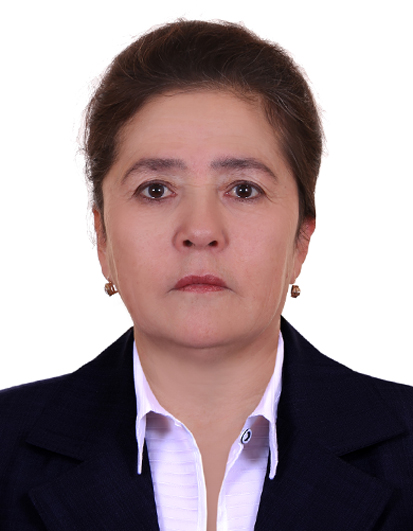 Тошкент-2018УЎККБКФидойи инсон ва меҳрибон устоз /Нашрга тайёрловчи ва масъул муҳаррир М.Матмурадова.-Тошкент, 2018.-77 б.	2018 йил Ўзбекистон  Республикаси Фанлар академияси Фундаментал кутубхонаси ташкил этилганига 85 йил тўлади. Шу муносабат билан кутубхона фаолиятига оид тўпламлар тайёрланди. Шулардан бири анъанавий тарзда давом этиши мўлжалланган  “Соҳамиз фидойилари”   рукнида кутубхоначилик иши, библиогра-фия иши, китоб иши соҳасида хизмат кўрсатган, соҳанинг ривожига ўзининг машаққатли меҳнати билан ҳисса қўшган устозларимиз, ҳамкасбларимиз ҳақида материаллар бериб бориш ниятидамиз. Рукннинг биринчиси – 40 йилдан ортиқ соҳа ривожига, соҳа учун олий ва ўрта махсус маълумотли кадрлар тайёрлашга хизмат қилиб келаётган, кутубхоначилик иши, библиография ишида ўзининг ўқув, услубий, библиографик қўлланмалари билан, соҳа масалалари, муаммоларига бағишланган илмий – назарий мақолалари билан танилган, 2011 йилдан буён Фундаментал кутубхонага раҳбарлик қилиб келаётган Зуҳра Шукуровна Бердиева ҳаёти ва фаолиятига бағишланди. Унда  устозлар, ҳамкасблар, шогирдларнинг бир чимдим фикрлари, тилаклари берилди.Азиз Пўлатович Қаюмов- Ўзбекистон ФА академигиКутубхона ишининг жонкуяри*1957 йил эди. Ўшанда Ўзбекистон ССР Госплани раҳбарияти Республикамиздаги педагогика институтлари соҳасида ислоҳот ўтказиш тўғрисида режалар тузиб ҳукумат тасдиғига киритди. Унга мувофиқ Қўқон шаҳридаги педагогика институтини Наманган педагогика институти билан бирлаштирув тўғрисидаги таклиф бор эди. Унинг ўринсизлиги ташқаридан шундай кўзга ташланиб турсада, нима учундир Госплан бошлиқлари шу масалага астойдил киришдилар. Мен - Азиз Қаюмов ўша вақтда Ўзбекистон Министрлар Советининг ишлар бошқармасида Олий таълим ва илмий муассасалар бўйича катта референт бўлиб ишлар эдим. Албатта бу иш шу референт орқали ўтарди. Биз - шу соҳага дахлдор  маориф ва олий мактаблар бўлими таклифга қўшилмадик. Қўқондаги олий мактабни сақлаб қолиш мақсадида уни кутубхонашунослик институтига айлантиришни таклиф этдик. Бизнинг бошлиғимиз Ўзбекистон ССР Министрлар Совети раисининг биринчи ўринбосари Р.Ғ. Ғуломов эдилар. Бу киши ҳам бизнинг таклифимизни қувватладилар. Шу таклиф қабул қилинди ва Қўқон шаҳридаги олий мактаб кутубхонашунослик институти деб аталди ва иш бошлади.Орадан бир оз фурсат ўтгач, Ўзбекистонда Олий ва ўрта махсус  таълим министрлиги ташкил топди.   Министр Г.А. Саримсоқов бўлдилар. Министр бу масалага бошқача   қарадилар. Қўқонда бир катта кутубхона йўғ-у, қандай қилиб у ерда  кутубхонашунос кадрлар тайёрланади, деган  фикрни билдирдилар. Ўзбекистоннинг катта кутубхоналари Тошкентда-ку, дедилар. _____________*Мен бу мақолани домламнинг вафотидан 3 кун аввал 2018 йил 19 феврал куни олдим, бу домлам билан сўнгги учрашувим эди, бир соатлар атрофида суҳбатлашган эдик.Шу билан ўша институт Тошкентдаги расмий номи давлат педагогика институтининг кутубхонашунослик факультетига  айлантирилди ва Тошкентга олиб келинди, факультетга филология фанлари киритилди ва фольклорчи олим Жалолов Ғайрат Орипович декан қилиб тасдиқланди. Кўплар эса Қўқон педагогика институтида ўз ишини давом эттирди. Мен шу вақтда Ўзбекистон Фанлар академияси Тил ва адабиёт институтига ишга ўтган эдим (1958 й). Ҳар холда Қўқон шаҳри ўз институтини сақлаб қолди. 1974 йили Тошкентда собиқ Иттифоқда 14-нчи бўлиб Давлат маданият институти ташкил топди. Унга Тошкент Давлат Консерваториясидан хор дирижёрлиги бўлими ва Тошкент театр ва рассомчилик институтидан режиссура бўлими, шулар қаторида Тошкент педагогика институтидан кутубхонашунослик факультети ўтди. Мени шу Маданият институтига ректорликка ўтказишди. Мен бу институтда 5,5 йил ишладим. Шунинг учун унинг ишлари ва кадрлар билан яқиндан танишман. 	Кутубхонашунослик факультетининг декани Ғайрат Орипович чаққон ва ишбилармон киши эди. Касби бўйича фольклорист. Ўзбек эртаклари бўйича илмий ишлар олиб борар эди. У мана шу соҳада фан доктори бўлиб етишди. Диссертацияни Тбилисида ҳимоя қилди.  У вақтда илмий Кенгаш ўша ерда ишлаган.Лекин,  факультетда кутубхонашунослик бўйича анча жонкуяр  мутахассислар йиғилган эдилар. Улар орасида, айниқса кейинчалик тарих фанлари доктори бўлган Осиё Ғафуровна Қосимова алоҳида ажралиб турар эди. Бу киши кутубхона ишини шу қадар севар, шу соҳада фидойилик билан хизмат қилар эди. Шогирдларида ҳам шундай савияни ярата оларди. 	Осиё Ғафуровна Қосимова Маданият институтида намунали бир кутубхона вужудга келтирди ва унинг ишини яхши уюштира олди. Мен ҳам гарчи кутубхонага алоқам фақат китобхон сифатида бўлса-да, уни ўрганиш ва эгаллашга ҳаракат қилганман. Бу соҳада ҳаммамизга- ректордан тортиб то биринчи  курс талабасигача Осиё Ғафуровна ибрат  бўлганлар.	Кейинчалик бу факультетда ишлаш учун А.З.Вулись, М.Хайруллаев, Г.Расулова, М. Имомназаров, М.Рашидова, М.Носирова, Н.Раҳимов, М.Раҳимова, Ш.Шамсиев, М.Туропов, Ҳ.Файзиев ва бошқа олимлар ҳам жалб этилди. Улар ҳам кутубхонашунослик ва библиографияшуносликка катта муҳаббат билан киришдилар. Шундай ўқитувчилар жам бўлган жойда ниҳоят шу соҳанинг етук мутахассислари етишиб чиқа бошлади.	Зуҳра Бердиева ана шундай ёш мутахассислардан биридир. У ўзи асли Сирдарё вилоятидан келиб, бизда ўқий бошлаган. Ота-оналари колхозчи деҳқонлар. У болалигидан китобни севар, китоб ўқишни ёқтирар эди. Маданият институтида таълим вақтида унда шу китобга севги авж олиб борар эди. Институтни битириш арафасида биз юқори курс талабларининг диплом ишлари ҳимоясига боришни жорий этдик. 	Зуҳрахон ўзи библиография соҳасини танлади. Мен илмий ходим бўлганим учун бу соҳанинг илмий ишлар яратишдаги аҳамиятини бироз тушунардим. Зуҳрахонга машҳур ўзбек ёзувчиси Абдулла Қаҳҳор библиографиясини тузиш тавсия этилган. Ёш студент қиз ўша ишини институт кутубхонасида бошлади, шу ерда бор бўлган  Абдулла Қаҳҳор асарлари, унинг номига боғлиқ барча турдаги асарларни, маълумотларни тўплаб мукаммал библиографияни тузган. Сўнг Алишер Навоий номидаги Давлат  кутубхонасига, Китоб палатасига ўтиб библиографияни янада мукаммаллаштирган. Албатта Тошкентдаги ҳозирги Абдулла Қаҳҳор уй-музейидаги ёзувчининг шахсий кутубхонасидан фойдаланиб барча мавжуд маълумотларни тўплаган.	Бу йилларда Абдулла Қаҳҳорнинг рафиқаси, ёзувчи ва таржимон Кибриё Қаҳҳорова  ёзувчининг адабий меросини  сақлаш, нашрга тайёрлаш, ёзувчининг шогирдлари билан  дийдорлашиш, уларнинг ишига ёрдам бериш билан шуғулланардилар. У киши Зуҳрахоннинг ўз вазифасини жиддий билимдонлик ва чаққонлик билан бажараётганидан мамнун бўладилар ва кейинчалик шу уй музейини ташкил этиш ва унинг ишини олиб боришга жалб этадилар. Натижада бир студентнинг диплом иши шундай муҳим нашр ишига айланди ва нашр этилди. Бу нарса Маданият институтида ҳам яхши қарши олинди. Зуҳра Бердиеванинг диплом иши ҳимоясида мен ва бошқа ҳукумат комиссияси аъзолари 45 минут ўтирдик. Комиссия аъзолари барча саволларга тўла ва хотиржамлик билан берилган жавоблардан хурсанд бўлдилар, шу жойнинг ўзида диплом иши аъло баҳога муяссар бўлди,  институтда ўқитувчиликда қолдирилди, иш нашр этишга тавсия  қилинди, диплом иши республика талабаларининг  диплом ишлари конкурсида 2-ўринга лойиқ кўрилди. Кейинчалик бир қанча қийинчиликлардан сўнг мен Ҳамид Сулаймонов номидаги Қўлёзмалар институти босмахонасида нашр этилишида   ёрдам бердим. Бу библиография илмий ва адабий жамоатчилик томонидан илиқ кутиб олинди, шу иш сабаб Зуҳрахон кўплаб олимлар, ёзувчилар назарига тушди, дўстона муносабатлар пайдо бўлди ва бу шу кунгача давом этмоқда. Маданият институтида таҳсил тугагач, Зуҳра Бердиева институтда  ўқитувчи бўлиб ишлади. Ўз муҳтарама ўқитувчиси Осиё Ғафуровна Қосимованинг содиқ ёрдамчиси бўлди. Сўнгра соҳасига оид юқори идораларда - Маданият ишлари вазирлигида, Ўзбекистон алоқа ва ахборотлаштириш агентлигида  хизмат қилди. 	Ҳозир у 2011 йилдан бери Ўзбекистон Фанлар академиясининг Фундаментал кутубхонасида директор бўлиб ишламоқда. Кечагина оддий студентка бўлган бир ўзбек қизи бугун Ўзбекистонда кутубхонашунослик соҳасидаги  етук арбоблардан бири сифатида элу-юртга танилди ва катта обрў қозонди. 	Биз Зуҳра Бердиевага олий мутахассислар тайёрлаш ишида янги муваффақиятлар тилаймиз, унга узоқ умр, доимий саломатлик насиб бўлсин, деб дуолар қилиб қоламиз.7  феврал 2018 йил, чоршанба. Тошкент. А.О.Тўраев-профессорГулистонлик шогирдим	Олий ўқув юртини тугатиб, йўлланма билан Сирдарё вилоятига бориб, кўп йиллар шу вилоятда меҳнат фаолиятимни олиб бордим. Шу йиллар давомида оддий хизматчидан то Ўзбекистон ҳукуматининг масъул ходими даражасигача кўтарилдим, жуда кўп яхши инсонлар билан дўстлашдим, ҳамфикр бўлдим, бир сафда хизмат қилдим. Сирдарёликларнинг, айниқса Мирзачўлни ўзлаштириш учун турли вилоятлардан келган ва сирдарёлик ёки гулистонлик бўлиб қолганларнинг меҳнатсевар-лиги, тиришқоқлиги, ҳалоллиги менда катта таасурот қолдирди, ўзига тортди. То шу кунга қадар уларнинг кўпчилиги билан дўстмиз, яқинмиз. Шу ёшимга қадар қаерда, қайси лавозимда ишламай, сирдарёликлар менинг кўнглимга руҳан яқин, тез тил топишиб кетамиз ёки тезда орамизда меҳр-оқибат пайдо бўлади. Ана шулардан бири Зуҳра Бердиева.	Мени ҳукуматимиз раҳбарлари ишонч билан Тошкент Давлат маданият институтига (1990 йилдан Абдулла Қодирий номли) ректор этиб тайинлашди. Менинг узоқ  йиллик раҳбарлик тажрибам, одамлар билан муомала қила билиш ва ишлай олиш кўникмам шу жойда жуда керак бўлди. Дастлаб, жамоа билан танишиш, иш давомида уларнинг ўзига хос томонларини билиб олиш учун вақт керак бўлди, албатта. Кўпгина ўқитувчилар, хизматчилар ўзларининг меҳнатсеварлиги, тиришқоқлиги, ҳалоллиги, масъулиятни ҳис қила билиши, талабалар билан ишлай олиши, айниқса талабаларнинг ишончига, ҳурматиги сазовор бўлганлиги билан эътиборимни тортди. Зуҳра ҳам аввало Мирзачўлни ўзлаштириш учун келиб, гулистонлик бўлиб қолган оилалардан бирида - оддий деҳқон оиласида вояга етган, институтни имтиёзли диплом билан битириб, устозларнинг, институтнинг биринчи ректори - академик Азиз Пўлатович Қаюмовнинг назарига тушиб институтда ўқитувчи бўлиб ишда қолдирилган, кейинги ректорларнинг ҳам назарига тушган ва ишончига кира олган ўқитувчи экан. 24 йил давомида институтда ректор бўлиб ишлаган бўлсам, Зуҳра ҳақида ёмон гап эшитмадим. Чунки, у аввало талабалар билан иноқ, уларга меҳр-оқибатли, уларнинг ишончига, меҳрига сазовор, улар билан баб-баравар меҳнат қилади, ўқитувчиман деб юқоридан буйруқ бериб турмайди, иккинчидан ҳалол ўқитувчи, бирор марта талабалардан бирон нарсани таъма қилганини билмадим, камтар, самимий, бирорта жамоат ишидан бош тортмайди, ўз соҳасини яхши билади, ҳамма билан бирдай, лекин ноҳақликка чидамайди, уни исбот қилмагунча, унга нисбатан ноҳақ бўлган кишини енгмагунча тинчимайди. Билимдон ўқитувчи, яхши дарс беради, баъзиларга ўхшаб “халтура” қилганини билмадим, бирорта тадбирдан, илмий анжуманлардан, учрашувлардан четда турмайди, ҳар қандай мавзуда маъруза билан чиқа олади. Шунда ҳам салмоқли, долзарб мавзуларда. 1992 йили Маданият ишлари вазирлигидан кутубхоналар бўйича Бош мутахассис кераклигини айтишди ва муносиб кишини топиб беришимни сўрашди. Мен ўша вақтдаги илмий ишлар бўйича проректоримиз раҳматли Абдулла Муҳаммедович Муҳаммедов билан маслаҳатлашиб З.Бердиевани тавсия қилдик. Зуҳра ишончимизни оқлаб вазирликнинг Маданий-маърифий ишлар ва кутубхоналар бошқармасида Бош мутахассис лавозимида ишлади. 2001 йили фарзандларининг ёшлиги сабаб, институтга қайтди. Бир оз вақтдан сўнг мен унга институт кутубхонасига раҳбарлик билан бирга ўқитувчилигини ҳам олиб боришни айтдим. Унга агар фарзандлари учун зарур бўлса, соат кундузги 3 гача ишлашга рухсат бердим. Аммо, Зуҳра бундай қилолмаслигини билардим. Ҳамма кетса ҳам у ҳеч қачон вақтидан олдин кетмасди. Биринчи галда кутубхонани ривожлантириш концепциясини олиб кирди ва 24 та ишни амалга ошириш лозимлигини билдирди. Биринчи галда кутубхона биносини реконструкция қилиш. 2 йилга яқин кутубхона биносини таъмирладик, ишчилар билан ўзи ҳам, кутубхона ходимлари ҳам баб-баравар ишлади, кутубхонанинг кўринишини, ички ҳолатини бутунлай ўзгартирди, атрофини мевазор боғга айлантира бошлади, бинонинг олдинги  ҳовлисини гулзорга айлантирди. Ҳамма ишда бош-қош бўлиш билан бирга ҳамма билан теппа тенг ишлади. Ўша пайтда энг долзарб вазифа электрон каталог яратиш эди. Кутубхона ходимларини бирлаштириб, талабалар кучидан фойдаланиб, электрон каталогни яратди, бу Олий таълим вазирлиги томонидан энг сифатли электрон каталог деб тан олинди. Энг яхши мутахассисларни ишга жалб этди. 	Кўпгина талабаларнинг Малакавий битирув ишларига илмий раҳбарлик қилди, уларнинг ишларини қоғозда қолиб кетмасин деб, нашрга тайёрлади ва нашр эттирди. Шулардан бири Рамз Бобожон ва Эркин Воҳидовларнинг биобиблиографияларидир. Менинг таклифим билан Рамз Бобожоннинг библиографияси Малакавий битирув иши сифатида тайёрланди ва нашр этилди. Бу иш олимлар, адабиётшунослар томонидан жуда яхши кутиб олинди ва баҳоланди. Рамз Бобожон ўзлари умрининг сўнгида ана шундай иш қилинаётганидан хурсанд бўлиб кетдилар. Бу иш баҳона Зуҳра Рамз Бобожон оиласи билан дўстлашди. Ўзбекистон Халқ шоири, Ўзбекистон Қаҳрамони Эркин Воҳидов билан Зуҳра институтни битирган йиллариёқ танишган эди. Шоирнинг 75 йиллик юбилейи муносабати билан биобиблиографиясини тузишни таклиф қилдим. Битирувчи қизимиз - Абдубаитова Ҳабиба билан бу ишни охирига етказиб, нашр эттирди. 2012 йил апрель ойида шоирнинг 75 йиллик юбилейини Асосий кутубхонада  ўказиб берди, тадбирда шоирнинг мухлислари, адабиётшунос олимлар ва мен иштирок этдик. Шоирнинг боши осмонга етди ва жуда хурсанд бўлди. Ўша йили шоирнинг 75 йиллик тўйи фақат шу кутубхонада нишонланди, Зуҳранинг айтишича, ўша вақтдаги ТВ раҳбарлари унинг ёзган мурожаатига муносиб жавоб беришмаган ва юбилейни ТВда намойиш қилиш ёки хабар беришга розилик бермаганлар.	2006 йили Президентимиз томонидан қабул қилинган “Республика аҳолисини ахборот-кутубхона ва ахборот-ресурс хизмати билан таъминлашни ташкил этиш чоралари тўғрисида”ги Қароридан сўнг Тошкент ахборот технологиялари университети таркибида “Ахборотлаштириш ва кутубхонашунослик” кафедраси ташкил этилади. Шу кафедрага ўқитувчи зарурлиги туфайли Зуҳра университетга ишга ўтди. Университет ректори, дўстимиз С.Қосимов мендан Зуҳра ҳақидаги фикрларимни билиб, хурсанд бўлди. 	2011 йили Фанлар академиясининг Президенти, академик Шавкат Исмоилович Салихов Асосий кутубхонага директор кераклигини, имкони бўлса “бақувват эркак” киши бўлса, чунки кутубхона иши анча орқага кетганлигини, унинг фаолиятини яхшилаш кераклигини айтиб, ёрдам сўради. Мен Зуҳрани тавсия қилдим ва бу ҳақда Зуҳрага айтдим. Зуҳра суҳбатлардан ўтди, 1 августда кутубхона директори сифатида иш бошлади. Шу кунга қадар Зуҳра менинг ва бошқа устозларининг ишончини оқлашга ҳаракат қилиб, кутубхона фаолиятини такомиллаштиришга ҳаракат қилмоқда. Зуҳра республикада кўзга кўринган кутубхонашунос, библиограф, барча ахборот-кутубхона муассасаларида фаолият юритиб келаётган ходимларнинг устози. Республикада соҳа ривожида фаол иштирок этади, барча МДҲ мамлакатларининг Асосий ёки Марказий илмий кутубхоналари билан ҳамкорликни тикламоқда ёки давом эттирмоқда. Республикада ва бошқа мамлакатларда соҳага оид ўтказилаётган илмий анжуманларда маърузалари билан иштирок этиб келмоқда.	Шу кунга қадар устоз-шогирдлик муносабатларимиз  давом этиб келмоқда. Бундан кейин ҳам ана шу муносабатларимиз, орамиздаги меҳр-оқибат давом этишини истайман, унга ва оиласига соғлик –саломатлик, келгуси ишларида омадлар тилайман. Ишонаманки, Зуҳра яна кўп йиллар таълим берган устозларининг ишончини оқлайди, янада кўпроқ шогирдлар тайёрлайди, соҳани ривожлантиришга ўзининг ҳиссасини қўшади. Султонсаидова Саодат- Ўзбекистон Халқ таълими аълочисиКутубхонашунослик соҳасининг Зуҳро юлдузиОсмондаги юлдузларни кузатмаган одам бўлмаса керак. Кимдир уларнинг жилоларидан завқланиб, тез-тез уларга кўз ташлайди, кимдир адашмаслик учун уларнинг жойлашишига қараб йўл танлайди. Яна кимдир улардан ўзининг ва оламдан ўтиб кетган ота-онасининг тимсолларини излайди. Ёзувчи ва шоирлар эса ўзларининг руҳий ҳолатини юлдузларнинг нур таратишига қиёс қилади ва бошқалар. Хуллас, ҳамманинг юлдузлар билан алоқаси бор, чунки улар инсоният оламига қандайдир маънода қувват бағишлайди. Мен Зуҳра Бердиевани ҳаммага наф келтирадиган юлдузга ўхшатгим келади. Унинг исми жисмига монанд. Зеро, кўп ҳолларда исм тақдирни белгиласа ажаб эмас. Зуҳранинг ҳам амалий, ҳам назарий жиҳатдан инсонларга ёрдами кўп тегади: амалий ёрдами шундаки, унга мурожаат қилган ҳар бир одамга “йўқ” дейишни билмайди, қўлидан келганича уларнинг мушкулини осон қилади, албатта, бунда бировнинг манфаатини, қадрини топтамасдан адолат билан иш кўради.Зуҳра Бердиеванинг назарий ёрдами нималарда намоён бўлади, дейсизми? Унинг ёзган илмий ишларида. Бу илмий ишлар кутубхоначилик соҳасининг барча жабҳалари ҳақида бўлиб, уларнинг ютуқ ва муаммоларини таҳлил қилиб, илмий ва амалий ечимлар таклиф қилади. Агар унинг илмий фаолияти билан танишиб чиқсак, маълум бўладики, 70 дан ортиқ мақола, 8 та библиография, 5 та биобиблиография яратган ва 9 та асарга муҳаррирлик қилган. Мақолаларининг мавзулари билан танишайлик: “Мангулик руҳи: Алишер Навоий асарлари ва у ҳақдаги адабиётлар библиографияси ҳақида”, “Навоийни ўқий оламизми?” “Энамнинг ўгитлари” “Ишбилармонлик мезони:( Сирдарё вилояти.кутубхонаси иш тажрибаси ҳақида)”, “Қуръони каримнинг янги нашри”, “Кутубхонада фандрайзинг”, “Абдулла Қодирий номидаги ТДМИ Асосий кутубхонасида яратилаётган электрон каталогнинг ҳозирги аҳволи”, “Кутубхонада нима гап?” “Алишер Навоий асарларини библиографиялаш масаласи ва унинг истиқболлари”, “Ахборот-кутубхона марказларида библиографик ахборотлаштириш”, “Маданий тарбия муаммолари: Аёл-китобхон- ва бола”, “Абдулла Қодирий номидаги Тошкент Давлат маданият институтида кутубхоначи ходимлар малакасини ошириш”, “Китоб даволовчи аёл:Фарғона АКМ ходими Н.Степановна Гарольд ҳақида”, “Китоб дунёси” керакми?” “Мен энг яхши китобхонман,” “Кутубхона - тараққиёт бешиги“, “Ахборотга талаблар ва ахборот махсулотларини ишлаб чиқиш”, “Фидойи касб соҳиблари”, “Китобхонларда ахборот технологияларидан фойдаланиш маданиятини тарбиялаш ва шакллантириш”, “Кутубхоначи шахси муаммоси. Кутубхоначи касбининг психологик муаммолари”, “Баркамол авлод тарбиясида миллий электрон ахборот ресурсларининг ўрни”, “Ёш китобхонлар тарбиясида электрон ахборот ресурсларининг ўрни”, “Назариядан амалиётга: ёки ёшларнинг битирув малакавий ишлари нашр этилди”, “Заҳматкаш олима эди (Х.Маматримова ҳақида)”, “Корпоротив ахборот - кутубхона муассасаларининг ўзаро алоқалари = Корпоротивное взаимодействие с информационно-библиотечными учреждениями =Corporotive cooperetion with information-library institutions”, “Ўзбекистон Республикаси Фанлар академиясининг ахборот-кутубхона муассасалари корпоротив тармоғини яратишнинг истиқболи”, “ Ахборот-кутубхона марказлари ва ахборот-ресурс марказлари тўғрисидаги Намунавий Низомлар”, “O’zbekiston Respublikasi Prezidenti Islom Abduq’anievich Karimovning asarlarining to’liq ma’lumotlar bazasini yaratish”, “Ўзбекистон фани ва илмининг ривожида Фанлар академияси асосий кутубхонасининг ўрни”, “Корея кутубхоналаридан лавҳалар”, “Меҳр билан ўқилса китоб”, “Мутолаа стресс ҳолатини 60 фоиз камайтиради” ; газета муқовасида “Китоб-энг яхши ўқитувчи,тарбиячи,шифокор” номи остида сурати берилди, “Биринчи ўзбек кутубхонашунос олимаси: Осиё Қосимова хотирасига бағишланади”, “Библиограф олим: ( Муса Маматович Туропов)”, “Китобхонлик шарафи: давра суҳба-ти”, “Ўқиш маданияти-шахс ахборот маданиятининг таркибий қис-ми сифатида” каби илмий мақолаларининг мавзулари Зуҳра Бер-диева ўз касбига фидойи ва ўткир билимдон эканлигига далилдир.У мақолалар билан биргаликда олий ўқув юрти талабалари  ва коллежлардаги “Ахборотлаштириш ва кутубхонашунослик” бўлими ўқувчилари учун, амалиётчилар учун  соҳага оид 1989 йил “Адабий ўқишларни тайёрлаш ва ўтказиш методикаси: Методик тавсиялар”, “Адабий викториналар: (Савол-жавоб ўйинлари): Тайёрлаш ва ўтказиш методикаси (услубий қўлланма”,”Бадиий адабиётларни тарғиб қилишнинг оммавий усуллари”(1980 йил), ҳамкорликда коллежларнинг ўқувчилари учун яратган “Библиография” ва “Кутубхонашунослик” номли ўқув қўлланма-лари 2007, 2013, 2015, 2017 йилларда 4 марта қайта-қайта нашр этилди. Маданият институтининг кутубхоначилик факультетида фаолият юритган даврларда ҳам ўзи  таълим берган барча фанлар юзасидан ўқув, услубий ёки библиографик қўлланмалар тайёрлаб нашр эттирди. Жумладан, “Қишлоқ хўжалигига оид адабиётлар библиографияси” (ўқув қўлланма, 2008), ”Международные библиографические МАРК форматы”, “ Китобат санъати (ўқув қўлланма, ҳамкорликда, 2008” кабилар. Бу рўйҳатдан кўринадики, Зуҳра Бердиева – кутубхонашунослик ва библиография фанининг ҳамма соҳалари бўйича маҳоратли мутахассис. У кутубхонашу-носликнинг ўзи бўладими ёки библиография, ёки китобатчиликми – қаерда нимага эҳтиёж бўлса, ўшани қондириш имконига эга. Шуни таъкидлаш лозимки, у яратган ўқув қўлланмаларини бир неча марта қайта нашрга тайёрлайди. Бунда олдинги нашрларда йўл қўйилган камчиликларга барҳам беради ва янги маълумотлар билан бойитиб боради. Библиографик фаолият жуда мураккаб иш. Зуҳра бу ишнинг яна бир мураккаброқ варианти – биобиблиографиялар яратиш  соҳасида ҳам меҳнат қилиб келади, чунки, биобиблиографик кўрсаткичлар библиографиянинг илмий-ёрдамчи турига киради, яъни биобиблиографиялар яратиш илмий фаолият, бунда библиограф илмий нуқтаи назардан барча турдаги ва хилдаги матбуот асарларини, электрон хужжатларни ўрганади, таҳлил қилади, уни қайта ишлаб ўзига хос хусусиятларига кўра кўрсаткичда жойлаштиради. Мақсади- илмий ходимларга илмий-тадқиқот ишларида ҳар томонлама, тўлақонли ёрдам бериш, уларнинг илмий изланишлари соҳасидаги меҳнатини енгиллаштириш, биобиблиография учун олинган муаллиф ижодини сарҳисоб қилиш. Фикримизнинг далили сифатида бир неча мисол-лар келтирамиз: институтни тугатиш арафасида диплом иши сифатида ҳимояга қўйган “Абдулла Қаҳҳор” номли кўрсаткичи Ўзбекистон библиографияси тарихида алоҳида ўринга эга бўлди ва ҳимоя кенгашининг тавсияси билан нашрдан чиқди, 1979 йилдан бошлаб Зуҳра устози академик Азиз Пўлатович Қаюмов таклифи ва ташаббуси билан Алишер Навоий библиографиясининг йиллик нашрларини тайёрлаб нашр эттирди:(1979,1980,1981,1982 йиллар), 1990 йил ”Муҳсин Алиев: Туғилган кунининг 60 йиллигига” тузилган биобиблиографик кўрсаткич, 1991 йилда Алишер Навоий асарлари ва у ҳақдаги адабиётларнинг 1982-1991  йилги нашрларини ўз ичига олган Навоий таваллудининг  500 йиллиги муносабати билан “Алишер Навоий: (1441-1501 йй.), “З.М. Бобур ва бобурийлар библиографияси”(2014),  “ Мусо Тошмуҳаммад ўғли Ойбек: Туғилган кунининг 100 йиллигига” (2005 й.),” Рамз Бобожон”(2010 й.), “Азизхон Пўлатович Қаюмов: биобиблио-графияси 90 йиллигига ”(2016) каби ишлари эътиборга сазовор. Кўринадики, у биобиблиография тузиш ишларини 1979 йилда бошлаган бўлса, йиллар ўтиши билан унинг тажрибаси ошиб, маҳоратли библиографга айланди. Шууни таъкидлаш лозимки, ҳозирги кунда китобхонларнинг илмий фаолиятида, турли соҳада олиб бораётган ишларига яқиндан ёрдам берувчи илмий-ёрдамчи библиографик кўрсаткичлар тузиш қўлидан келадиган малакали библиографлар деярли йўқ. Зуҳра Бердиева ҳозирги кунда кўзга кўринган библиограф устоз ҳам.Зуҳра Бердиева фаолиятининг яна бир қирраси унинг муҳаррирлик ишларидир. Бундай иш ўта масъулиятлидир, чунки у ёки бу китобни ҳаётга йўлловчи шахс муҳаррир бўлади. Уни ҳамма ҳам амалга ошира олмайди. Муҳаррир бўлиш учун нашрга тайёрланаётган асарнинг мавзусини, ғоясини, аҳамиятини яхши билиш талаб қилинади. Қуйида Зуҳранинг муҳаррирлик қилган асарлар рўйхатини келтирамиз: Умарова М.нинг “Ойбек асарлари оммага” ўқув услубий қўлланмаси (1985), шогирди Н.Зиёдуллаеванинг “Маънавият гулшанига қўйдим қадам” номли тўпламига (А.Навоий номидаги ЎзбМК босмахонаси,2008), Э.Бугибоевнинг “Ахборот-ресурс марказларида автоматлаштирил-ган кутубхона тизимида ишлаш: (TUIT ELIB 1.0 интеграллашган кутубхона ахборот тизими): ўқув-услубий қўлланмасига, (Алоқачи,2010), Ш.Акрамовнинг “ Политическая наука” асарига, (Тип.ФБАН,2012), Г.Сатторова, М.Музаффароваларнинг “Бахтиёр Аминович Назаров: Биобиблиография”сига, (ФААК босмахонаси, 2015) муҳаррирлик ишини бажарган бўлса,   Н.Жалолова билан ҳамкорликда “Вафонинг иффат йўли: Кибриё Қаҳҳорова ҳақида замондошлари” номли тўпламни (Ўзб.ФА АК босмахонаси ,2016) нашрга тайёрлади.Кўринадики, у турли мавзудаги асарларга муваффақиятли муҳаррирлик қила олган, бу билан уларнинг нашр қилинишига ўзининг баракали ҳиссасини қўшган.Зуҳра Бердиева жамоатчилик томонидан эътироф этилган. Фикримизнинг далили сифатида у ҳақида ёзилган мақолаларга, эшиттиришларга ва кўрсатувларга тўхталамиз.З.Бердиеванинг “Алишер Навоий” номли библиографик кўрсаткичи ҳақида  С.Олимовнинг “Навоийшунослик сарҳисоби” деб номланган тақризи “Ўзбекистон маданияти” газетасининг 1980 йил 7 июнь сонида босилиб чиқди, устози Кормилицин А.И. эса ўзининг 2005 йил нашрдан чиққан рус тилидаги “Ўзбекистонинг кутубхонашунос ва библиографлари” номли маълумотнома асарида   “Зухра Шукуровна Бердиева” номли очеркини босади. Ушбу китобнинг номи ҳам кўрсатадики, Зуҳра Бердиева Ўзбекистоннинг энг таниқли кутубхоначилари ва библиографлари қаторига киритилади. Бу, демак, унинг номи тарих зарварақларидан муносиб ўрин олганлигини кўрсатади.  Раупов Х. “Гулистон” журналининг 2005 йил 5-сонида босилган “Китоб-илоҳий мўъжиза” номли мақоласида  (орқа муқовада расми билан) Зуҳра Бердиеванинг кутубхонашунослик маҳорати ва китобхонликка муносабати ҳақида фикр юритади.  Х. Маматраимова “Адиб хотирасига библиографлар туҳфаси” номли мақоласини “Kutubxona.uz” журналининг 2011 йил 1-сонида чиқаради ва бу тақризда “Рамз Бобожон” биобиб-лиографияси  ҳақида фикр беради. Н. Авазованинг Эркин Воҳидов биобиблиографияси ҳақидаги фикр ва мулоҳазалари  “Ўзбекистон адабиёти ва санъати” газетасининг 2012 йил 4 май сонида “Камалак жилоси” номи билан чиқди. Ўзбекистоннинг фаол ва жамоатчи аёллари ҳақида нашр этилаётган  М.Каримованинг 2012 йил нашрдан чиққан “Аёл яратган дунё” номли тўпламида “Шошил инсон, ўтмоқдадир вақт: Зухра Бердиева” мақоласида Зуҳрахон мисолида Ўзбекистон фидойи аёлларининг ҳаёт манзаралари ҳикоя қилинади ва бундай ҳаётнинг ибратли томонлари кўрсатилиб, мақола билан танишган одамни шундай яшашга чорлайди. “Жамият” газетасининг  “Бизнинг суҳбат” рукни остида 2012 йил 9 ноябрь сонида Илҳом Каримов “Нурхона ибрати” номи билан суҳбатини эълон қилади. Кўринадики, республикамизнинг нуфузли газеталаридан бири Зуҳра Бердиева билан суҳбат уюштириб, нурхона – кутубхонанинг ибратли томонларини унинг берган маълумотлари асосида намоён қилади.Наримонова И. “JANNAT-MAKON” журналининг 2012 йил 4-сонида “Зуҳра Бердиева” номли мақоласида    қаҳрамоннинг ўзига хос барча сифатларни очиб беради.Филология фанлари номзоди, доцент Алимов С.нинг KUTUBXONA.-UZ журналининг 2015 йил 27-сонида нашр этган “Библиографияшуносликда янгилик” мақоласи Бобур номидаги Халқаро фонд томонидан алоҳида тақдирланган шарқшунос олим Ш.Рустамбеков билан ҳамкорликда нашр этган “Бобур ва бобурийлар библиографияси” ҳақидаги мулоҳазалардан иборат. Маълум бўладики, Зуҳра Бердиева Бобур ва бобурийлар биобиблиографияси мисолида библиографияшуносликда янгилик яратган. Бу янгилик нима эканлигини билишни хоҳлаган мутахассис бу мақолани албатта, топиб ўқиши керак.Булардан ташқари, Ўзбекистон радиоси ва телевидениесида узлуксиз равишда у ҳақида эшиттириш ва кўрсатувлар бериб борилади. Агар 2016 йилда унинг оиласи ҳақида хужжатли фильм намойиш қилинган бўлса, 2017 йил август ойида у билан кутубхонашунослик ихтисослиги бўйича суҳбат ташкил этилди. Бу кўрсатувларни кўрган ҳар бир одам Зуҳра Бердиева деган ажойиб бир кутубхонашунос, библиограф яшаб ижод этаётганини, у ўз ишининг устаси, ўз оиласининг меҳрибон ва ғамхўр бекаси, фарзандларининг жонкуяр онаси ва умр йўлдошининг севимли рафиқаси эканлигидан хабар топади.   Унинг ҳаёти ва ижодий фаолияти ҳамда шахсий ибрати бизни Ватан учун шундай яшашга ва бунёдкорликка ундайди. Шундай инсонлар бор бўлсин ва кўпаяверсин. Ана шунда, Биринчи Президентимиз айтганларидек, биз ҳеч кимдан кам бўлмаймиз.Ашурали ЖЎРАЕВ- ёзувчи, журналист, Ўзбекистон Журналистлар уюшмаси аъзоси.  ФИДОЙИ  Каминадан Зуҳра Бердиева ҳақида мақола ёзиб беришимни сўрашганида, бирдан ҳаёлимга юқоридаги сарлавҳа келди. Кейин яна қатор сарлавҳалар бирин-кетин ҳаёлимдан ўтди. Лекин бирортаси “фидойи” каби Зуҳрага мос тушмади. Бошқа сарлавҳаларда Зуҳра сиймосини кўрмадим. Зуҳра Бердиева билан институтда бирга ўқиганмиз. У талабалик йилларида ҳам жуда интилувчан ва изланувчан эди. Куюнчаклиги, оловлиги ўша йилларда ҳам унинг характерини, инсоний фазилатларини безаб турарди. Айрим талаба дўстларимизга ўхшаб ўзининг билимдонлигини “кўрсатиш”га, бўлар-бўлмас тадбирларда минбарларга интилиб “ўзлигини намоён қилиш”га интилмасди. Унда ҳаммаси табиий эди. У ҳамон оддий, камтарин ва фидойи. Зуҳра Бердиева кутубхоначилик касби учун, кутубхонашунослик фани учун туғилган. У ўз касбини ниҳоятда севади, қадрлайди. Зуҳра Бердиева узоқ йиллар Абдулла Қаҳҳор уй-музейида ҳам қизғин фаолият юритди. У музейни ташкил қилишдан бошлаб, ишга туширишгача бўлган барча жараёнларда фаол қатнашди. Айниқса, буюк адиб кутубхона фондини бунёд этишда мутахассис сифатида алоҳида жонбозлик кўрсатди. Энг муҳими, устози Матлуба Носирова раҳбарлигида “Абдулла Қаҳҳор биобиблиографияси”ни тузишда у асосий вазифани бажарди. Бу китоб қаҳҳоршуносликда янгилик деб топилиб, мутахассислар томонидан юқори баҳоланди. Бу табаррук масканда ажойиб ва билимдон инсон, Абдулла Қаҳҳорнинг умр йўлдоши, катта олима, йирик матншунос Кибриё Қаҳҳорованинг ҳаёт ва ижод мактабидан бебаҳо сабоқлар олди. Кибриё опадай талабчан ва қаттиққўл устоздан фақат “аъло” баҳо олган ҳам Зуҳра Бердиева бўлса керак. Сабаби, барча ижод ва ҳаёт мактаблари ичида энг оғир ва мураккаби Кибриё опа мактаби эди. Бу мактабда ўқиб, ўрганиш осон эмасди. Опамиз қанчалар хушчақчақ, латифагўй, ғазалпараст, кўнгли ва дастурхони очиқ бўлса, шунчалар талабчан, андак тажанг-у, андак инжиқроқ эдилар. – Опага чидаганингиз учун сизга “ҳайкал” қўйиш керак, Зуҳрахон, – дерди устоз Неъмат Аминов ҳазиллашиб. – Унда ҳовлидаги хурмо дарахтини кесиб ташлашга тўғри келади, – деб ҳазилга ҳазил билан жавоб берарди Зуҳра. Шундай ҳозиржавоблик унга Кибриё опадан юққан эди. Унинг яна бир устози – академик Азиз Қаюмов бўладилар. Домла Зуҳрани талабалик йилларидан бошлаб, кутубхонага, китобга бўлган қизиқишини, меҳрини янада ўстириб, қўллаб-қувватлаб келадилар. Устознинг бевосита йўл-йўриқлари, илмий кўрсатмалари асосида Зуҳра Бердиева иштирокида “Алишер Навоий библиографияси”, “Заҳириддин Бобур библиографияси”  тузилиб, китоб ҳолида чоп этилди. Бу китоблар адабий жараёнда катта ютуқ сифатида эътироф этилди.  Ташкил этилганлигининг 20 йиллигини кенг нишонлаган “Жаҳон адабиёти журнали библиографияси” нинг тузувчи муаллифларидан бири ҳам Зуҳра Бердиева. У узоқ йиллар – 1978 йилдан бери ўзи ўқиган Тошкент Давлат маданият (ҳозирги санъат ва маданият) институтида, 2006 йил Биринчи Президентимиз И.А.Каримов томонидан қабул қилинган “Республика аҳолисини ахборот-кутубхона билан таъминлашни ташкил этиш тўғрисида”ги Қарори асосида ташкил этилган “Ахборотлаштириш ва кутубхонашунослик” кафедрасида, Тошкент педагогика коллежида  ёшларга кутубхоначилик сирларидан сабоқ бериб келмоқда. Маданият вазирлигида ва Ўзбекистон алоқа ва ахборотлаштириш агентлиги тасарруфидаги Республика ахборот-кутубхона марказида бош мутахассис вазифасида ишлаб соҳа ривожига муносиб ҳисса қўшди. Айни пайтда Ўзбекистон Республикаси Фанлар Академияси Асосий кутубхонаси  директори лавозимида қизғин фаолият кўрсатиб келаётир, “Турон”  Фанлар академиясининг академиги. Республикада 12 мингдан ортиқ ахборот-кутубхона муассасаларида, нашриётларда, китоб савдоси ташкилотларида, маънавият ва маърифат масканларида  унинг шогирдлари фаолият юритмоқда.Зуҳра Бердиева соҳага оид юздан ортиқ илмий-оммабоп мақолалар ҳамда ўқув, библографик ва услубий қўлланмалар муаллифи. – Кутубхона – билимлар хазинаси. Бу қутлуғ масканга ташриф буюрган инсонлар қалбига бебаҳо зиё олиб киради. Кутубхона маънавий жиҳатдан бойиб кетадиган маскан. Мен бу касбни танлаганимдан фахрланаман. Кутубхонани ҳеч бир жавоҳирларга алмаштирмайман. Бу менинг ҳаётим, – дейди Зуҳра Бердиева ўз касби ҳақида фахр ва ғурур билан.Агар худо менга рассомлик иқтидорини насиб этганида, шу кунларда ўзининг қутлуғ ёшини нишонлаётган Зуҳра Бердиеванинг портретини чизиб, сурат остига оддийгина қилиб «фидойи» деб ёзиб қўйган бўлардим.Қадрли Зуҳрахон! Ҳаммаси муборак бўлсин. Ҳаётда, ижодда ва ўз севган касбингиз туфайли улкан ютуқларга эришаверинг. Бу ютуқларнинг пойдевори ҳамиша фидойилик, меҳнаткашлик бўлиб колаверсин.Қ.В.Нишонбоева -“Ўзбекистон давлат санъат ва маданият институти “Санъатшунослик ва маданиятшунослик” кафедраси доценти              “Қалб дармонхонаси”дан илм излаган олимаИлмдан шулъа дилга тушган оншунда билурсанким илм  бепоён.Бир донишманд шогирдларидан сўради: Дунёда инсон учун  энг яхши нарса нима? Комил ақл, -деди бири.Яхши ўртоқ, -деди яна бири.Чора-тадбир,-деб жавоб берди учинчиси. Донишманд уларнинг фикрларини инкор қилмади. Нихоят, сўнгги шогирд:Инсон учун энг яхши нарса пок қалб,-деди.Донишманд унинг сўзини маъқуллади:Баракалла, инсонда пок қалб бўлса, аввалгиларнинг ҳаммаси бўлади.Ана шундай пок  қалб соҳибаларидан бири, китобдан меҳр топиб ёшларга жавоҳир улаша олган самимий инсон Зуҳрахон Бердиевадир.Инсон сурати унинг ҳулқ атвори, тафаккури, мақсади ва умри мазмунига монанд бўлмиш ҳақиқатдир. Зуҳрахон ҳам айнан сурати ва сийрати бир хил бўлган самимий, оқкўнгил инсонлар тоифасидандир. Бу ажойиб қалб эгасининг эришган барча ютуқлари, умри давомида олган олқишу-раҳматлари барча-барчасининг калити-китобга ошнолиги, китоб уммонидан жавоҳир излаб, бошқаларга инъом этганидир.Меҳнат фаолиятини Тошкент давлат маданият институти-нинг “Кутубхонашунослик” кафедрасида ўқитувчиликдан бошлаган қаҳрамонимиз ўзларининг ғамхўрлиги, меҳрибонлиги, қалби дарёлиги билан оиладаги, қолаваерса жамиятдаги мувозанатни  ҳалоллик, самимият ва адолатлилик билан сақлашда ўзининг муносиб ҳиссасини қўшиб келмоқда.Зуҳрахоннинг эришган ҳар бир  муваффақиятида устозлари Азиз Қаюмовнинг  хизматлари каттадир. Ёш олиманинг қалбида Навоийга ҳам муҳаббат уйғота олган инсон шу устозидир. Институт ва республика миқёсида ўтказилган  илмий-амалий  анжуманларда Навоий асарлари ва улардаги  инсоннинг улуғланиши, инсон безаги ва маънавий бойлиги бўлган фазилатлар-адаб, қаноат, вафо, ишқ, ростгўйлик, ҳалоллик ва илм ҳақидаги пурмаъно ҳикматлар хазинасидан тузилган илмий маърузалари барчани ўйлашга ундайди.Зуҳрахон ўз даврида Навоий асарларига мурожаат қилиб илмий маърузалар қилар экан, Алишер Навоийни шахс сифатида ёшларга кашф этиб, шоирни севишга, унинг асарларидан баҳраманд бўлишга чақиради.Ўз даврида Франсис Бекон “Китоблар вақт тўлқинида  юртма-юрт кезувчи ақл кемасидир” деган эди. Шу маънода  кутубхона маънавий бойликларни ўзида асраб,..  авайловчи ҳақиқий зиё маскани экан, кутубхонашунослик илми билан шуғулланган олимларимиз эса ўша зиё маскани бағридаги жавоҳирлардан ўтмишимиз, ҳозиримиз ва келажагимиз дурдоналарини тўплаб, авлодларга топширишга муяссар бўладилар. Зуҳрахон ҳам айнан китоб деган  мўъжизага  ошно бўлиб, республика миқёсида кутубхоначилик, библиография ишини ташкил қилиш, унинг  назарий ва услубий масалаларига бағишланган илмий анжуманларда, давра суҳбатларида  ўзларининг илмий маърузалари билан мунтазам иштирок этиб келдилар.Зуҳрахоннинг китобга  меҳр қўйиши, унинг зарварақларидан бошқани хушнуд этиши, Навоийни чуқурроқ англашга, унинг ижодидан бошқаларни  ҳам баҳраманд қилишга туртки бўлди. Бунда устози Азиз Қаюмовдек ўз касбининг жонкуяр  фидойиси бўлган инсоннинг берган сабоқлари, соатлаб улардан тинглаган Навоий ижодининг  асл дурдоналари сабаб бўлган бўлса керак.	Шу  ўринда  айтиш жоиз деб билдим, кечагидек эсимда, Навоий ижодини жуда тўлиб гапириш мумкин бўлмаган бир пайтлар, у минбардан туриб, Навоий ижодининг очилмаган қирраларини сўзлаб, илмий маъруза қилган.Навоийнинг “Ҳайрат ул-аброр” асари ва ундаги асосий ғоя-инсонни улуғлаш, инсонни кўкларга кўтариш эканлиги, бу борада инсонга шундай бир буюк неъмат-сўзлаш, сўз айтиш имконияти берилганлигини аниқ далилий мисоллар билан таҳлил қилиб бердилар.  Илмий маъруза  орқали маърузачи Навоий  сўзнинг оламини яратиш қудратига эга эканлигини уқтириб, сўздан жуда ҳам эҳтиёткорлик  билан 	фойдаланиш, унинг ўрнини билиб ишлатиш лозимлигини, ҳар бир сўзни ишлатишдан аввал ўйлаб, истиҳола билан, уни фарқ-қимматини тушунтириб фойдаланиш лозимлигини Навоий сабоқлари орқали баён қилиб бердилар.Бугунги тезкор жарёнда инсонлар орасида меҳр-оқибат, ростгўйлик, самимийлик арзон бўлиб бораётган бир пайтда барча ёшларни китобга ошно қилиш, мурғак қалбларни уйғотиш зарур, -деб таъкидлайди Зуҳрахон, улар билан суҳбатлашар экансиз, албатта суҳбат индаллоси китобга, Навоийга бориб тақалади.Бу содда ва камтарин, ўз касбининг фидойиси бўлган аёл билан гаплашсангиз, инсон зотига берилган ҳаёт ва меҳнат аталмиш улуғ неъматнинг нақадар тотли, қадрли ҳамда бетакрор эканини чуқур англайсиз.Равшан Жомонов- Олий  рақс мактаби   доценти, филология фанлари номзодиШИЖОАТ ВА БИЛИМ СОҲИБАСИАйрим одамлар аёл деганда муштипар, мунис ва заифа бир тоифани кўзда тутади. Лекин ҳаётда ўз ўрнига, ўз сўзига эга бўлган, ижтимоий мавқеига кўра ҳар қандай эркакдан қолишмайдиган аёллар ҳам борлигини унутмаслик лозим. Назаримда, Зуҳра Бердиева ўз касбига муҳаббати туфайлими, билими ва тафаккур кучи биланми, эҳтимол, ташкилотчилик қобилияти сабаблими, ҳар қалай унча-мунча эркаклар қила олмайдиган ишларни уддалайдиган аёл.Зуҳра опа билан Маданият институтида бирга ишлаганман. Ўшанда Зуҳра Бердиеванинг китобга, китобхонга, кутутубхонага бўлган меҳрини, келажак учун нечоғли қайғурадиган инсон экани-ни ҳис этганман. Институт кутубхонасини энг зарур адабиётлар билан таъминлаш учун елиб-югурганига гувоҳ бўлганман.1978 йилдан кутубхоначилик факультетида ҳам, кейинчалик ТАТУда ҳам ўқитувчи сифатида фаолият олиб борганида унинг ўқитувчилик маҳорати намоён бўлди. Зуҳра опанинг талабалари бугунги кунда 12 мингдан ортиқ ахборот-кутубхона муассасалари-да, нашриётларда, китоб савдоси ташкилотларида, коллеж ва лицейларда, мактабларда, ҳатто Олий Мажлис фракцияларида  меҳнат қилиб, моҳир ташкилотчи ва раҳбар сифатида ўзларини кўрсатмоқдалар.Зуҳра Бердиева доимо тинимсиз ҳаракатда, изланишда. Унинг фикрлари жўяли, илмий асосланган, мантиққа таянган. Ўйлаб қарасам, буларнинг замирида илмга ташналик, янгиликка ўчлик мужассамлашган. Назаримда, бундай фазилатлар унга устози, академик Азиз Қаюмовдан ўтган. Чунки Зуҳра опа Азиз Пўлатович-ни бирор дақиқа бўлсин тилидан ҳам, дилидан ҳам туширмайди. Устознинг ҳар бир ўгитини азиз билади, ҳаётда уларга амал қилиб яшайди.Зуҳра опа ўз ҳаётида шамчироқ деб билган устозларидан яна бири Ўзбекистон Республикасида хизмат кўрсатган ёшлар мураб-бийcи, “Дўстлик” ордени соҳиби Азиз Тўраевдир. Чунки Зуҳра Бердиева Азиз Оппоқовичнинг ўгитларини олиб ҳаётда кам бўлмади. Тажрибали кутубхоначи, зиё тарқатувчи инсон сифатида халқ эътиборига тушди, Азиз Оппоқовичнинг тавсияси билан – Ўзбекистон Фанлар академиясининг Асосий кутубхонасига раҳбар этиб тайинланди. Ҳозирги кунда мазкур кутубхона Зуҳра Бердиева бошчилигида ҳақиқий илм маскани, зиё тарқатувчи кошона сифатида ном қозонган.Зуҳра Бердиевадаги шижоат, илмга ташналик, зиёга интилиш, миллат равнақига хизмат қилиш уни бир зум ҳам тарк этмайди. Ўз шахсий манфаати учун эмас, халқ манфаатини ўйлаб, ўзбек фанининг келажаги йўлида сидқидилдан меҳнат қилади, лозим бўлса юқори идора вакиллари билан талашиб-тортишади, илм-маърифат йўлида ўз ҳаловатидан кеча олади.Зуҳра опа шу пайтга қадар қатор ўзбек олимларининг шарафли меҳнатини улуғлаб, уларнинг илмий фаолияти бўйича махсус   биобиблиографиялар яратиш анъанасини давом эттирди. Ўз малакаси ва маҳоратини ошириш мақсадида кўплаб хорижий мамлакатларда малака оширди, тажриба алмашди.Айни пайтда оммавий ахборот воситаларида ҳам Зуҳра Бердиеванинг ўз ўрни борлигини айтиб ўтиш ўринлидир. Радио ва телевидениеда, нуфузли газета-журналларда туркум суҳбатлар, интервьюлар, мақолалар билан иштирок этади, Ўзбекистон илму маърифатига катта ҳисса қўшган олимларнинг юбилей ва хотира кечаларига доимо бош-қош бўлади.Зуҳра опа! Илм-маърифат зиёси Сизни ҳеч қачон тарк этмасин! Яратгандан Сизга узоқ умр, мустаҳкам соғлиқ тилайман. Оилавий бахт, дўстлар қуршови, шогирдлар эҳтироми Сизни ҳеч қачон тарк этмасин!Бинобарин, ардоқли шоиримиз ёзганидек:Ҳатто зеб-зийнатни юлқиб зиёда,Ҳайкал ҳам қўйингиз бамисли хаёл.Шундайлар бўлмаса агар дунёда,Бунчалар муҳтарам бўлмасди АЁЛ!Ш.М. Шамсиев Педагогика фанлари номзоди, доцент                              Зуҳрахон ҳақида сўз   Зуҳра Шукуровна 1974 йили ўқишга кириб, 1978 йил ўқишни аъло баҳоларга тугатган. Зуҳра нститутнинг фаол, илмга чанқоқ талабаларидан бири бўлган. Ижтимоий-сиёсий адабиётларни қизиқиб ўқиган, семинар ва амалий машғулотларда доимо қатнашиб, биринчилар қаторида жавоб берар эди ва ўзининг  атрофидаги талабаларни баҳсга чақирарди. Буларнинг гуруҳида кўпроқ Ўзбекистонда хизмат кўрсатган маданият ходими Матлюба опа Носирова дарс олиб борганлари учун мендан кўра кўпроқ шу домла Зуҳра Шукуровнани мақтаб баҳосини берар эди.           Зуҳра Шукуровна жамоат ишларида ҳам қатнашиб келган. Гуруҳ бошлиғи, касаба ташкилотининг бюро аъзоси сифатида ҳам кўп ишлар қилган.             Уй қўшниси Ҳамрохон Маматраимова билан биргаликда иноқ опа-сингилдек яшаган. Зуҳра Шукуровна раҳбарлик характе-рига эга бўлганлиги учун институтнинг собиқ ректори Азиз Оппо-қович Тўраев  Республиканинг йирик илмий кутубхонаси Фанлар Академиясининг Асосий кутубхонасига директорлик лавозимига тавсия этади ва ФА президуми Зуҳра Шукуровнанинг номзодини тасдиқлайди.          Зуҳра Шукуровнанинг дўстларига содиқ ва собиқлигини шундан билиш мумкинки, Ҳамрохон Маматраимова тўсатдан унинг қўлида вафот этиб қолганда шахсан ўзи бориб уй эгаларига таъзия билдириб, дафн этиб қайтиб келди.            Зуҳра Бердиева ҳозирги кунда ҳам ўз фаоллигини тўхтат-маяпти. Собиқ иттифоқдаги Академия кутубхоналарининг йиғилишларида ўз маърузалари билан  қатнашиб, бообрў бўлиб келмоқда.              Ҳар йили Республика Болалар кутубхонсида ўтказиладиган анъанавий “ХХ1 асрда болалар адабиёти” илмий-амалий конференциясида ”Ёш китобхонлар тарбиясида электрон ахборот ресурсларининг ўрни”(2011),“Алишер Навоий ижодида инсонпарварлик”(2012),“Ахборот-кутубхона марказлари ва ахборот-ресурс марказлари тўғрисидаги Намунавий Низомлар”, М.Қамбаров билан ҳамкорликда  “O’zbekiston Respublikasi Prezidenti Islom Abduq’anievich Karimovning asarlarining to’liq malumotlar bazasini yaratish” (2013),  “Ўқиш маданияти-шахс ахборот маданиятининг таркибий қисми сифатида” (2016), 2013 йилги Миллий ахборот-кутубхона ҳафталиги доирасида илмий-амалий анжуманда “Фанлар академияси асосий кутубхонасида электрон ресурслар яратиш: бугуни ва истиқболи”, 2013 йил Central Asia-7-Халқаро конференцияда “Корпоротив ахборот-кутубхона муассасаларининг ўзаро алоқалари”,“Ўзбекистон Республикаси Фанлар академиясининг ахборот-кутубхона муассасалари корпоротив тармоғини яратишнинг истиқболи”, 2014 йил 28-30 апрелда Москвада “Ахборотлашган жамиятда китоб” мавзуидаги 13-Халқаро китобшунослик масалаларига бағишланган анжуманда ва Central Asia-2014 Халқаро анжуманда “Ўзбекистон фани ва илмининг ривожида Фанлар академияси асосий кутубхонасининг ўрни”, Москвада 2014 йил 24-25 ноябрда “Научное и культурное взаимодействие на пространстве СНГ в контексте развития книгоиздания, книгообмена и науки и книге” мавзуидаги Халқаро анжуман тўпламида “Информационно-библиографическая и библиотечная деятельность ФБАН АН Р Узбекистан”, 2015 йил 12–14 май    Томск шаҳрида бўлиб ўтган “Ўнинчи Макушин ўқишлари” илмий анжуманининг тўпламида “Литографические издания произведений Алишера Навои в контексте истории книжного дела в Ташкенте XIX–XX вв”, 2015 йил 26-27 майда Белоруснинг Минск шаҳрида бўлиб ўтган   “Берков ўқишлари:   Халқаро муносабатлар кесимида китоб маданияти” номли Халқаро анжуманда “Академик А.П.Қаюмовнинг дунё навоийшунослиги ривожидаги ўрни” мавзусида илмий маърузалар билан иштирок этди. INFOLIB ахборот-кутубхона хабарномасининг “Мерос” рукнида биринчи ўзбек кутубхонашунос олимаси   Осиё Қосимова хотирасига бағишланган мақоласини эълон қилди. Минскда 2016 йил 9-20 апрел кунлари бўлиб ўтган “ Китоб маданиятининг замонавий муаммолари” номли   V Халқаро илмий семинарда “Алишер Навоий асарлари ва у ҳақдаги адабиётларни библиографиялаш тарихидан”,   2016 йилги Самарқандда бўлиб ўтган “Fan, ta]lim, madaniyat va biznesda internet va axborot-kutubxona resurslari” Халқаро анжуман тўпламида “Алишер Навои асарларини библиографиялаш тажрибасидан”, 2016 йил 8-10 ноябрда Москва шаҳрида бўлиб ўтган илмий анжуманда  “Ўзбекистоннинг энциклопедик нашрлари” каби маъруза ва мақола билан иштирок этди,   2017 йил Санкт-Петербургдаги “Сахалин ўқишлари” да сиртдан профессор Эргаш Йўлодшев хотирасига бағишланган “ Китоб билан китоблар орасида ўтган умр” мақоласи эълон қилинди. Зуҳранинг ўтиб кетган устозлари хотирасини абадийлаштириш, уларнинг ҳаёти ва ижоди ҳақидаги маълумотларни ёш авлод орасида тарғиб қилиш бўйича олиб бораётган ишларидан мамнунмиз.    Алимов Саид- доцент Китоблар оламининг фидойи жонкуяри	Дунёдаги турли-туман мўъжиза ва кашфиётлар орасида одамлар ҳеч қачон ҳаёт кечириш тарзидан осори атиқага айланмайди, яъни архаин тарихга айланибдир. Чунки, инсониятнинг ҳар томонлама тараққиёти, унинг тафаккур юксалиши ҳеч муболағасиз китобга боғлиқ. Ҳар қандай фан-техника инқилоби, одамзод ақлини лол қолдирувчи ҳайратли ихтиролар фақат яна ва фақат китоблар орқали юзага келади. Демак, китоб ва китобхонлик ҳеч қачон қадрсизланмайдиган ўзига хос диалектик моҳият ҳисобланади.	Китоб-кутубхона-китобхон муносабатлари ҳали ақл-идрок ва фикрлаш мавжуд экан, ҳар қандай техника кашфиётлари одамзод устидан ўз “ҳукмронлигини” ўтказмасин, асло кун тартибидан тушмайди. Бинобарин, бугунги одамзод моддий-маиший турмушда гўё “ҳукмрон” бўлишининг асосий сабабчиси ҳам китоб эканлиги кўпчлик эътиборидан чиққандай туюлмоқда. 	Демак, Одам Отамизга қачонлардир совға қилинган мўъжиза- китоб берилган кундан эътиборан унинг дунё бўйлаб кенг тарқалиб кетган турли ирқу-миллатлардан ташкил топган авлодлари китобдан қай даражада фойдаланганлигига қараб, инсонлар турлича даражада тараққий этиб келмоқда, ундан ақл юксалиши йўлида ҳамон фойдаланилмоқда.	Турли материаллардан ишланиб бизга қадар етиб келган китобат олами ҳар хил сир-синоатларга эга. Бу сирлар ҳам ўз-ўзича шаклланмаган, албатта. Унинг сир ва мўъжизакор қадриятга айланиши фидойи ва жамият маданияти йўлида ўз умрини бахшида этган инсонлар меҳнати билан белгиланади.	Ана шундай инсонлардан бири ХХ ва ХХI аср ўзбек китобат олами жонкуяри китобшунос олима, библиограф ҳамда ўз умрини китоб олами тарғиботига бахшида этган Зуҳрахоним Бердиева бўладилар.	Ўзбекистонда маданият ва маърифат тарғиботчилари ҳар бир тарихий даврда унчалик кўп бўлмаган. Буни маданият тарихида яшаб, ижод этган алломалар, ижодкорлар ва бевосита китобат соҳасида фаолият кўрсатган ватандошларимиз қолдирган мерослардан билса бўлади. ХХI асрга қадар яшаган китобшунослик, библиография ва китобат санъати фидойилари китобга Илоҳият нуқтаи назаридан ёндошганлари учун ҳозирги катта авлод вакиллари китобни нон сингари энг азиз бир нарса деб қарашган. Китоб ўқишни билмаган одамлар ҳам уни ўз уйининг тўрига махсус ғилофлар, тоза матолардан тикилган махсус халталарда сақлашган. Шунинг учун ҳам, ўтмишда яшаб ўтган ва бизларни бугунги кунда ўз саҳифаларига оҳанграбодек тортадиган китоблар махсус ҳуснихат усталари-ҳаттотлар томонидан саноқлигина, узоғи билан беш-ўн нусхада кўчирилган, улардан фойдаланиш ҳам фақат ёд олиш, жамоа бўлиб ўқиш орқали олиб борилган. Масалан, буюк Алишер Навоийнинг асарлари бунга яққол мисолдир. Булардан ташқари, диний маърифат йўлида битилган битиклар ҳам ҳозирги кунга қадар ана шу йўсинда ўрганиб келинмоқда. 	Мана шу китоблар воситасида дунё олимлари томонидан ХХI асрда инсоният илмий тафаккури билан яратилган компьютер технологиялари пайдо бўлганидан сўнг ахборот алмашиниш осонлашди, тезлашди, анъанавий ахборот алмашиш такомиллашди.     Китоб-кутубхона тизими, электрон каталоглар, электрон китобларга ружу қўйилди. Китобхонлик, китобни эъзозлаш, унинг таъсирида инсоният ҳис туйғусини тарбиялаш, энг асосийси, маънавий-маърифий маданиятнинг аста-секин техника инқилоби соясида қолиб кетаётганлиги китоб орқали тарбия топган ва илм-фан орқали шаклланган одамларда жиддий ташвиш уйғотмоқда. Бунга биринчи Президентимиз Ислом Каримовнинг она-юртимиз тараққиётида китобларнинг аҳамиятига бағишланган қатор асарлари, хусусан, “Юксак маънавият – енгилмас куч” асари, шунингдек, Ўзбекистонни буюк тараққиёт йўлига олиб чиқиш учун кашф этган “Ҳаракатлар стратегияси” муаллифи Шавкат Мирзиёевнинг китоб-кутубхона-китобхон муносабатларини, ўқиш маданияти ва китобхонлик фаолиятини такомиллаштириш тўғрисида чиқарган махсус фармонлари мисол бўла олади.	Юқорида таъкидланган барча фикрлар уммонида қаҳрамони-миз Зухрахоним Бердиева китоб тарғиботчиси ва унинг фидойи жонкуяри сифатида ўз фаолиятини давом эттириб келмоқдалар.	Зухрахоним Бердиева китоб шайдоси ва заҳматкаш тарғиботчиси сифатида бирданига ёки институтни битирганидан сўнг шаклланмади.       Китобга ошнолик, унга гўзал бир мўъжиза ва содиқ дўст каби қараш ёшлик йилларида пайдо бўлган эди. Буни унинг эгизак опаси Фотима ва отаси Шукрулло бобонинг Зуҳра ҳақидаги фикрлари ҳам тасдиқлайди. Шукрулло ота қизини ўзларининг орзусига кўра ўқитувчи-мураббий бўлишга ундайди. Асл ўзбек оиласидаги қизлар тарбияси таъсирида вояга  етаётган Зуҳра  отанинг раъйига қарши бормай, Тошкентга келиб, ҳужжатларини 1974 йил ўз даврининг маърифатпарвари, моҳир навоийшуноси Азиз Пўлатович Қаюмов раҳбарлик қилаётган Маданият институтининг кутубхоначилик факультетига топширади. Чунки, кутубхона ҳам худди ўқитувчилик сингари таълим-тарбия ва маданий-маърифий тарбия маскани эканлигини ўз вақтида англаб етади. Зуҳрахоним бу иши билан отанинг ҳам раъйига қарши бормаганлигини исбот қилади            1978 йил Тошкент маданият институтининг Кутубхоначилик факультетини тугатган Зуҳрани институтнинг “Кутубхонашу-нослик”  кафедрасида ишга олиб қолишади. Чунки, ўқиш даврида   факультет ўқитувчилари ва талабалари орасида ўзининг ушбу соҳада олиб бораётган илмий изланишлари, китобшунослик  билимининг ёш мутахассиси сифатида аллақачон танилган эди. Ўқиб юрган чоғлари ҳар йили ўтказиладиган анъанавий талабалар илмий анжуманларида ўша даврнинг кутубхоначилик бўйича ечимини кутиб ётган турли муаммолари бўйича долзарб мақолалари, илмий чиқишлари билан барчани лол қолдирар эди. Чунончи, Зуҳра Бердиеванинг 70 дан ортиқ илмий, илмий-услубий мақолалари, библиографик кўрсаткичлари, рисолалари ва монографиялари ҳозирга қадар ўз қадри ва аҳамиятини йўқотган эмас.  Москва, Ленинград сингари собиқ кутубхоначилик факультетларида таҳсил олган ёки ўша масканларда илмий ишларини ёқлаб келган айрим ўқитувчи-профессорлар ҳам З.Бердиеванинг китоб оламининг фидойи бир мутахассиси  эканига тан беришади. Буни Зуҳрахонимнинг кафедрадаги   улкан олимлар олдида қилган илмий маърузаларида келтирилган китобни сақлаш, унга худди содиқ дўст ёки суҳбатдош каби муносабат ўз-ўзидан туғилмаслиги, китобни ўқиганда диққатни жамлаш усули, танлаб ўқиш усули, китобни тўғри келган жойларда ўқимасдан ўқиш учун руҳан тайёрланиш, уни тўғри ўқиш учун вазият яратиш каби ўқиш маданиятининг қатор масалаларига бағишланган илмий чиқишларидан билиш мумкин.            Кутубхоначиликда китобхонлар билан ишлаш худди мактабда болаларга илм-фан соҳаларини ўргатишдек қийин муаммодир. Зуҳрахоним ўқитувчилик фаолияти йилларида талабалар билан ишлар экан, бу соҳа худди отаси Шукур ака орзу қилганидан ҳам масъулиятли эканлигини яна бир бор ҳис этади. Масалан, шундай китобхонлар ҳам борки, улар ўз ихтисоси бўйича тор йўналиш ёки мутахассислик эгаси. Бироқ, унинг маънавий-маърифий иқтидори бўйича ҳам ишлаш кераклигига кутубхоначи маслаҳати зарур. Чунончи, математик фақат ўз математикаси устида ишлайверса, унда ақли торлик, ижтимоий ҳаётга нисбатан одамовилик пайдо бўлиши мумкин. Кутубхоначи ундаги ўз соҳаси етуклиги устига яна юксаклик қўшмоғи учун агар у ёш китобхон бўлса, дўстлик, оғайни-қариндошлик, севги-муҳаббатнинг турли қирралари тўғрисида ахборот берувчи бадиий адабиётлардан тавсия этади. Агар, ёшлари улуғ инсонлар бўлса, инсонпарварлик, илоҳиятнинг жамият учун керакли томонлари, бола-чақа ва неваралар тарбиясидаги муаммоларни ечишга кўмаклашадиган китоблар тавсия этади. З.Бердиева ўз илмий фикр ва мулоҳазаларини талабаларга берадиган сабоқларидан ташқари, Ўзбекистон телевиденияси ва радиоси орқали чиқишларида ҳам мунтазам баён этиб борганлиги ва бу фаолият  ҳозирги кунларда ҳам давом этаётганлигини кўриш мумкин.   	Соҳага оид назарий билимларини амалиётга тадбиқ этиш мақсадида Тошкент ахборот технологиялари университетида,    Тошкент педагогика коллежининг “Ахборот-ресурс маркази кутубхоначиси”  бўлимида талабаларга ва ўқувчиларга сабоқ ҳам бериб келмоқда. Ўзи бугунги кунда раҳбарлик қилаётган Ўзбекистон Фанлар академияси таркибидаги Асосий кутубхонада сақлаб келинаётган 4 миллионга яқин китобларнинг китобхон қўлига етиб боришида, уларнинг ўқиш учун қулай реставрациясидан тортиб,  сақланиш тартиб-қоидалари, бино тозалиги, китоблар сақланишидаги мунтазам температурага риоя этиш сингари бири иккинчисига боғлиқ масалалар билан тинимсиз шуғулланиб келаётганлиги бу инсоннинг китоблар унинг  умр мазмунига айланганлигидан далолатдир.  Кутубхона раҳбарининг бу жойга келган ҳар бир инсонни ўзининг худди жигари сифатида кутиб олишида ҳам жуда катта маъно бор. Зуҳрахоним: ”Бу масканга келган ҳар бир инсон ҳеч қачон норози бўлиб кетмаслиги, ўзига керакли китоб ёки ахборот олиб кетиши керак”, китобхонга рад жавоби бериш мумкин эмас, деган шиорни дастур қилиб олган. У китоб мутолаасининг инсон умри давомида унга берадиган маънавий ва моддий фойдалари тўғрисида ҳар бир китобхон билан ўтказиладиган суҳбатларда доимо такрорлайди, китобнинг ота-оналар фарзандларига берадиган тарбиясидаги амалий аҳамиятига эътиборни қаратади. Зуҳрахоним Бердиева айрим раҳбарларга ўхшаб, ўз ходимларига турли кўрсатмаларни буйруқ тариқасида эмас, балки уларга иш жараёнида бериши одатий ҳолга айланган. У китоблар сақланадиган заллар ёки китоб заҳираларини айланар экан, ходимнинг тезда қиладиган вазифаси ва кейинроқ бажариши мумкин бўлган ишларини батафсил тушунтириб, кейин раҳбарлик билан боғлиқ ишларга шўнғийди. У фақат Фанлар академияси Асосий кутубхонасида эмас, балки ижтимоий, маданий соҳада ҳам фаол қатнашиб келади. Айниқса, Муҳтарам Юртбошимизнинг маданият ва санъат соҳасида чиқарган Қарор ва Фармойишларини амалиётга тадбиқ этишда шаҳар, туман ва вилоятлар кутубхоначиларининг илмий анжуманлари, семинарлари ва малака ошириш курсларида, давра суҳбатлари, савол-жавоблар, тренинг-семинарлар ўтказишда тинимсиз бош-қош бўлиб ёки иштирок этиб келаётганлигини алоҳида таъкидлаш жойиз.         Зуҳрахоним Бердиеванинг: “Фикр-мулоҳаза қилмасдан китоб ўқиш, хушманзара ва гўзал табиат қўйнида кўзни боғлаб юрмоқ демакдир”,-деган фикрлари билан китобнинг  сир-асрорга тўла гўзал дунёсига китобхонларни тортиши бугунги кунда фақат компьютер ёки телефонларда вақтларини бекорчи нарса ва ўйинларга сарфлаётганларга нисбатан айтаётган дил сўзларидир.          Зуҳрахоним Бердиевага ўзи сингари китоб шайдолари ва китобшунос олимларини тайёрлашда юртимизга улкан хизматлар қилишида, унга мустаҳкам соғлик, метиндек бардош тилаймиз. Умида ТешабаеваАлишер Навоий номидаги Ўзбекистон Миллий кутубхонаси директор ўринбосари Етук мутахассис ва устозИнсон бор эканки, ҳавас билан яшайди, хоҳ у инсоннинг яхши хислатлари, хоҳ ақл–заковати,  ёки одамийлик фазилатларига ҳавас қилсин. Талабалик давримда мутахассислик фанларидан дарс берадиган устозларимиз ичида кучли билимга эга ўқитувчилар анчагина эди. Лекин улар ичида ўз фанини содда, ҳаётий мисоллар билан ўтадиганлари саноқли бўлган. Зуҳра опа ҳам шундай устозларимиздан бири бўлган. Зуҳра опа аудиторияни ўзларига ром қилиб (талабалар билан тенг ҳуқуқли, ўзларига бир дўстдек билардилар) ҳамманинг диққатини бир жойга жамлаб, дарс ўтардилар. Дарсга ажратилган вақтнинг сезилмай ўтиб кетиши бундай ҳолатда табиий эди. Ўқитувчи билан талаба ўртасида “барьер” йўқ эди, талабалар ўз фикрларини бемалол айтишлари, керак бўлса, баҳслашишлари, ўз нуқтаи назарини ҳимоя қилишларига имкон берардилар. Ҳамма дарсларда ҳам бундай бўлмасди. Опанинг нутқлари равон, сўз бойликлари катта, нотиқлик тажрибаларига доим ҳавас қилиб келганман.Ҳозирда  кутубхоначилик соҳасида фидойилик билан меҳнат қилиб келаётган устоз мутахассислардан бири ҳам Зуҳра Бердиева ҳисобланади. Устоз ҳозирда Ўзбекистон Республикаси Фанлар академиясига қарашли Фундаментал кутубхонанинг раҳбари сифатида фаолиятларини давом эттираяпдилар. Соҳа бўйича қаерда қандай ўзгаришлар бўлса дарров хабардор қиладилар. Республикамизнинг биронта кутубхонаси йўқки, уларнинг шогирдлари ишламасин. Кутубхоначилик соҳаси бўйича қайси вилоятда илмий конференциями, давра-суҳбатими, ўқув- семинар машғулотими ёки танловлар ташкил қилинадими, албатта, Бердиевани асосий маърузачилар қаторида кўрамиз. Тиниб-тинчимай, елиб-югуриб соҳанинг бугуни ва эртасига, ривожига ҳисса қўшиб келаётганлардан энг биринчиси ҳисобланадилар. Фаолиятлари давомида касбий журналлар, илмий тўпламлар, хуллас, матбуотимизда чоп этган мақолалари саноғини аниқ айтишда адашаман.   Зуҳра опани “не голова, а дом советов” дейман ўзимча. Доим мияларида бирон-бир фикр, бирон бир ғоя яшайди. “Умида, кутубхоналаримизда “муаллифлик жадвали” йўқ, борлари ҳам эски, албатта, қайта ишлаб, чоп қилиб тарқатишимиз зурур! Умида, аксарият кутубхоначиларимиз фондларига келиб тушаётган ахборот-кутубхона ресурсларини “жамлама ҳисоб дафтари” китобига нотўғри киргизишади, шунга ҳужжатларни фондга қабул қилиш ва расмийлаштириш бўйича Йўриқнома ишлаб чиқишимиз керак! Кутубхона библиографик классификациясини (КБК) бугунги кун талабидан келиб чиқиб, янги нашрини олиш масаласини ёки бошқа халқаро классификация жадвалини ўрганиш бўйича бош қотириш зарур, чунки янги соҳалар пайдо бўлаяпти, бизни классификация жадвалимиз эса эски!...”.Зуҳра опа етук мутахассис бўлибгина қолмай, ажойиб инсон ҳам. Куюнчак, ҳаммани ўз яқинидек қабул қиладилар, хоҳ у яхши таниш бўлсин, хоҳ энди танишган бўлсин, ҳаммага бирдеклар. Жудаям самимий, дилларидаги тилларида намоён бўлади. Аёл, она, опа, дугона, раҳбар сифатида уларга хавас қилиб қарайдиганлар кўп. Зуҳра Бердиевани 60 ёшдан ошди дейишса, ишонқирамай қарашади. Табиатан жуссалари кичкина, ҳаракатлари жудаям чаққон, юзларидаги табассум одам кўзини алдаса керак... Устоз, ҳамкасб, маслакдош Зуҳра опага узоқ-умр, соғлик – туман бойлик, ҳотиржамлик, ижодий баркамоллик, фарзандлари камолини кўриш насиб қилишини тилаб қоламан.М.И.Матмурадова –Ўзбекистон Фанлар академияси Асосий  кутубхонаси Илмий-методика бўлими раҳбариЎрнак бўларли умрЎзбекистон Республикасининг кўзга кўринган кутубхонашунос ва библиографларидан бири Зуҳра Бердиева 1956 йили 28 сентябрда Сирдарё вилоятининг Гулистон туманида   Бердиев Шукур  ака хонадонида  дунёга келди.  У таваллуд топган оилада фарзандларни меҳнатсеврлик,  меҳр – оқибатли бўлиш, ҳалол, инсофли бўлиш  руҳида тарбиялашган, ўқимишли бўлиб вояга етишларига замин яратилган. Шунингдек, оиладаги китобхонлик, овоз чиқариб китоб ўқишлар ва уларнинг муҳокамаси, бой ва сермазмун шахсий кутубхона, адабиёт, сиёсат борасидаги ўзаро суҳбатлар фарзандлар тарбиясига таъсир этади ва З.Бердиева ана шундай  муҳитда тарбия топади.   Зуҳра Бердиева М.Горький номли ўрта мактабда 1963-1973 йиллари  таҳсил олди.  Муҳаббат опа Абдуллаева ( Абдураимова), Абдурауф ака Қобилов, Маҳмуд Раҳимжонов, Мавжуда опа Ашурова, Ёқубжон ака Мадаминов,  Умрихон опа Бойтўраева,  Карим ака Бойтўраев, Танзилла Мударисовна Усмоновалардан  билим олди ва шахс бўлиб шаклланишида  уларнинг  ўрни ва таъсири катта бўлган.У дастлабки иш фаолиятини 1973 йили Гулистон туманидаги  туман халқ таълими бошқармаси қошидаги “Ўқувчилар уйи”да драма тўгараги  раҳбарлигидан бошлади, ўша йили Самарқанд шаҳрида ўтказилган “Ёш техниклар” тўгараклари раҳбарларининг республика семинарида иштирок этади  ва семинарнинг энг ёш иштирокчиси деб белгиланади. Менинг назаримда “Ёш техниклар” тўгараклари раҳбарлари республика семинари иштирокчиси ва семинарнинг энг ёш иштирокчиси деб топилгани ҳам З. Берди-еванинг  ҳозирги фаолиятига  замин бўлган. 1974 йили газетада Тошкентда маданият институти ташкил этилгани ҳақидаги хабарни ўқиб, шу институтнинг кутубхоначилик факультетига ҳужжат топширади ва ўқишга киради. Бунга сабаб, биринчидан тумандаги кутубхоналарнинг ночор аҳволи бўлса, иккинчидан китобга бўлган меҳр, яна бир томони унда ҳамма устозларнинг устози - кутубхоначи бўлиши керак, барча билимли кишилар фақат кутубхонадан, китоблардан билим олади, деган тушунчанинг пайдо бўлиши эди. Энг асосийси мактаб кутубхонасининг кутубхоначиси Сайёра опа Раҳимжонованинг  таъсири эди. З.Бердиева Сайёра опа  Раҳимжоновани  самимий, меҳрибон, ўз касбини севувчи, малакали ва моҳир кутубхона ходими сифатида эслайди. Ҳар бир ўқувчининг қизиқишини тез билиб оладиган, унга мослаб китобларни, газета ва журналларда нашрдан чиққан энг янги мақолаларни  топиб, танлаб алоҳида олиб қўядиган даражада заҳматкаш аёл бўлганлигини тилга олади. Барча фанлар бўйича дарс ўтадиган ўқитувчилар билан биргаликда ҳар бир мавзунинг тўла ўзлаштириб олиниши учун дарсдан ташқари ўқишни ташкил этарди, ҳар бир мавзу бўйича, хоҳ у баён, хоҳ у иншо мавзуси бўлсин, барча материалларни топиб қўяр эдилар. Сайёра опанинг барча фазилатлари, ҳатти ҳаракати ҳақиқий кутубхона ходимига хос эди. Ўша пайтда мактабда таълим олган барча ўқувчилар биринчи бўлиб ва фақат Сайёра опадан “менинг кутубхонам” номли дафтар тутиб, унга ҳар бир ўқиган асари ҳақидаги асосий маълумотларни ёзиб боришни ўрганганлар дейди. З.Ш. Бердиева 1978 йилдан буён, олий маълумотли кутубхона ходимларини тайёрлашда, республика ахборот-кутубхона муассасалари мутахассисларининг  малакасини оширишда  бўлган ходимларга Сайёра опани намуна қилиб кўрсатади ва барчани ана шундай фидойи кутубхоначи бўлишга чақириб келади. 	З.Ш.Бердиева талабалик йиллариданоқ  илмга чанқоқлиги, бадиий асарларни  кўп мутолаа қилганлиги сабабли курсдошлари орасида ажралиб туради. Ана шу сабабли Республиканинг ижодкорлари орасига киради. Унинг 1984 йилда “Муҳим қўлланма”, 1988 йилда “Ҳамза” асарларининг нашрлари ва библиографияси” каби мақолалари нуфузли  вақтли матбуот  органлари ва тўпламларда чоп этилди. Шуни алоҳида таъкидлаш лозимки,  З.Бердиеванинг библиограф бўлиб шаклланишида ва танилишида устозларидан олган билимлари қўл келади бу унинг кўплаб тузган библиографик кўрсаткичларида  намоён бўлади. 1977 йили ёзувчи Неъмат Аминов ва курсдоши, ҳозирги кунда машҳур ёзувчи, журналист Ашурали Жўраев кўмагида Абдулла Қаҳҳорнинг рафиқаси,  моҳир таржимон Кибриё Қаҳҳорова билан танишади. Мақсади болалигидан ўзи севган ёзувчи Абдулла Қаҳҳор ижодига оид диплом ишини самарали тугатиш эди. Кибриё опа ёрдамида ёзувчининг барча архив материалларидан фойдаланган ҳолда 156 саҳифалик диплом ишини ёзиб тугатади, бу хажмдаги иш факультетнинг 20 йиллик тарихида энг катта иш деб тан олинади ва талабалар диплом ишлари республика кўрик танловида 2- ўринга лойиқ топилади. Диплом иши ҳимоясида иштирок этган 7 кишидан иборат  Ҳукумат комиссияси аъзолари диплом ишини нашр қилишга тавсия этиб, уни институтда ўқитувчи сифатида олиб қолишни маслаҳат берадилар. Бу диплом иши 1989 йил Ҳ.Су-лаймонов номидаги Қўлёзмалар институти босмахонасида нашр этилади. 	Институтни тугатган йилиёқ А.Қаюмовнинг эътиборига тушади ва уларнинг ташаббуси билан ”Алишер Навоий” библиографиясини (1980,1981,1982,1983 йиллар) туза бошлайди. У шунингдек, 1987 йили Абдулла Қаҳҳор уй музейини ташкил этишда, экспонатлар йиғишда, уни шакллантиришда, ёзувчининг 80 йиллик юбилейига тайёргарлик кўришда, Кибриё опа раҳбарлигида фольклоршунос олим Ғани Жаҳонгиров билан бирга фаолият юритади. 1987-1992 йиллар давомида Кибриё опа билан ҳамнафас, ҳамхона бўлиб яшайди ва меҳнат қилади. Опанинг уйидаги ижодий учрашувлар, ғазалхонлик кечалари, олимлар, ёзувчи ва шоир-ларнинг суҳбатлари сабаб кўплаб олимлар, уламолар, санъаткор-лар, шоиру-ёзувчилар билан танишади, уларнинг суҳбатидан баҳраманд бўлади.Ўша учрашувлар, давра суҳбатлари, шоирлар ва ёзувчилар билан  бўлган маънавий тадбирлар З.Бердиеванинг болалагида ўзи севиб асарларини ўқиган О.Шарафиддинов, П. Қодиров, Ҳ.Абдусаматов, О.Ёқубов, Ў.Ҳошимов, Э.Воҳидовлар назарига тушишига сабаб бўлди. Яна бир шарофатли инсон, академик олим А.Қаюмов туфайли Музайяана Алавия, Воҳид Зоҳидов каби буюклар суҳбатидан баҳраманд бўлади. Бу учрашувларнинг ўзи катта бир бахт. А.Қаюмов билан устоз- шогирдлик муносабатлари домланинг вафотига қадар давом этди. Домланинг ёрдами, маслаҳати билан 1979 йилдан бошлаб то шу кунга қадар Бердиева З.Ш. ўқиш маданияти, кутубхоначилик ишини ривожлантириш, жамият ривожида кутубхоналар ролини ошириш, аҳолига намунали ва сифатли ахборот-кутубхона хизмати кўрсатиш, мутолаа маданияти  каби мавзуларида  ёзган қатор мақолалари билан матбуотда кўринади ва мустақил бир қанча услубий, библиографик қўлланмаларини нашр эттириб келди.            Мустақиллик йилларида З.Бердиева ўз устида тинмай ишлаб кутубхоначилик  ва библиография соҳаларида қатор услубий-методик, ўқув қўлланмалар,  Олий ўқув юрти ва касб –ҳунар коллежлари учун қатор ўқув қўлланмаларни нашрга тайёрлади. Жумладан, Навоийнинг биобиблиографияси, 1991 йилда  нашрдан чиққан “Алишер Навоий” номли библиографик кўрсаткич (А.Турапова билан), 2004 йилда  Ойбекнинг 100 йиллиги муносабати билан “Мусо Тошмуҳаммад ўғли Ойбек“  биобибли-ографияси (Х.Маматримова билан), 2014 йили Рустамхўжаев Ш. билан ҳамкорликда “Заҳириддин Муҳаммад Бобур ва бобурийлар библиографияси”, 2016 йили академик навоийшунос олим А. П. Қаюмовнинг 90 йиллик юбилейи муносабати билан биобиблио-график кўрсаткич, ҳаммуаллифликда, 2017 йилда “Баҳодир Ҳабибович Валиев”: 60 йиллик юбилейига: (Библиография), “Жаҳон адабиёти” журнали (1997-2016): Библио-график кўрсаткич ( М.И.Матмурадова билан), Саодат Йўлдошева Назировна: Биобиблиография (М.И.Матмурадова билан)  каби библиографик қўлланмалар юзага келди. Бундан ташқари у буюк ёзувчи ва шоирларимизнинг ижодини тарғиб қилиш бўйича биобиблиографик қўлланмалар тузишга катта эътибор беради ва республикамизда биобиблиографик кўрсаткичлар хазинасининг бойитилишига катта ҳисса қўшиб келмоқда. “Заҳириддин Муҳаммад Бобур ва бобурийлар библиографияси” 2014 йил Бобур Халқаро жамғармасининг мукофоти билан тақдирланди.  Ўзбекистон библиографияси тарихида 2 та библиография мукофот-га сазовор бўлган бўлса, уларнинг бири “Абдулла Қаҳҳор” биобиблиографияси, иккинчиси “Бобур ва бобурийлар библиографияси”дир.    	Олий ўқув юрти ва касб – ҳунар коллежлари   учун “Библио-графия” (Умумий библиография) ўқув қўлланмаси(4 марта нашр қилинди ҳаммуаллифликда), “Халқаро библиографик МАРК форматлар”, “Кутубхонашунослик” дарслиги (2013-2015 йй.4 марта нашр қилинди, қорақалпоқ тилида ҳам нашр қилинди) , “Қишлоқ ҳўжалигига оид адабиётлар библиографияси” каби ўқув қўлланмалари (М.Матмуродова билан) тайёрланди.           Бердиева З.Ш. 1978 йилдан  то 2008 йилгача Тошкент Давлат маданият институтида, 1992-1999 йиллар Ўзбекистон Республикаси Маданият ва спорт ишлари вазирлигининг “Маданий-маърифий ишлар ва халқ ижодиёти” бошқармасида бош мутахассис, 2006-2007 йиллар Ўзбекистон алоқа ва ахборотлаштириш агентлиги тасарруфида 2006 йил 20 июнда Президентимиз томонидан қабул қилинган “Республика аҳолисини ахборот-кутубхона билан таъминлашни ташкил этиш тўғрисида”ги қароридан сўнг барпо этилган Республика ахборот- кутубхона марказида бош кутубхоначи лавозимларида фаолият юритди. 2008 йилдан Тошкент ахборот технологиялари университетида янгидан ташкил этилган “Ахборотлаштириш ва кутубхонашунослик” кафедрасида катта ўқитувчи лавозимида фаолият юритди. Шу йиллар давомида мунтазам Республика кутубхоначи ходимларининг малакасини ошириш институтида, кейинчалик унинг негизида ташкил этилган малака ошириш факультетида   тингловчиларга сабоқ беради. Булардан ташқари, “Библиография” кафедра жамоасида кутубхоначилик, библиография ишини ташкил қилиш, назарий ва услубий масалаларига оид меъёрий ҳужжатлар лойиҳасини тайёрлашда ҳам иштирок этадилар. Х.Маматраимова  ва З. Берди-евалар “Ўзбекистон республикасида кутубхоналар ишини 2010 йилгача ривожлантириш концепцияси”ни ишлашда қатнашдилар.   Чунончи,З.Ш.Бердиева 2002 йил давомида “Турон” Тошкент вилоят универсал илмий кутубхонаси, Тошкент вилоят кутубхо-налар ассоциацияси қўлга киритган грант асосида республика вилоятлар кутубхоналари ходимлари учун ўтказилган “Кутубхоналар нодавлат нотижорат ташкилотлари” мавзусидаги семинарларда тренерлик қилди, 2003 йилда Республика Давлат болалар кутубхонаси томонидан болалар кутубхоналарида китобхонлик муаммолари бўйича ташкил этилган давра суҳбатларини олиб борди.2003 йилда Сорос жамғармаси, Ўзбекистон кутубхоналар ассоцацияси, ”Турон” Тошкент вилоят универсал илмий кутубхонаси, Тошкент вилоят кутубхоналар ассоциацияси ҳамкорлигида ташкил этилган “Янги жамият учун янги кутубхона” семинарларида З.Ш.Бердиева ва Ҳ.Маматраимова тренерлик қилдилар. Бердиевага илмий ва ижодий фаолияти, нашр эттирган асарлари учун 2012 йили “Турон” Фанлар академиясининг академиги унвони берилди. Кутубхоначилик иши соҳасида бу унвонга дастлаб кутубхонашунос устози Э.Ғ.Исломов, Фаҳрий академик унвонига яна бир устози Б.О.Маннонов сазовор бўлишган эди. З.Ш. Бердиеванинг шогирдлари республикада мавжуд 12 мингдан зиёд кутубхоналар, ахборот-кутубхона муассасаларида кутубхоначи лавозимидан то  директор лавозимигача, бошқа тарбиявий, маданий, маърифий ва таълим муассасаларида турли лавозимларда иш олиб бормоқдалар. Улар орасида фан номзодлари, фан докторлари, Олий Мажлис депутатлари, маҳаллий кенгашларининг депутатлари бор. Кўплаб талабаларнинг диплом ишларига раҳбарлик қилиб келди, улардан бир қанчаси алоҳида нашр сифатида  эълон қилинди.  З. Бердиева кўплаб Халқаро (Марказий Осиё, Румянцев ўқишлари (Москва), “Бетгерхонлик” давра суҳбатларида, Респуб-лика миқёсидаги илмий анжуманларда ва бошқаларда иштирок этган. Республика ва институт илмий тўпламларида  кутубхо-начилик, ахборот-кутубхона хизмати, кутубхонада фандрайзинг, электрон каталог, Ахборот-кутубхона марказларида библиографик ахборотлаштириш, Ахборотга талаблар ва ахборот махсулотларини ишлаб чиқиш, Электрон ахборотлар ёрдамида баркамол авлоднинг шаклланиши, Ёш китобхонлар тарбиясида электрон ахборот ресурсларининг  ўрни, Инсон маънавиятини шакллантириш ва тарбиялашда Алишер Навоий  маънавий  меросининг ўрни ва роли, кадрлар тайёрлашга  оид илмий мақолалари ҳамда илмий анжуманларида илмий маърузалар билан иштирок этди. Унинг Халқаро, Республика миқёсидаги илмий анжуманларда, институт ва унверситетлардаги  илмий анжуманларидаги мақолалари илмий тўпламларида ва вақтли матбуотда  мақолалари чоп этилган.               Ўзбекистон Республикаси Президентининг  2017 йил 12 январдаги “Китоб маҳсулотларини чоп этиш ва тарқатиш тизимини ривожлантириш, китоб мутолааси ва китобхонлик маданиятини ошириш ҳамда тарғиб қилиш бўйича комиссия тузиш тўғрисида”ги Фармойишини бу борадаги ишларнинг янги босқичга кўтаради.  З.Ш Бердиева ахборот-кутубхона фаолиятига, маданий-маърифий масалаларга, китоб ва китобшунослик, китоб ўқиш маданияти, ахборот маданияти ва саводхонлигини ошириш, салоҳиятли кадрлар тайёрлаш, кутубхона муассасаларини кадрлар билан таъминлаш, кутубхоначилик касби, унинг имиджини кўтариш, кадрларга муносабат, ёшларнинг маънавий тарбияси, кутубхоналарда олиб борилаётган тадбирлар, ахборот-кутубхона хизматини такомиллаштириш масалаларига оид чиқишлари билан Республика радиоси, телевидениеси ва вақтли матбуот саҳифаларида ҳам фаол қатнашиб келади.        Опанинг соҳадаги мавқеини белгилашда унинг шахсий фазилатлари ҳам катта роль ўйнайди, опа иқтидорининг юқорилиги устига чин инсоний шахсий фазилатларнинг қўшилиши Яратгганнинг марҳамати. Ҳам  раҳбар, ҳам тўла маънодаги инсонни эса унинг севган бандаси дейиш мумкин. Аслида атрофдаги инсонлар учун севимли бўлиш Аллоҳнинг севимли бандаси бўлиш билан баробар. Бу жуда оддий инсоний формула. Лекин унинг чиройли ечими ҳаммага ҳам насиб  этавермайди.             З.Бердиева китоб мутолааси, китобхонлик, китобшунослик, библиография ва библиогарафияшунослик,   кутубхона-ахборот муассасалари, ахборот - технологиялари билан шуғулланувчи ёшларни ўзгача меҳр билан севади, уларга қўлидан келганча ёрдам беришга ҳаракат қилади. Масалан, кутубхона-ахборотлаштириш таълим йўналишида таълим олаётган бакалавр ва магистрларнинг малакавий ишлари ва магистрлик диссертацияларига материаллар йиғиш  ва ёзилишида амалий ёрдам беради.             З.Бердиева ўз ҳаётини режали асосда қура олган заҳматкаш инсонлардан бири. Опа ёшларни илм-фанни севишга, меҳнат-севарлик, камтарлик, ўз-ўзига талабчанлик каби яхши ҳислатларни ўзлаштиришга ундайди, бефарқлик, беғамлик  ишёқмаслик, дангасаликни ёритирмайди. Зуҳра Шукуровнага бундан кейинги илмий фаолиятига ва раҳбарлик фаолиятига  каттадан катта муваффақиятлар тилайман. Умрлари узоқ,  ҳар доим соғ саломат юришни Аллоҳдан сўраб қоламиз. Кутубхоначилик ва библиография соҳаларида,  ахборот-кутубхона соҳасида, китоб мутолааси ва тарғиботида кўп ишларни  амалга оширишига омад тилаймиз. Фарзандларининг камолини кўриб юриш насиб қилсин.Жалолиддин САФОЕВ-		журналист					 МАЪРИФАТГА МЕҲР ҚЎЙГАН МУРАББИЙКитоб чоп этишнинг ихтиро қилиниши ўтган 2000 йиллик воқеаси деб бутун дунёда тан олинди. Ваҳоланки, радионинг ихтиро этилиши, атом бомбасининг яратилиши, Эйнштейннинг нисбийлик назарияси, космоснинг забт этилиши ва бошқа бир қатор ниҳоятда залворли воқеалар икки минг йиллик воқелигига даъвогарлик қилганди. Назаримизда дунё жамоатчилиги инсоният эришган энг улкан ютуқлар, фан-техника соҳасида одам боласининг ақлини шошириб қўйган ва қўяётган кашфиётларларга айнан китоб калит бўлганлигини эътироф этишди.Китобни мўъжиза, мўъжиза бўлганда ҳам биринчи мўъжиза деб аташади. Ҳақиқатан ҳам инсоннинг Ҳазрати инсон бўлишида Яратган эгамнинг каломини ўз бағрига муҳрлаган ҳам, ҳаётига мазмун-маъно киритган ҳам, уни беқиёс кашфиётлар томон бошлаган ҳам – китобдир. Шу боис азал-азалдан барча халқу элатларда китобни нондек муқаддас билиш, асраб-авайлаш энг аъло  фазилат сифатида шаклланиб, авлоддан-авлодга такомил топиб келмоқда. Ана шундай ноёб дурдоналарни сақлаш, тартиб бериш ва ундан ҳам замондошлари, ҳам бўлғуси авлодларни баҳраманд этиш кутубхоначилар зиммасига тушиб келмоқда. Бу касб эгалари Шарқу-Ғарбда, ҳам тарихда, ҳам бугун ниҳоятда эъзозланган. Миллий кутубхонашунослик ва библиография соҳасининг забардаст вакили, касбидан эъзоз, жамиятдан ўрин, шогирдлардан меҳр, оиладан бахт топган инсонлардан бири азиз устозимиз ва опамиз –  Зуҳра Бердиева. Опамиз худо ёрлақаган умрларини китоб ва кутубхонашуносликка, маърифат ва маънавиятга баҳш этиб келаётган таниқли ўзбек библиограф олимларидан бири саналади.Устозимизнинг ўзига хос ажиб хислати – меҳнаткашлигидир. Ҳар қандай ҳалол инсон сифатида ҳаётдан неки топган бўлса – бу азиз инсон заҳматли меҳнатлари ортидан топди. Библиографиянинг нина билан қудуқ қазиш билан баробарлигини кўпчилик эътироф этади. Кутубхоналарда, қўлёзмалар сақланаётган фондларда, архивларда, иш кабинети ва хонадонида тунларни тонгга улаш библиографнинг қисматига ёзилган заҳматдир. Зуҳра опа қирқ йилдан зиёд вақт мобайнида шу заҳматни умри, ҳаёти ва эътиқодининг ҳамроҳига айлантирди.Институтда Зуҳра опадан таҳсил олганмиз, кўплаб катта-кичик илмий-адабий давраларда биргаликда иштирок этганмиз. Ҳар сафар у кишининг ўз ишига масъулият ва куюнчалик билан ёндашишига гувоҳ бўлганмиз. Айниқса, халқимизнинг севимли журнали “Жаҳон адабиёти”  ташкил топганининг 20 йиллиги муносабати билан  “Жаҳон адабиёти” журнали библиографияси (1997-2016 йиллар)”ни тайёрлаш жараёнида Зуҳра опанинг профессионал маҳорати ва меҳнаткашлигига яна бир бор тан бердим. Оммавий ахборот воситалари библиографияси бўйича Ватанимиз тарихида илк бор яратилган бу салмоқли илмий тадқиқотнинг тўқсон фоиз меҳнати опамиз зиммасига тушди. Бутун бошли илмий жамоа йиллар давомида амалга оширадиган лойиҳани опа бошчилигида икки-уч киши бир-неча ой давомида муваффақиятли якунлади.Зуҳра опанинг илмий-амалий ҳаёт йўлига назар ташлар эканмиз – ғоятда салмоқли асарларга кўзимиз тушади. Алишер Навоийнинг 550 йиллиги муносабати билан 1968-1991 йилларни ўз ичига олган “Алишер Навоий” номли библиографик кўрсаткич (А.Турапова билан ҳамкорликда), “Абдулла Қаҳҳор” библиографияси, Ойбекнинг 100 йиллиги муносабати билан “Мусо Тошмуҳаммад ўғли Ойбек” библиографияси (Х.Маматраимова билан ҳамкорликда), “Заҳриддин Муҳаммад Бобур ва бобурийлар библиографияси” (Ш.Рустамхўжаев билан ҳамкорликда) ва “Библиография”, “Кутубхонашунослик” ўқув қўлланмаси ва дарсликлари ҳамда бошқа бир қатор китоблар З.Бердиева илмий-ижодий фаолиятининг маҳсули сифатида жамоатчилик эътиборини қозонди.Опанинг мураббийлик, устозлик фаолияти ҳам таҳсинга лойиқ. У киши узоқ йиллардан буён Тошкент давлат Маданият институти, Тошкент Ахборот технологиялари университетида талабаларга касб сирларини ўргатиб, соҳанинг етук мутахассисларини тайёрлаш ишига катта ҳисса қўшиб келмоқдалар. Бугун у кишининг шогирдларини мамлакатимизнинг барча бурчакларида учратиш мумкин. Биз ҳозир ахборотлашган асрда, замонавий ахборот технологиялари шиддат билан ривожланаётган даврда яшамоқдамиз. Ҳамиша замон билан ҳамнафас бўлиб яшаш иштиёқи Зуҳра опани ҳам ўз устида тинимсиз ишлашга, соҳада бўлаётган янгиланишлар ва ўзгаришларнинг энг олдинги қаторида бўлишга ундамоқда. Шу боис ҳозирги пайтда устозимиз автоматлаштирилган ахборот-кутубхона тизимлари учун инженер-муҳандислар тайёрлашда ҳам фаол иштирок этиб, ёшларга билим бериш билан бир қаторда, уларни ўз тажрибасига ошно этмоқда.Опанинг сермазмун умрига образли қилиб таъриф берадиган бўлсак – у кишини маърифатга меҳр қўйган мураббий, деб бемалол аташ мумкин. Умри, ҳаёти, илмий-ижодий изланишлари китоблар оламида, талаба ва шогирдлар даврасида ўтаётган бу инсонни Ўзбекистоннинг Биринчи Президенти Ислом Каримов таъбири билан “маънавий жасорат соҳиби” дейишга ҳам барча асослар етарли. Етук малака, бой билим ва катта тажрибага эга олима назаримизда янада жўшқин ижод, залворли тадқиқотлар остонасида тургандек. Чунки, опанинг ғайрат-шижоати, тиниб-тинчимаслиги, доимо янгилликка интилиши ана шундай дейишимизга туртки беради.  Бугун мамлакатимизда китоб ва китобхонликка эътибор янада кучайди. Маънавият дунёсини, китоблар оламини умрининг мазмуни деб билган опамиз шундай пайтда тинч ўтира оладими? Йўқ албатта! Демак, кутубхонашунослик ва библиография соҳаси яқин кунлар ичида янги ва бетакрор асарлар билан бойишига шак-шубҳа йўқ.          Республика Марказий кўзи ожизлар кутубхонасининг Кутубхоначилик ишлари бўйича директор ўринбосари  Г. Э.Бердимбетова Устоз олдида қарздорман         Талабалик йиллари...Ўзи тўрт-беш йилу аммо бутун умрга татийдиган беназир айём, ёшлик, беғуборлик, талпиниш, ширин хаёллар, орзулар фасли, таъбир жоиз бўлса, умр деган улуғ бинонинг пойдевори, устунларининг бунёдга келиш даври.       Мен Тошкент давлат маданият институти ( ҳозирги Ўзбекистон давлат санъат ва маданият)да ўқиган давримни ҳамиша ички бир ҳаяжон, энтикиш билан эслайман. Шунда, энг аввало, хаёлимда тикланадиганлари менга дарс берган, таълим берган азиз ва муҳтарам устозларимиздир.                 Ўгитлари қалбимизга малҳамдек ўрнашган мўътабар инсонларнинг  нурли қиёфалари беихтиёр кўз ўнгимизда гавдаланади. Улар ҳақида ўйлар экансан, қалбингда қарздорлик туйғуси кўзғалаверади, эҳтироминг ортаверади.       Ана шундай устозлардан бири ўз касбининг фидойиси, меҳнатсевар, тиниб - тинчимас, касби учун муносиб инсон Зуҳра Бердиева Шукуровна бўладилар.      Устоз бизга “Китобхонларга хизмат кўрсатиш” фанидан дарс берганлар. Ўша фанни яхши ўрганганим учунми китобхонларга хизмат кўрсатиш, нафақат китоб бериш, ўқилганни қайтариб олиш,  китоб мутолаасини тўғри ташкил этиш, белгиланган услубий тартибда ташкил этиладиган ва ўтказиладиган оммавий тадбирлар орқали китобхонлар диққати ва эътиборини тортиш, китоб тақдимоти, ёзувчи ва шоирларнинг таваллуд кунларига бағишланган адабий кечалар воситасида кишиларни тарбиялаш, уларга билим бериш, ҳамда республикамизнинг фани  ва иқтисоди ривожланишига ҳисса қўшган ва қўшаётган олимлар ва юртимизни  дунёга танитаётган турли соҳа вакилларига ҳайрли ишларида, ўзбек санъатини дунёга танитаётган  санъаткорларимиз  ҳамда маданият ходимларига бағишланган турли-туман оммавий тадбирларни ўтказаётган пайтимизда устознинг берган сабоқлари қўл келмоқда.          Яшашнинг маъносини эл-юртга хизмат қилишда деб билган, ўз ҳаёти тажрибаси, билими, куч-қувватини  кутубхоначилик соҳасини ривожлантириш ва унинг равнақи учун аямай сарф қилаётган,   ХХ ва ХХI  аср мамлакатимиз кутубхонашунослари ва библиографияшуносларидан бири, шогирдларининг меҳрибон устози Зуҳра Шукуровна мўътабар шахслардан биридир.З.Бердиеванинг ҳаёти ва фаолиятига назар ташласам  умрини кутубхоначилик ва библиография ишига бағишлаган. У кўплаб Халқаро (Марказий Осиё, Румянцев ўқишлари (Москва), “Бетгерхонлик” давра суҳбатларида, Республика миқёсидаги илмий анжуманларда, ва бошқаларда иштирок этиб келмоқда ва ўз маърузаларида кутубхоначилик, ахборот-кутубхона хизмати, кутубхонада фандрайзинг, электрон каталог, Ахборот-кутубхона марказларида библиографик ахборотлаштириш, Ахборотга талаблар ва ахборот маҳсулотларини ишлаб чиқиш, Электрон ахборотлар ёрдамида баркамол авлоднинг шаклланиши, Ёш китобхонлар тарбиясида электрон ахборот ресурсларининг  ўрни, Инсон маънавиятини шакллантириш ва тарбиялашда Алишер Навоий  маънавий  меросининг ўрни ва роли каби илғор ғояларни тарғиб қилиб келмоқда .              Хулоса қилиб айтганда, мен устозимиз Зуҳра Бердиева Шукуровнани офтобга қиёслайман. Улар қуёшга ўхшаб, ҳаммага билим нурларини сочдилар ва сочмоқдалар.   Рустам Бердиев -укаси.Опам хақида	Мен сўзимнинг бошида опам – Зухра Бердиева ҳақида ғурурланиб сўзласам кам, лекин ҳаммасидан аввал отам – Шукур Бердиев, онам – Робия Бердиевалар хақида айтиб ўтишни фарз деб ўйлайман. Улар 1950 йилларда хушманзара Фориш туманидан Мирзачўлни ўзлаштириш учун Сирдарё вилоятининг  Гулистон тумани (Крестьянское посёлкаси) ҳозирги Деҳқонобод шаҳарчасига кўчиб келганлар. Шу ерга жойлашиб, қақраб ётган чўл ерларни ўзлаштириб, янги-янги ерлар очиб боғу-бўстонга айлантиришда баҳоли қудрат ўз меҳнатларини аямаганликларини фахр билан айта оламан.	Отам даставвал “Ўзбекистон” (Ўша вақтда “Қизил Шарқ” ) колхозида ҳисобчи, тафтиш комиссияси бошлиғи, колхоз омбор мудири, мактабда хўжалик ишлари мудири вазифаларида ишлаган. Уларнинг бир қанча суратлари сақланган, диққат қилиб қарасам, қарийиб барча суратларда қўлида газета ушлаб ё мутоала жараёнидаги ҳолати акс этган. 2004 йил 76 ёшида дунёдан ўтдилар (охиратлари обод бўлсин).	Онамиз эса икки ёшлигидаёқ ота-онасидан етим қолиб кетган эканлар.	Онамизнинг ҳам, отамизнинг  ҳам катта оталари ўз даврининг тақводор, билимли, зиёли кишилари бўлиб ўтган эканлар. Фарзанд ўстириб вояга етказаётган онамиз уларнинг ўқимишли бўлишларини астойдил ният қилиб қўйган экан.	Онам – суянган тоғимиз, ҳозир ҳаёт, тетик, қутлуғ 90 ёшини қоралаб турибди. Отамиз вафот этгач, биз фарзандларга ортимизда улкан тоғдек суянчиқ эканлигини ҳис қилдим. (Умрлари зиёда бўлсин.) Ўзлари ўқимаган, саводи йўқ бўлса ҳам ўнта фарзанднинг ҳаммасига китоб, газета ва журнал ўқишлари учун, уларнинг маънан ва жисмонан баркамол бўлиб ўсишлари учун шароит яратиб берганлар. Ҳеч биримизни назардан четда қолдирмай,  таълим-тарбияни яхши  бера олганига, сабру бардошига тан бермасдан иложимиз йўқ.	Опаларим Фотима-Зуҳра, Раъно, Зоҳира, акаларим- Абдуҳалил, Абдуқобил, Абдукарим, Мамарасулларни кўриб бизларда ҳам китоб ўқишга катта муҳаббат шу даврларда уйғонган бўлса ажаб эмас. Уларга жуда ҳавасимиз келар эди.	Зуҳра опам ўрта мактабда   ҳам жуда аълочи  бўлиб ўқиган. Мактабни битириб  вилоятимиздаги ягона бўлган педагогика институтига хужжатларини топширади. Имтиҳонда  барча  саволларга тўлиқ жавоб берса-да “тўрт”  баҳо қўймоқчи бўлган домлалар билан тортишиб қолади, “аъло” баҳо ололмаслигига  кўзи етгач, қолган имтиҳонларни топширмай қўя қолади. Келаси йил эса Тошкентдаги А.Қодирий номидаги Маданият институтининг кутутбхонашунослик факультетига  хужжатларини топширади. Белгиланган куни институт ҳовлисига йиғилган абитуриентларга олган баҳоларини эълон қила  бошлайдилар. Шунда ҳамманинг фамилияси чиқибди ҳисоб, лекин юраклари дукиллаб, минг ҳаяжонда  турган опагинам бир неча бор “Меникичи”, менинг фамилиямни нега айтмайсиз?” деб юборганини билмай қолади. Баҳоларни эълон қилаётган ўқитувчи опамнинг сабр-тоқатини синаётгандек унга шошмай, сабр қилиб туришини айтади. Ниҳоят, кириш имтиҳонидан ягона “аъло” баҳо олган Сирдарё вилоятилик Зуҳра  Бердиева исми шарифи тантанали тарзда эълон қилинади. Қувончи ичига сиғмай, кўзлари-ю,  бутун борлиғидан севинчи тошиб турган қизни она тили ва адабиёт фани ўқитувчиси Ёқубжон Мадаминов орақаворотдан келиб, кузатиб турган бўлади. Зуҳра опам қанчалар суюнган бўлса Ёқубжон аканинг ҳам шунчалар кўнгли тоғдек бўлганига ҳеч шубҳа қилмайман, чунки ўқувчисининг ютуғи устоз берган чуқур билим ва қаттиқ қўлли тарбиянинг меваси ҳисобланади.	Шу куни Зуҳра опамнинг институтга кириш имтиҳонидан олган “аъло” баҳоси  ота-она, бутун қавму қариндошлар ўртасида мақталгани, муҳокама қилингани ҳозиргидек кўз олдимда турибди. Оиламизда бундай ҳаяжонли ва қувончли ҳолатлар бундан кейин ҳам кўп бор такрорланди, десам асло адашмайман.	Биз ака-укалар, сингиллар опамизнинг изидан бориб, ҳеч нарсага чалғимай яхши ўқиб, уй ишларига ёрдам бериб, ҳар соҳада улардан ўрнак олишга интилар эдик.	Зуҳра опам институтни битиргач, ўзи ўқиган олий даргоҳда ўқитувчи, кейин катта ўқитувчи, Маданият вазирлигида, кейинчалик Ўзбекистон Республикаси Алоқа ва ахборотлаштириш агентлигида Бош мутахассис, шу кунга қадар эса Ўзбекистон Республикаси Фанлар Академияси  Асосий кутубхонасида директор вазифасида фаолият юритиб келмоқда.	Тошкентдек шаҳри азимда ўқиб, нуфузли ташкилотларда ишлаш ва мустаҳкам оила қўрғонини қуриш  - барчаси замирида метин тарбия кўрганлик, қунт билан ўқиш, улуғларга ҳавас, устозлар ва ота-она ишончини оқлашдек  маъсулият – илм йўлида 100 га яқин илмий мақола ва рисолаларнинг  ёзилишига туртки бўлган бўлса  ажаб эмас. Бундан ташқари ҳалол меҳнати туфайли Абдулла Қаҳҳор хонадонида Кибриё опа билан ҳамхона, ҳамсуҳбат, дардкаш бўлиб, Абдулла Қаҳҳор уй-музейининг ташкил этилиши йилларида ишлади ва истиқомат қилди. Академик Азиз Пўлатович Қаюмов, Бахтиёр Назаров, Н.Каримов, Халқ шоири Эркин Воҳидов, адабиётшунос, ёзувчи, шоирлар- Ў.Ҳошимов, Н.Аминов, О.Шарафиддинов, А.Орипов, Р.Бобожон, С.Шарипова, О.Ҳожиева, И.Ғафуров, Д.Маҳмудова, К.Бобожонова ва бошқа кўпларнинг назарига тушди, улар билан дўстлашди, кези келса биргаликда фаолият юритди. Шу муносабатлар якунида “Эркин Воҳидов”, “Рамз Бобожон” , “ Наим Каримов”,”Азихон Қаюмов” каби кўплар ишлар нашр этилди. Булар бизни албатта хурсанд қилади. Айниқса, Азиз Пўлатовичдай буюк инсонга шогирд бўлибгина қолмай, қизидай меҳр-оқибатли бўлганликларидан отамизнинг боши осмонда эди.	Ҳукуматимиз Зуҳра опамнинг  илм – фандаги  изланишлари, маънавий ва маърифий  соҳага қўшган салмоқли ҳиссасини юқори  баҳолаб Турон Фанлар академияси академиги, “Ўзбекистон Конституциясининг 25 йиллиги” кўкрак нишони билан тақдирлади.	Зуҳра опам ҳақида қанчадан қанча яхши гаплар айтсам оз. Кўп ҳолатларда оилада, бир дастурхон атрофида жамулжам  ўтирганимизда қайта-қайта гапирамиз.	Поччамиз Мухтор ака қурувчи-архитектор. Улар биргаликда икки фарзандни тарбия қилишяпти. Опам билан бирга соғ-саломат бўлишсин, фарзандлар камолини кўриб, илм йўлида қилаётган меҳнатлари роҳат бўлсин.	Энг асосийси бизнинг ва онамнинг бахтларига омон бўлишини истайман.            Шоир А.Орипов айтганидек:Дунёда кўп нарса унутилади: Қашшоқлик, мартаба, қувонч, қайғулар,Унутилиб борар  муҳаббат дарди, Унутилар йиллар, йўллар, туйғулар.Қирқ йиллик адоват унутилар секин, Унутилар ҳатто юракдаги дарз.Яхшиларнинг меҳри унутилмас лекин, Унутилмас улар олдидаги қарз.			Каримова Ҳафиза Қўлдашевна,	Тошкент шаҳар «BILIM»  ахборот-кутубхона маркази директори Ибратли умрдан қолур нишонаКимки ҳаёт шаъмин илм ила ёқди,Ҳаёти асрлар сўнмади, балқди.Бедил	Эл ҳурматини, халқ меҳрини қозониш осон эмас. Бу обрў- эътибор замирида ўз соҳасини мукаммал билиш, ташаббускорлик, меҳнатсеварлик, тинимсиз изланиш-у давр билан ҳамнафаслик ётади.	Жамиятда бир шарафли ва улуғ касб борки, бу касб эгалари юртимиз келажагини, маънавиятини тарбиялаб, вояга етказадилар, улар ўзларининг шарафли меҳнати ва фидойилиги билан элда эъзоз топадилар, зиёкор деган улуғ номга мушарраф бўладилар. Қалби қайноқ мана шундай инсонлардан бири олий касб эгаси - маънавият маликаси Зухра опа Бердиевадир. “Аёлларни қанча улуғласак, ҳаётимизнинг чироғи, умри-мизнинг гули деб эъзозласак, демакки оиламизни, Ватанимизни эъзозлаган бўламиз” деган эди биринчи Президентимиз И.Каримов. Дарҳақиқат, юртимизда ўз меҳнатлари билан улуғланаётган аёллар жуда-жуда кўп. Фанлар Академияси Асосий кутубхонасининг директори Зуҳра Бердиева ҳам ўзининг асосий фаолиятини мамлакатимиз аҳолиси ва айниқса, ёшларимизнинг юксак маънавиятли шахслар сифатида камол топиши йўлида заҳмат чекаётган инсонлардан саналади.Инсон бу дунёда яшар экан, хаётнинг машаққатларига сабр қилади, шодликларини тотиб кўради, эзгу савоб ишларни бажарганда ўзи ҳам қувончдан яйрайди. Аслида турмушдаги қувонч лаҳзалари, шодиёна кунлар инсон умрини безаб туради. Узоқ йиллик меҳнат фаолияти даврида эл юрт ишончига сазовор бўлган Зуҳра Бердиева бугунги кунда ҳам фидойилар қаторида меҳнат қилаётир. Ҳар бир инсонни илгарига етакловчи бир куч бўлади. Кимдир оиласининг қўллаб қувватлаши туфайли хизмат пиллапояларидан юқорилайди. Яна кимдир ёру дўстларининг маслаҳат ва йўл йўриқларига амал қилиб, катта ишларга қўл уради. Бу жиҳатдан Бердиевага ҳавас қилиш мумкин. Чунки, унинг яқинлари жамиятимизнинг залворли юкини елкаларига олишган, очиқроқ айтганда ишлаб чарчамайдиган кишилардир.Уларнинг оиласи Сирдарё вилоятидаги катта хонадонлардан бири саналарди. Бу хонадонда ўн фарзанд ўсиб-улғайди. Оила эгалари Шукур ота ва Робияхон оналар меҳнаткаш, ҳалол ва самимий инсонлар эдилар. Шунинг учун ҳам фарзандларниўзлари каби яхши одамлар қилиб тарбиялашди. Эндиликда ҳаммалари эл ичида обрў-эътиборга эга, масъул вазифаларда хизмат қилишади.Маълумки, ҳар бир касбнинг ўз сир синоатлари бўлади. Аввало, ўз касбига меҳр қўйган унинг сирларини пухта ўрганган ва касбига фидойи бўлган инсонгина танлаган касбининг қадрига етади ва шу касб туфайли обрў орттириб, бахтга эришади.Мен ҳар бир инсоннинг ҳаётини–гўёки бир китобга, бўлганда ҳам ўқилмаган қизиқарли ва сермазмун бир асарга ўхшатаман. Ҳар бир аёлнинг умри эса фидойиликларга тўла достонга ўхшайди. Ундан фақат эзгуликлар жой олади. Зуҳра опанинг умр йўлига назар ташлаб, бунга яна бир бор амин бўласан киши.Каттами кичикми барибир, битта жамоага етакчилик қилишнинг ўзига хос мураккаб томонлари бор. Негаки жамоадаги ҳар бир кишининг эҳтиёж ва имкониятлари раҳбарнинг назоратида туриши керак бўлади. Кимгадир моддий кўмак, яна кимгадир маънавий мадад зарурлигини раҳбар шахс ҳаммадан илгарироқ фаҳмламоғи лозим.Аёл феъл-атворининг нозик жиҳатлари унинг давралардаги суҳбатида ва теварак-атрофдаги инсонларга муносабатида яққол кўзга ташланади. Зуҳра опанинг ҳам ширинсуҳанлиги, ўзгалар тақдирига бефарқ эмаслиги, куюнчаклиги ва ҳаммага дилкашлиги учун яхши кўришади. Зиммасидаги масъулиятли вазифага ҳам доим сидқидилдан, ижодий ёндошади.Раҳбарликни қойилмақом қилиб уддалаш ҳам аслида бир санъат. Бундай санъатга сабр тоқатли,  кучли билимга, тажрибага, иродага эга бўлган қатъиятли инсонгина эриша олади. Асосий сабаби битта, яъни китобга ошноликдир. Бердиева болалигидан О. Шарафиддинов, П.Қодиров, Ҳ.Абдусаматов, О.Ёқубов, Ў. Ҳоши-мов, Э. Воҳидовлар асарларини севиб ўқиди, касби туфайли улар билан яқиндан танишди ва уларнинг назарига тушди. Яна бир шарофатли инсон академик олим А.Қаюмов туфайли Музайяна Алавия, В.Зоҳидов каби буюклар суҳбатидан баҳраманд бўлиш бахтига муяссар бўлган. Азиз Қаюмов билан устоз-шогирдлик муносабатлари домланинг вафотига қадар   давом этди.Қаҳрамонимиз ижодининг маҳсули ҳисобланган  3 томлик “Кутубхонашунослик” дарслиги, “Чет эл адабиётлари библио-графияси” ўқув қўлланмаси (М. Матмуродова билан), “Кутубхонада фандрайзинг”, “Бадиий адабиётларни тарғиб қилишнинг оммавий усуллари”, “Адабий ўқишларни ташкил этиш методикаси”, “Адабий викториналар” каби услубий қўлланмалари ахборот кутубхона муассасалари ходимлари ва талабалар томонидан мунтазам ўрганилмоқда.	Бутун кучини, билимини, ўзи севган касбига бағишлаган кутубхоначи-библиограф  Зуҳра Бердиева ҳозирги кунда ҳам соҳанинг ривожига, аҳолининг ва айниқса ёшларнинг юксак маънавиятли комил шахслар бўлиб вояга етишларига ўз ҳиссасини қўшиб келмоқда.  Ҳаётнинг гўзал ва фаровон бўлишида, инсонларнинг соғ омон яшаши ва фарзандларимизнинг баркамол вояга етишида аёл меҳнати ва маънавиятининг ўрни катта. Ана шундай меҳнатсевар ва маънавий олами гўзал аёллардан бири бўлган ажойиб инсон Зухра Бердиева шаънига ҳар қанча яхши сўзлар айтсак арзийди.Хасанова Муқаддас 						Асосий кутубхона директор ўринбосариМеҳнати ила азиз ЗуҳрахонАёл хонадони ва фарзандларинииг ёнар чироғи, жамиятнинг эса қанотидир. Бугунги аёлларимизнинг маънавий   олами кенг, фикри янада теран, иқтидорли, шижоат ва жасоратли,                                                                                                                                                                                                                                                                          ўз шижоатини жамият равнақи ва мустақил Ўзбекистон шуҳратини юксалтиришга сарфламоқдалар. Шундай аёллардан бири камтарин, меҳнатсевар, юксак инсоний фазилатларга эга комил инсонлардан бири Зуҳра Бердиева. Талабалик йилларидан бошлаб ўз касбининг жонкуяр фидойиси сифатида шакллана бошлаган Зуҳра опа республикада кутубхоначилик ва библиография ишининг ривожига ўз ҳиссасини қўшиб келмоқда. У ўзининг 40 йилга якин меҳнат фаолиятини кутубхоначилик ва библиография соҳасининг ривожига бағишлаган. Республикада ва чекка ўлкаларда ўнг мингдан ортиқ кутубхоналар мавжуд бўлса, барча кутубхоналарда Зуҳра опадан билим ва тажриба олган мутахассислар фаолият юритмоқдалар. Фаолияти давомида Олий ўқув юрти талабалари учун 10 дан ортиқ ўқув қўлланмалар, 50 га яқин услубий,                                                                                                                                                                                                                                                                                                                                                                                                                                                                                                                                                                                                                                                                                                                                                                                                                                                                                                                                                                                                                                                                                                                                                                                                                                                                                                                                                                                                                                          қўлланма ва биобиблиографиялар тузган. Бу кўрсаткич ва биобиблиографиялар Ўзбекистон фани ва кутубхоначилик соҳаси ривожига ўз улушини қўшмоқдаКутубхона зиё маскани бўлса, кутубхоначи зиё тарқатувчи ҳисобланади. Зуҳра Бердиева умрининг салмоқли 40 йилини талабаларга ва мутахассисларга зиё тарқатишга сарфлаган  педагог ва фидойи инсонлардан ҳисобланади. 2011 йили Фанлар академияси раҳбарияти катта ишонч билдириб Зуҳра опани Асосий кутубхонага  директор этиб тайинлади. Шу кундан бошлаб унга катта жамоани одилона бошқариш масъулияти юклатилди. Йирик кутубхоналар ичида Фанлар академияси Асосий кутубхонасининг нуфузи баланд бўлишида Зуҳра Бердиеванинг хизмати катта. Юклатилган маъсулиятли лавозим доирасидан ташқари у ўз устида ишлаш, изланишдан тўхтамайди. Хорижий давлатлар ва республика миқиёсида ўтказиладиган кутубхоначилик соҳасига оид анжуманларда имкон қадар ўз чиқишлари билан иштирок этади, имкони бўлмаса тўплам учун мақолалар юборади. Бундан ташқари республика ахборот-кутубхона тизими фаолиятини мувофиқлаштирувчи Идоралараро кенгашнинг Фанлар академияси тизими вакили сифатида қонун хужжатлари, қарорлар ва йўриқномалар тайёрлашда йирик мутахассис сифатида кўрсатма ва таклифлари билан иштирок этади.Самарали меҳнатларини ҳисобга олиб ҳукуматимиз  бир нечта мукофот ва фаҳрий ёрлиқлар билан тақдирлаган. Айниқса “Турон” академияси академиги унвони берилиши катта аҳамиятга эга. Келгусида фан-таълим, республиканинг барча соҳалар ривожига ўз ҳиссангизни қўшишингизда куч-қувват тилаймиз.Фурсатдан фойдаланиб Асосий кутубхона раҳбарияти, касаба уюшмаси ва кўп сонли шогирдларингиздан иборат жамоа Сизни табаррук 60 ёшингиз билан қутлайди. Сизга соғлиқ-саломатлик, оилавий бахт ва ишларингизда омад тилайди.  Юрагингизни туб-тубида сақлаб юрган тилакларингиз амалга ошишини, фарзандларингизнинг, невараларингизнинг ардоғида бўлишингизни, доимо ҳурмат ва иззатда юришингизни тилаб қоламиз.Маннонов Баҳодир - доцент.Зиёга    бахшида	 умр Инсоният ёруғлик, нур-зиёга интилиб яшайди. Қоронғулик ва зулмат ёмонликнинг онасидир. Ундаги бундай руҳий ҳолат зоҳирида содир бўлувчи тимсол ёмонлик сифатида азал-азалдан қораланиб келади ва барча ёмонликнинг манбаи ана шу тушунчада ўз ифодасини топади. Бироқ шундай бир Нур ва Зиё тарқатувчи нарсалар борки, одам боласи ундан доимо ҳаловат ва ҳузур топиб, унга интилиб яшайди. Бу инсон ички дунёси-қалбига роҳат бағишловчи Зиё воситаси- китоб ҳисобланади. Китоб бу ёруғ дунёда ўтиб кетган ва бугунги кунда инсониятга маърифат бериш учун яшаётган алломалар ва донишлар учун одам боласи ички оламини-қалбини нафс балоларидан асраш ундан сақланишга ундовчи илоҳий қудратга эга бўлган мўъжизадир. Қалб покизалиги, ахлоқ гўзаллиги, ақл кучлилиги, тафаккур бойлиги  ва инсон учун маънавий камолотини юксалтирувчи куч Зиё тарқатадиган манба - Китоб азалдан то бугунги кун ҳаётининг бебаҳо бойлиги саналган.Инсонларга фақат яхшилик ва фойда келтирувчи зиё берадиган китоб ўз-ўзидан баҳосиз нарсага айланмаган. Унинг нуридан баҳраманд  этувчи, дунёга энди келиб, уни танишни бошлаган қалби соф гўдакни қалб ожизлиги ёки имон сустлигидан, саводсиз деган камситилишдан қутқарадиган, одамни ҳаёт уммонига етаклайдиган  зиё тарқатувчилар - кутубхоначилару, устозлардир.Маълумки, азал-азалдан ана шу зотлар алоҳида ҳурмат билан улуғланиб келинади. Айниқса, китобхонга китобда битилган маълумотларни ҳижжалаб ўқитмаса-да, ўзининг касб маҳорати, муомаласи ва кўрсатмалари, панд-насиҳати билан ўқувчида китоб ўқишга нисбатан кўникма ҳосил бўлишида савоб иш қиладиган мухтарам касб эгаси кутубхоначи, китобшунос - зиё тарқатувчи ҳисобланади. Бу ҳақда XI  асрнинг машҳур алломаларидан бири, араблар грамматикаси бўйича илмий китоблар ёзган ватандошимиз Абул-Қосим Аз –Замахшарийнинг кутубхоначи тилидан баён этилган тавсия ва йўналишларга баҳо бериб: ”Тилингдан чиққан садақанг (яъни панд-насиҳатинг ва мавъзаю ҳасананг) баъзан қўлингдан берилган мол-дунёнгдан чиққан садақангдан кўра хайрлироқдир”,- дегани бевосита китобхонларга хизмат кўрсатаётганлар учун ҳам тааллуқлидир.Ўз умрини китоб ва кутубхоначилик соҳасига бахш этган ана шундай фидоий инсонлардан бири Зуҳра Шукуровна Бердиева ҳисобланади.Зуҳра Бердиева Сирдарё вилоятининг Гулистон туманида таваллуд топган. Мактабни аъло баҳоларга тугатгач, Тошкент давлат маданият институтининг “Кутубхоначилик ” факультетига ўқишга киради. У ўқиш давомида бу маскандаги Ўзбекистонда  кутубхонашунослик фани бўйича ягона фан доктори, профессор  Осиё Қосимова, фан номзодлари Шуҳрат Шамсиев, Мусо Туропов, Эргаш Исломов, Эргаш Йўлдошев сингари устозлардан таҳсил олади. Устозларидан китоб, кутубхона ва китобхонлар билан иш олиб бориш, жойларда кутубхоналар ишини ташкил этишнинг усул ва йўлларини синчковлик билан ўрганди. Зуҳра талабалик йилларидаёқ кутубхонашунослик соҳаси мутахассислари назарига тушади. Чунки институтда ҳар йили ўтказиладиган талабалар илмий конференцияларида китоб, кутубхона ва китобхонлик муаммоларига бағишланган долзарб мавзулардаги илмий маърузалари, мақолалари билан институтда барчанинг ҳурматига сазовор бўлади. 1978 йил институтни тамомлагач, соҳа мутахассислари тавсияси билан Зуҳра  институтнинг ”Кутубхонашунослик” кафедрасига ўқитувчиликка олиб  қолинади, талабалик йилларида устозларидан олган билим ва тажрибаларини янада бойитиб, талабаларга сабоқ бера бошлади, унинг олиб борган ҳар бир маъруза ва семинар машғулотлари кафедра ва факультет йиғилишларида доимо ижобий баҳоланар эди.Зуҳра Бердиева фақат дарс бериш, талабалар билан амалий машғулотлар олиб боришидан ташқари, институт ижтимолий-маданий ҳаётида ҳам фаол иштирок этади. У ректорат томонидан-ҳар доим бўладиган улуғ айём кунларида Фахрий ёрлиқлар, ташаккурномалар билан тақдирланар эди.Зуҳра Бердиеванинг Ўзбекистонда эндигина ташкил этилган кутубхоначилик факультетини битириб чиқаётган ёш мутахассислар ишига методик ёрдам бериш учун илмий-амалий ишлар олиб бориши билан ўша давр ёш ўқитувчилари орасида алоҳида ажралиб туриши унинг келажакда мазкур соҳанинг етук олимаси бўлиб етишишидан дарак берар эди. Зуҳра ҳали талабалик йилларидаёқ китобхон омма билан ишлаш, кутубхоналардаги китобларни ўқувчиларга етказиш масалаларида янгиликлар билан радио-телевиденияларда чиқишларини, ўзбек матбуотида соҳага оид долзарб мавзулардаги мақолалари билан жамоатчилик эътиборига тушганлигини алоҳида таъкидлаш жоиз. У машҳур ўзбек адиби Абдулла Қаҳҳор уй-музейида ёзувчининг рафиқаси Кибриё Қаҳҳорова билан доимий алоқада бўлиб, ижодкорнинг асарлари бўйича илк библиографик кўрсаткични чоп эттиради.   У   481 саҳифадан иборат “Бобур ва бобурийлар библиогафияси”ни ўзбек ва рус тилларида жамоатчиликка тақдим этди. Ушбу библиографик кўрсаткич фақат ўзбек кутубхонашунослигида эмас,балки Жаҳон   бобуршунослигида катта аҳамият касб этади.Билим, тўғри сўз, ҳақиқатни тўғри англаш ва одамларга тўғри йўл кўрсатиш халқда доимо қадрланиб келган. Зуҳра Беридиевада тўғри сўзлилик, рост сўзлаш ва илмга интилиш ёшлигидан шаклланган эди. У билан ўқиган ёки бирга ишлаган  ҳамда бирга меҳнат қилаётганларнинг умумий фикрларига эътибор қилинса, ҳаммаси бу фидоий инсон тўғрисида ҳеч қачон тортиниб, қимтиниб гапирмайди, балки барча Зуҳрадаги одамгарчилик, ҳалоллик, ростгўйлик ва адолатни тўғри айтиш фазилатларига ҳавас билан қарайдилар. Яхши одамдаги бундай бошқаларга ибрат кўрсата олиш фазилатлари унинг ўз устида астойдил ишлаганлигидан, умри давомида минглаб китоблар ўқиганлигидан далолат беради. Шунинг учун бўлса керак , Зуҳра ким билан муносабатда бўлмасин, ундан қандай китоблар ўқиганлиги, қандай асарларга қизиқиши ва қайси асарлардан қай тарзда фойда олганлиги ҳақида сўрайди.  Чунки, Зуҳра ҳақиқий маънодаги китоб шайдоси, унинг содиқ дўсти ва тарғиботчисидир.  2011 йилдан бери  у раҳбарлик қилаётган бу улуғ маскан республикадаги Навоий номидаги Миллий кутубхонадан кейинги ўринда аҳамиятга эга. Унда дунё илм-фанига оид илмий рефератив журналлардан тортиб, турли замонларда ҳимоя қилинган диссертациялар, унинг авторефератлари, илмий рисолалар, монографиялар, илмий билимга мўлжалланган журналлар, газеталар, билим соҳаларига тегишли адабиётлар ўз ўқувчиларига мунтазир. Зуҳра Бердиева раҳбарлик лавозимида ишласада, ўзининг талабалик йиллари кутубхонашунослик, китобат санъати, китобхонлар билан мулоқот олиб бориш ишлари бўйича олган билимларини замонавий жаҳон ҳамжамиятида ҳаётга тадбиқ этилаётган янги технологиялар билан бойитган ҳолда китоб жавонлари орасида юриб, ходимларга керакли кўрсатмалар беришни канда қилмайди. Электрон каталоглар, алифбо ва системали каталоглар, китобни ўз вақтида бериш ва олиш ва  қабул қилиш услублари бўйича янги-янги методларни амалиётга тадбиқ этишда ёш кутубхоначи ходимлар билан тинимсиз иш олиб боради. Булардан ташқари, ҳар доим унинг қаршисида инсон омили биринчи ўринда ўзини намоён этиб туришини ўз ходимларининг  оилавий, ижтимой ҳаётларида туғилган муаммоларни ҳал этиш, ечимини кутиб турган турмуш чигалликларини ечишда ҳар бир ходим билан эринмай иш олиб бориши бу инсоннинг қалби нечоғлик меҳр-мурувватга тўлалигини кўрсатади.Зуҳра Бердиева бугунги кун раҳбари. У Муҳтарам Президентимиз томонидан илгари сурилган Ҳаракатлар стратегияси руҳида яшаётган раҳбар, деса ҳеч қачон муболаға бўлмайди.  Муҳтарам Юртбошимизнинг “Маънавий-маърифий ишлар самарадорлигини ошириш ва соҳани ривожлантиришни янги босқичларга кўтариш тўғрисидаги”,  “Китоб маҳсулотларини чоп этиш ва тарқатиш тизимини ривожлантириш, китоб мутолааси ва китобхонлик маданиятини ошириш ҳамда тарғиб қилиш бўйича комиссия тузиш тўғрисида”ги Фармойиши ва шу мазмундаги Қарори  юзасидан турли ташкилотлар билан ҳамкорликда тинимсиз турли хил тадбирлар уюштириб кутубхона ходимлари ва китобхонлар билан китоб, кутубхона ва китобхонликни кучайтириб бориш йўлида тинимсиз иш олиб бормоқда.Зуҳра Бердиеванинг бугунги китобхон ва кутубхоначилар  учун кўплаб методик, библиографик ва ўқув қўлланмалари яратганлигини таъкидлаш керак. У ўзининг илмий билим ва тажрибасини келажаги буюк юрт фарзандлари маърифати йўлида сарфлаш, уларнинг ўқимишли, дунё миқёсида кенг фикрлай оладиган, дунёқараши юксак одамлар бўлиши йўлида қатор илмий рисола ва китоблар устида ишламоқда. Масалан, электрон китобни қандай мутолаа қилиш, китоб ўқиганда қандай қоидаларга амал қилиш, қаерда ўқиш, китобни танлаб ўқиш, унинг моҳияти ва юртимиз манфаатларига хизмат қиладиган жиҳатларига қараб ўқиш, китоб реставрацияси, китобни қай тарзда сақлаш, оилавий кутубхоналар учун методик  кўрсатма ва бошқа бугунги глобаллашув даври одамларига жуда керакли бўладиган оммавий аҳамиятга эга қўлланмалар яратиб келмоқда. Зуҳра Беридеванинг табиатида педагог-мураббийлик касбига хос хусусиятлар борлигидан китобхон болаларига кутубхонада қандай хизмат кўрсатиш, китобхонлар билан ишлаш (турли ёш ва тоифадаги китобхонлар), кутубхоначи касбий маданияти ва этикаси сингари бугунги кун билан боғлиқ долзарб мавзулар бу захматкаш китоб шайдоси эътиборидан четда қолган эмас. Зуҳрахоним Бердиева айни тафаккури кучга тўла, тажрибаси ниҳоятда бой ёшда меҳнат қилмоқда. Унга Яратган томонидан ато этилган фарзандларини ўқитиб-улғайтириб, уйли-жойли қилишдек завқли дамлар эшик қоқиб турибди. Зуҳра меҳрибон она ва ишхоналаридагиларнинг меҳрибон раҳбари сифатида ҳаёт кечирмоқда ва ўз  касбининг устаси сифатида фаолият кўрсатмоқда. Унга фақат ва яна фақат мустаҳкам соғлик, оилавий, касбий ишларида улкан зафарлар тилаймиз. Илоҳим, бундай инсонлар сафи янада кўпаяверсин. Сойибназар ДавлатовФилология фанлари номзоди, доцент				Китоб шайдоси  Китоб-шундай неъматки,у  инсонумрининг иккинчи қуёшидир.  Амир Темур           Кишилик  жамияти  инсон яралгандан  бери ўсиб, тараққий этиб келиши   сизга яхши аён. Унинг ривожида  илм-маърифатли  кишиларнинг роли  беқиёс  каттадир. Чунки  илмли кишилар  ҳаёт тараққиёти қонунларини чуқур тушунадилар. Йўл қўйилган хато ва камчиликлардан  тўғри хулоса  чиқарадилар, улар асосида  келажак қандай бўлишини  олдиндан  фараз қила оладилар. Демак тараққиёт учун курашадилар. Китоб –фикрлаш қуроли, хазиналар калити, тафаккур манбаи бўлгани учун ҳам халқимиз уни нондай азиз, мўътабар ва муқаддас деб ҳисоблаган. Ўзбек халқи ҳам, дунёдаги энг китобхон халқлардан биридир. Китобга муҳаббат, уни қадрлаш,ўқишга иштиёқ халқимизнинг қон-қонига сингиб кетган.Бугунги кун таълим-тарбия тизимининг асосий вазифаси ўсиб келаётган ёшларни ватанпарвар, ҳар томонлама етук, билимдон, жисмоний баққуват, маънавий жиҳатдан баркамол қилиб вояга етказиш ҳамда кун сайин ошиб бораётган ахборот-таълим муҳити шароитида мустақил равишда фаолият кўрсата олишга, ахборот оқимидан оқилона фойдаланишга ўргатишдан иборатдир.Инсондаги юксак фазилатлар эл-юртга қилган беминнат хизматида, ўз касбига фидоийлик билан қарашида намоён бўлади. Бундай инсонларга ҳамманинг ҳаваси келади. Зуҳра Шукуровнада ана шундай ўзига хос хислатлар мужассам. Ўз касбини севиб тинмай изланишлар олиб бормоқда. У ўз шогирдлари камолидан, ютуқларидан ҳамиша ғурурланиб, фахрланиб яшайди. Сийрати ва сурати гўзал аёл. Бу хислат унинг гўзал чеҳрасида, мафтункор табассуми, латофати ва назокати баробарида ички гўзалликлари – забонининг ширинлиги, муомаласининг чиройли ва маданиятли бўлиши олий жаноб хислатлари билан уйғунлашиб кетганида кўринади. Бугунги кунда  кўп йиллик тажрибага эга устоз, республикамизда  кутубхонашунослик ва библиографияшунослик соҳасининг кўзга кўринган  олималаридан бири.  Зуҳра Шукуровна вояга етган оиладаги китобхонлик, овоз чиқариб китоб ўқишлар ва уларнинг муҳокамаси, бой ва сермазмун шахсий кутубхона, адабиёт, санъат борасидаги ўзаро суҳбатлар фарзандлар тарбиясига катта таъсир кўрсатади.   	Бундай муҳитда тарбия топган Зуҳра Бердиева ақлини танигандан бошлаб ўқитувчилик касбини танлади, аммо олий таълим муссасасига ўқитувчилик қилиш унинг тушига ҳам кирмаган эди. Унинг орзуси мактабда она тили ва адабиётидан сабоқ бериш эди. Бу орзунинг шаклланишида унинг мактабдаги устозлари 1 -синфда қалам тутишни ўргатган, алифбони танитган Муҳаббат опа Абдуллаева, Абдурауф ака Қобилов ( охирати обод бўлсин), Маҳмуд Раҳимжонов, она тили ва адабиётдан сабоқ берган Мавжуда опа Ашурова, Ёқубжон ака Мадаминов, география ўқитувчиси Умрихон опа Бойтўраева, химия фани ўқитувчиси Карим ака Бойтўраев, рус тили ўқитувчиси Танзилла Мударисовна Усмоноваларнинг таъсири катта бўлган.	1974 йили Тошкент Давлат маданият институти ташкил этилгани ҳақидаги хабарни газетада ўқиб, шу институтнинг “кутубхоначилик” факультетига хужжат топширади. Бунга сабаб, биринчидан тумандаги кутубхоналарнинг ночор аҳволи бўлса, иккинчидан китобга бўлган меҳр, яна бир томони унда ҳамма устозларнинг устози кутубхоначи бўлиши керак, барча билимли кишилар фақат кутубхонадан, китоблардан билим олади деган тушунчанинг пайдо бўлиши эди. Энг асосийси мактаб кутубхонасининг кутубхоначиси Сайёра опа Раҳимжонованинг таъсири эди. Сайёра опа самимий, меҳрибон, ўз касбини севувчи, малакали ва моҳир кутубхона ходими эди. Ҳар бир ўқувчининг қизиқишини тез билиб оладиган, унга мослаб китобларни, газета ва журналларда нашрдан чиққан энг янги мақолаларни  топиб, танлаб алоҳида олиб қўядиган даражада заҳматкаш аёл эди. Барча фанлар бўйича дарс ўтадиган ўқитувчилар билан биргаликда ҳар бир мавзунинг тўла ўзлаштириб олиниши учун дарсдан ташқари ўқишни ташкил этарди, ҳар бир мавзу бўйича, хоҳ у баён, хоҳ у иншо мавзуси бўлсин, барча манбаларни топиб қўяр эдилар. Сайёра опанинг барча фазилатлари, ҳатти ҳаракати ҳақиқий кутубхона ходимига хос эди. Ўша пайтда мактабда таълим олган барча ўқувчилар биринчи бўлиб ва фақат Сайёра опадан “менинг кутубхонам” номли дафтар тутиб, унга ҳар бир ўқиган асари ҳақидаги асосий маълумотларни ёзиб боришни ўрганганлар.  Зуҳра Бердиева  40 йилдирки, олий маълумотли кутубхона ходимларини тайёрлашда, республика кутубхоналаридаги кутубхоначи ходимларнинг малакасини оширишда Сайёра опани намуна қилиб кўрсатади ва барчани ана шундай фидойи кутубхоначи бўлишга чақиради. 	 Она тили ва адабиёт фанларидан фақат аъло баҳога кириш имтиҳонларини топширган Зухра Бердиева 4 йил давомида энг фаол талабалар қаторида институтнинг барча жамоат ва ижодий ишларида фаол иштирок этади ва институтни имтиёзли диплом билан тугатади.Талабалаик йиллариданоқ Республиканинг ижодкорлари орасига киради. 1978  йили  “Саодат” журналида фаол қизлар қаторида у ҳақда шоира Ойдин Ҳожиеванинг очерки нашр этилади. 1977 йили ёзувчи Неъмат Аминов ва курсдоши, ҳозирги кунда машҳур ёзувчи, журналист Ашурали Жўраев кўмагида Абдулла Қаҳҳорнинг рафиқаси,  моҳир таржимон Кибриё Қаҳҳорова билан танишади. Мақсади болалигидан ўзи севган ёзувчи Абдулла Қаҳҳор ижодига оид диплом ишини самарали тугатиш эди. Кибриё опа ёрдамида ёзувчининг барча архив материалларидан фойдаланган ҳолда 156 саҳифалик диплом ишини ёзиб тугатади, бу хажмдаги иш факультетнинг 20 йиллик тарихида энг катта иш деб тан олинади ва республика кўрик танловида 2-чи ўринни олади. Диплом иши ҳимоясида иштирок этган 7 кишидан иборат имтиҳон комисияси аъзолари диплом ишини нашр қилишга тавсия этиб, унга институтда ўқитувчи сифатида қолишни маслаҳат берадилар. Бу диплом иши 1989 йил Ҳ.Сулаймонов номидаги Қўлёзмалар институтининг босмахонасида нашр этилади. 1979 йилдан бошлаб то шу кунга қадар  Зуҳра Бердиева  ўқиш маданияти, кутубхоначилик ишини ривожлантириш, жамият ривожида кутубхоналар ролини ошириш, аҳолига намунали ва сифатли ахборот-кутубхона хизмати кўрсатиш масалалари юзасидан ёзган қатор мақолалари билан матбуотда кўринади ва мустақил бир қанча услубий, библиографик қўлланмаларини нашр эттира бошлайди. 1987 йили Тошкентда ташкил этилган Абдулла Қаҳҳор уй музейини ташкил этишда, экспонатлар йиғишда, уни шакллантиришда, ёзувчининг 80 йиллик юбилейига тайёргарлик кўришда Кибриё опа раҳбарлигида фольклоршунос олим Ғани Жаҳонгиров билан бирга фаолият юритади. 1987-1992 йиллар давомида Кибриё опа билан ҳамнафас, ҳамхона бўлиб яшайди ва меҳнат қилади. Опанинг уйидаги ижодий учрашувлар, ғазалхонлик кечалари, олимлар, ёзувчи ва шоирларнинг суҳбатлари сабаб кўплаб олимлар, уламолар, санъаткорлар, шоиру ёзувчилар билан танишади, уларнинг суҳбатидан баҳраманд бўлади. Болалагида ўзи севиб асарларини ўқиган Озод Шарафиддинов, Пиримқул Қодиров, Ҳафиз Абдусаматов, Одил Ёқубов, Ўткир Ҳошимов, Эркин Воҳидовлар назарига тушади. Яна бир шарофатли инсон, академик олим Азиз Қаюмов туфайли Музаяна Алавия, Воҳид Зоҳидов каби буюклар суҳбатидан баҳраманд бўлади. Бу учрашувларнинг ўзи катта бир бахт. Азиз Қаюмов билан устоз- шогирдлик муносабатлари домланинг вафотига қадар давом этди.  30 га яқин  услубий, библиографик, ўқув  қўлланмалари  70 дан  ортиқ Халқаро, Республика миқёсидаги илмий анжуманлар тўпламларида, вақтли матбуотда кутубхоначилик иши, библиография иши масалаларига оид мақолалари нашрдан чиққан. Бундан ташқари у буюк ёзувчи ва шоирларимизнинг ижодини тарғиб қилиш бўйича биобиблиографик қўлланмалар тузишга катта эътибор беради ва республикамизда биобиблиографик кўрсаткичлар хазинасининг бойитилишига катта ҳисса қўшиб келмоқда.    	 Зуҳра Бердиеванинг ҳаёти ва ижоди, асарлари ҳақида    10 дан ортиқ  мақолалар чоп этилган. 	 Зуҳра Бердиева  1978 йилдан   2008 йилгача Тошкент Давлат маданият институтида, 2008 йилдан Тошкент ахборот технологиялари университетида янгидан ташкил этилган “Ахборотлаштириш ва кутубхонашунослик” кафедрасида катта ўқитувчи, 1992-1999 йиллар Ўзбекистон Республикаси Маданият ва спорт ишлари вазирлигининг “Маданий-маърифий ишлар ва халқ ижодиёти” бошқармасида бош мутахассис, 2006-2007 йиллар Ўзбекистон алоқа ва ахборотлаштириш агентлиги тасарруфида 2006 йил 20 июнда Президентимиз томонидан қабул қилинган “Республика аҳолисини ахборот-кутубхона билан таъминлашни ташкил этиш тўғрисида”ги қароридан сўнг барпо этилган Республика ахборот кутубхона марказида бош кутубхоначи лавозимларида фаолият юритди. Шу йиллар давомида  Республика кутубхоначи ходимларининг малакасини ошириш институтида, кейинчалик унинг негизида ташкил этилган малака ошириш факультетида   тингловчиларга сабоқ беради,  республика миқёсида ўтказилган кўплаб семинар, семинар-тренингларда, илмий анжуманларда иштирок этади.	Бутун кучини, меҳнатини малакали, ўз касбини севган, олий маълумотли кутубхоначи-библиографларни, ҳозирги кунда эса автоматлаштирилган ахборот-кутубхона тизимлари учун инженер-муҳандисларни тайёрлашда фаол қатнашиб келмоқда. У томонидан коллежларнинг “Ахборотлаштириш ва кутубхонашунослик“ бўлимлари учун яратилган “Кутубхонашунослик” ва “Библиография” номли ўқув қўлланмалари 4 марта қайта-қайта нашр этилди. Зуҳра Бердиева  ахборот-кутубхона фаолиятига, маданий-маърифий масалаларга, китоб ва китобшунослик, китоб ўқиш маданияти, салоҳиятли кадрлар тайёрлаш, кутубхона муассасаларини кадрлар билан таъминлаш, кутубхоначилик касби, унинг имиджини кўтариш, кадрларга муносабат масалаларига оид чиқишлари билан Республика радиоси, телевидениеси ва вақтли матбуот саҳифаларида ҳам фаол қатнашиб келади.	Фарзандлари Зафаржон ва Саодатхонларнинг келажакда яхши инсонлар қаторидан ўрин олишини орзу қилади, уларнинг ўқимишли, билимли бўлишларига ҳаракат қилади. Зухра Шукуровнанинг ҳаёти, илмий-педагогик фаолияти, ташкилотчилик қобилияти ҳар қанча таҳсинга лойиқ. Чунки, Зухрахон опа бир ўзбек аёли сифатида республикада ўз обрў-эътиборига эга, шарафли меҳнати орқали элга танилган, кўпчилик аёлларга ибрат намунаси бўла оладиган инсон. Биз Зухра Шукуровнага мана шундай муборак онларда, аввало, мустаҳкам соғлиқ, оилавий бахт, илмий-ижодий зафарлар тилаб қоламиз  Пастламасин, кўкда турсин ой, Ойдинликлар отиб юрсин ой, Кун кўрмаса, бизни кўрсин ой,Гулистондан чиққан  олима.Гулчеҳра Боранбаева- ҳамкасб ва сингилУстозим ҳам опам. 	1976 йил  менинг олий ўқув юртига кирган йилим эди.  Маълум вақтдан сўнг 1-курс талабаларини биринчи маротаба талабалар йиғинига таклиф қилишди. Юқори курс талабалари бизга ҳали нотаниш бўлган долзарб масалаларни муҳокама қилишар эди. Улардан бир нечтаси жуда ҳам фаол бўлиб ўз фикрлари, таклифлари билан ажралиб туришар  эди. Ўшанда мен илк бора Зуҳра Бердиевани кўрган ва таниган эдим.           Бизнинг олий ўқув юртимизда юқори курс талабаларининг 1 - курс талабалари билан яқиндан танишиб, уларни талабалик қоидалари  билан таништириб, ўқишимизга ёрдам бериши анъанага айланган эди.           Зуҳра Бердиева бошқа талабалардан яхши хулқлари, билимдонликлари, аъло ўқишлари, ижтимоий ҳаётда эса фаолликлари билан бир қадам олдинда эдилар.         Кейинчалик биз “Кутубхонашунослик” кафедрасида  бирга ишладик.  Ёш ўқитувчилардан ёрдамларини аямадилар. Маъруза матнларини, унга тегишли хужжатларни тайёрлаш, маълумотларни йиғиш, маърузаларни талабалар учун кизиқарли олиб бориш масалаларида ўз услубий тавсиялари билан ёрдам берар эдилар.        1992 йили Зуҳра опани Маданият ишлари вазирлигига ишга таклиф этишди, кейинчалик ўқитувчилик билан бирга институт кутубхонасида директор лавозимида ишладилар, ТАТУда кутубхонашунослик йўналиши бўйича дарс бердилар. Ҳозирги вақтда эса Республикамизнинг Фанлар Академияси кутубхонасини бошқариб бораяптилар. Бу лавозимда Зухра Бердиевадан  бошқа инсонни тасаввур хам қилаолмайман. Чунки, улар қай жойда ишлашларидан қатъий назар хақиқатдан ҳам  ўз касбига фидоий инсон. Ўз йўналишида фаол раҳбар, касбий ва ҳаётий тажрибага эга. Уларнинг билимдонлиги, ҳаётий фаоллиги  тинч ўтиришга имкон бермайди. Бир неча китобларнинг, библиографик кўлланмаларнинг, кўплаб илмий мақолаларнинг муаллифи. Ҳар доим улар билан учрашганимда бир нарсалар билан банд бўладилар.         Бундан ташқари Зухра опа суюкли рафиқа, икки фарзанднинг меҳрибон онаси.        Менинг ҳаётимда шундай инсонни учратганимдан, улар билан бир даргоҳда ишлаганимдан хурсандман.Ёқутхон Қаюмхўжаева- педагог.Ҳам устозим, ҳам опамМен 1976 йилда Тошкент Давлат маданият институтига ўқишга кирдим. 3-курсга ўтганимизда курс раҳбаримиз Маъмура Рашидова бола парвариши учун таътилга чиқиб кетдилар. Сентябрь ойи. Ҳамма курсдошлар таътилдан қатйган, ўз таассуротлари билан ўртоқлашиб, ўзлари билан ўзлари овора бўлиб ўтирибмиз. Аудиторияга жуссаси кичкинагина, нозиккина бир қиз кириб келди ва ўзини курс раҳбари деб танитди. 1978 йилда институтни имтиёзли диплом билан битириб, “Кутубхонашунослик” кафедрасида ўқитувчи бўлиб қолган Зуҳра Бердиева эди. 	Курс раҳбари сифатида ҳар ҳафта биз билан учрашар, ҳали ўзини болалик, талабалик тарк этмаган Зуҳра Шукуровна талабалар билан тез тил топишиб кетди. 1979 йилги ишлаб чиқариш амалиётида Тожикистоннинг Душанбе шаҳридаги  шаҳар мараказий кутубхонасида бирга бўлдик, улар бизга раҳбар бўлиб бордилар. Шунда Зуҳра опа билан бир хонада яшадик, ҳамсуҳбат бўлдик, ўртамиздаги яқинлик ана шу даврдан бошланди. Мен у кишига шунчалар боғланиб қолгандимки, ҳатто хонадошлари Маматраимова Ҳамро опадан ҳам қизғанардим. Ҳаётимда жуда кўп қийинчиликлар бўлди, оилавий ҳаётим издан чиқди. Бу нарса менинг соғлиғимга жуда ёмон таъсир қилди, нимадандир таъсирланиб, аллергия касаллигига дуч бўлдим, танам шишиб кетар эди, фарзандларим ёш эди. Шундай оғир кунларда Зуҳра опам доимо ёнимда бўлди, қизларим ҳатто мен билан эмас, Зуҳра опам билан ухлашар эди. Зуҳра опам ҳам моддий, ҳам маънавий, ҳам руҳан сунчиғимга айланди. Зуҳра опам бизнинг оила аъзоларимиз- ота-онам, ака-укаларим, сингилларим билан ҳам қадрдонлашиб кетди, ҳозиргача улар билан муносабатлари яхши. Онам ҳатто уларни катта қизим дердилар. Оиламиздаги ҳамма тадбирларда иштирок этиб келдилар. Улар мен учун нафақат гуруҳ раҳбари, балки опамдай бўлиб қолдилар. Зуҳра Шукуровна факультет жамоат ишларида фаол, пахта йиғим-теримида ҳам, ёзги меҳнат жабҳаларида ҳам, талабалар ётоқҳонасида ҳам бирдай талабалар орасида бўларпди, айниқса меҳнат жабҳаларида бошидан охиригача  талабалар билан бирга эдилар. Бу масалада кафедранинг ҳам факультетнинг ҳам  ишонган тоғи  десам муболаға бўлмайди. Пахта йиғит теримида ҳам ёзги меҳнат таътилида ҳам аввало тартиб интизомни, саранжом- саришталикни, ҳалолликни, ўзаро ҳурматни талаб қилардилар. Шунинг учун бўлса керак, институт раҳбарлари жуда ҳурмат қилишарди. Институт фаолияти давомида 6 та ректор билан ишлган бўлсак, Зуҳра опамни ҳаммаси бирдай яхши кўрар, ҳурмат қилар эдилар. Факультет ўқитувчилари ҳатто, ҳазиллашиб Зуҳрага ректорлардан берган, оллоҳим, деб айтардилар. Бунга асосий сабаб Зуҳра опамнинг қаерда бўлмасин, ким билан бўлмасин ҳалол ва самимий ишлаши эди. Ҳаммага бирдай, самимий, илиқ муносабатда бўлар, талабаларга нисбатан қаттиқ талабчан, уларни ишлата олар ва ўзлари бирга тенгма-тенг ишлаши эди. Шунинг учун бўлса керак, ҳам билимли, илмли, фаол, ташаббускор, талабчан, ташкилотчи бўлгани сабаб  1992 йилда Маданият вазирлигига Бош мутахассис сифатида ишга ўтказилди. 2006 йил 20 июнда Президентимиз томонидан қабул қилинган “ Республика аҳолисини ахборот-кутубхона хизмати билан таъминлашнинг чора-тадбирлари тўғрисида”ги Қароридан сўнг янгидан ташкил этилган Ўзбекистон алоқа ва ахборотлаштириш агентлиги тасарруфидаги Республика ахборот-кутубхона марказига Бош кутубхоначи лавозимига ишга таклиф этилди. Шу Қарорнинг ижросини таъминлаш, республика кутубхоналарида фаолият юритаётган ходимларнинг малакасини ошириш борасида вилоятларда, Тошкент шаҳрида барча ўқув семинарларида, илмий анжуманларда китобхонлик фаолиятини ташкил этиш, ўқиш маданиятини шакллантириш, кутубхоначилик ва библиографик фаолиятни ташкил этиш, аҳоли орасида китоб тарғиботи масалаларига оид чиқишлар, мақоалалар билан иштирок этиб келмоқда. Республика ва Халқаро миқёсдаги илмий анжуманларда ҳам ташкилий қўмита аъзоси, модератор сифатида ҳам , соҳага оид касбий танловларда ҳакам ҳайъати раиси ёки аъзоси сифатида ҳам фаол. Коллежлардаги “Ахборотлаштириш ва кутубхонашунослик” йўналиши учун тайёрлаган “Кутубхонашунослик” ва “Библиография” ўқув қўлланмалари 3-4 мартадан қайта нашр этилди. Зуҳра Шукуровнанинг 30 дан ортиқ алоҳида услубий, библиографик ва ўқув қўлланмалари, 80 дан ортиқ мақолалари чоп этилган бўлса, улар ҳақида турли шаклда 10 дан ортиқ материаллар нашрдан чиққан. Шу сабаб 2012 йилда “Турон” ФАнинг академиги унвони берилди. 	 Ҳозирги кунга қадар факультетни тамомлаган талабалар талабалик йилларини хотирлашса, албатта дастлаб Зуҳра опани  эсга олишади. Мамлакатимизда мавжуд 12 мингдан ошиқ ахборот-кутубхона муассасаларида, нашриётларда, китоб савдоси ташкилотларида, коллеж ва лицейларда Зуҳра опамнинг шогирдлари  фаолият юритади, улар орасида фан номзодлари, фан докторлари, Олий Мажлис депутатлари, раҳбар лавозимида ишлаётганлар, ўз меҳнатидан обрў-эътибор топганлар бор ва улар доим бунинг сабабчиси сиз Зуҳра опа, сиз шунчалик қаттиққўл ва талабчан  бўлгангиз  учун биз шунчалик бўлдик дейдилар. Зуҳра опам хорижий мамлакатлар талабалари билан ҳам декан ўринбосари сифатида ишлаганлар. Шунинг учун бўлса керак, улардан таълим олган талабалар Африка, Лаос, Въетнам, Ҳиндистон, Афғонистон каби мамлакатларда ҳам кутубхоналарда ишлаб юришибди.Буни қарангки, 1980 йилда институтни битириб, мен ҳам кутубхонашунослик кафедрасида ўқитувчи бўлиб ишга қолдирилдим. Бир қатор устозлар билан бирга ишлаш бахтига муяссар бўлдим. Бир умрлик дўстлар орттирдим. Мен ҳозирга қадар ўша дўстларим, ҳамкасбларим билан фахрланаман. Ана шундай фахрланадиган инсонларим орасида З. Бердиева ҳам бор. Инсоннинг қадр, ҳурмат топиши осон эмас, бунинг учун йиллар керак бўлади. Йиллар давомида меҳнат қилиш, ўз устида ишлаш, атрофдагиларга эътиборли бўлиш, ютуқларидан кибрланиб кетмаслик, камтарлик, турмуш қийинчиликларига сабр билан бардош бериш орқали З.Бердиева шу бугунги бахтли ҳаётга эришди. Бугунги кунда Ўзб.ФА Ассоий кутубхонасига директор, Турон ФА нинг академиги, катта жамоага раҳбарлик қилмоқда Ўзининг назарий билимларини кутубхона ишини яхшилашга, такомиллаштиришга сарф қилмоқда. Республикада кўзга кўринган библиограф, ҳозирги пайтда йирик библиографик кўрсаткичлар фақат Зуҳра опамга мансуб.	Ота –онасининг, устозлари- академик Азиз Пўлатович Қаюмов, профессор Азиз Оппоқович Тўраев, марҳум Ғани Нажимов, Ўзбекистонда хизмат кўрсатган маданият ходимлари- Матлуба Яҳъяевна Носирова ва Кибриё Қаҳҳорова, Озод Шарафиддинов, Эркин Воҳидовларнинг дуосини олган ва уларнинг назарига тушган, ишончини оқлаш учун тинмай меҳнат қилаётгани учун ҳам уни куч, ғайрат, омад ҳеч қачон тарк этмайди. Устозимиз мана 60 йиллик тўйларини нишонлаб турибдилар. Шу улуғ дамларда кўнглимдан шундай гаплар кечади: “ устоз, узоқ умр кўринг, тўплаган билимларингиз хазинасидан шогирдларингизга улашиб чарчаманг, шогирдларингиз ҳам сизга ўхшаб катта мартабаларга эришиб юраверишсин. Сиз улар билан ҳақли равишда фахрланинг,  бу эса сизга олам-олам ҳузур бағишлашига ишонаман. Аёллик бахтини, оналик бахтини кўрдингиз, неваралар бахтини кўриш ҳам насиб қилсин”.Гулшан  Раҳим-  филология  фанлари  номзоди.Вақт  қадри - умр  қадри.	Зуҳра  опамга  қараб  ҳайрон  қоламан.  Улар  сиртдан  тинч,  сокин  дарёга  ўхшайди.  Айрим  раҳбарлар   сингари  ўзини  кўрсатиб, ҳали  унга,  ҳали  бунга  иш  буюриб,  қўлида папка  ёки  бирор  қоғоз  ушлаб  олиб  уёқдан бу  ёққа  юраётганини ҳеч  қачон  кўрмайсиз. Кабинетда    доимий иш  билан  банд  бўлиб  ўтирадилар.  Олдиларига  ким  келишидан  қатъий  назар дарров таклиф  этади.  Бу  орада  сиз  билан  бемалол  гаплашиб  ўтириб  ҳам  айрим  ишларини  бажаришда  давом  этади.  Яъни,  Зуҳра  опам бирор  бошқа нарсанинг  таъсирига  берилиб, ўз  мақсадидан  чалғиб  шу  баҳона  ишларини  йиғиштириб   қўя  қолмайдилар.  Бир  пайтнинг  ўзида  бир  неча  ишни  қилиб  кетавериши-чи...  Бирор  йиғинда бирга бўлсангиз,  ҳеч  бўлмаганда  йиғиннинг  ташкилий  ишларини  қилиб  турганини  кўрасиз. Ёшлигидан  шунга  ўрганган  эмасми,  булар  роса  табиийдек  ва ... ҳавасингиз  келади. Камтарлигини  айтмайсизми...	Мен  замонавий, фаол  аёл  доим  чаққон,  ишида  ҳам,  сўзида  ҳам  доим  шошган  бўлади,  уларнинг  вақти  зиқ,  шунинг  учун  буни  кўз-кўз қилишга  уринишади,  ёки  шундай  кўринишади,  деб  ўйлар  эдим. Мен  билган  Ўзбекистон Фанлар  академияси Фундаментал  кутубхонаси  директори Зуҳра  Бердиева эса  барча  ишни  астойдил, шошмасдан чин  кўнгилдан  бажаради, вақтни табиий ҳолда  қатъий  режалаштирганидан  ҳаммасига  улгуради. Аксарият  аёллар  каби  шунчаки  гап  бериб  ўтирганини  кўрмайсиз. Ахир,  Зуҳра  опа  қандай таниқли  инсонлар  билан  яқин  бўлмаган, нақадар  катта  давраларнинг  иштирокчиси  бўлмаган,  дейсиз.  Доим  иш, иш, фаолият,  фаолият. Қатор  монографик  ишлар, ўқув  қўлланмалар,  мақолалар, библиографик  нашрлар,  суҳбатлар  ва яна...  доимий педагогик  фаолият.  Зуҳра  Бердиеванинг  энг  катта  фазилати  вақтни  ниҳоятда  қадрлашидир.  Библиограф  олима  учун  бу  ғоят  муҳим  хусусият.  Мени бу  киши  ҳақда  мақола  ёзишга  ундаган  нарса  ҳам  аслида  шу.  Ўзбекистоннинг кўзга  кўринган  библиограф  олимаси  Зуҳра  Бердиева  ҳақида ўнга  яқин  мақола  чоп  этилган. 	   1979 йилдан бошлаб то шу кунга қадар Бердиева З.Ш. ўқиш маданияти, кутубхоначилик ишини ривожлантириш, жамият ривожида китобнинг, ўқишнинг ва кутубхоналар ролини ошириш, аҳолига намунали ва сифатли ахборот-кутубхона хизмати кўрсатиш масалалари юзасидан ёзган қатор мақолалари билан матбуотда, радио ва телевидение кўрсатувларида доимий  қатнашиб келади ва мустақил бир қанча ўқув, услубий, библиографик қўлланмаларини нашр эттириб келди. 1987 йили Тошкентда ташкил этилган Абдулла Қаҳҳор уй музейини ташкил этишда, экспонатлар йиғишда, уни шакллантиришда, ёзувчининг 80 йиллик юбилейига тайёргарлик кўришда Кибриё опа раҳбарлигида фольклоршунос олим Ғани Жаҳонгиров билан бирга фаолият юритади. 1987-1992 йиллар давомида Кибриё опа билан ҳамнафас, ҳамхона бўлиб яшайди ва меҳнат қилади. Опанинг уйидаги ижодий учрашувлар, ғазалхонлик кечалари, олимлар, ёзувчи ва шоирларнинг суҳбатлари сабаб кўплаб олимлар, уламолар, санъаткорлар, шоиру ёзувчилар билан танишади, уларнинг суҳбатидан баҳраманд бўлади. Болалигида ўзи севиб асарларини ўқиган Озод Шарафиддинов, Пиримқул Қодиров, Ҳафиз Абдусаматов, Одил Ёқубов, Ўткир Ҳошимов, Эркин Воҳидов, Абдулла Ориповлар назарига тушади. Яна бир шарофатли инсон, академик олим Азиз Қаюмов туфайли Музайяна Алавия, Воҳид Зоҳидов каби буюклар суҳбатидан баҳраманд бўлади       	Бутун кучини, меҳнатини малакали, ўз касбини севган, олий маълумотли кутубхоначи-библиографларни, ҳозирги кунда эса ўрта махсус маълумотли ахборот-кутубхона ресурслари учун кутубхоначи ходимларни тайёрлашда фаол қатнашиб келмоқда.  Шу билан биргаликда нашрдан чиқиш арафасида турган кўплаб ўқув қўлланмалари, дарсликлар, янги-янги биобиблиографик кўрсаткичларнинг муаллифи ҳамдир. 	Шу  кечаю кундузда  ҳам  З. Бердиева кутубхоначилик  ишида  амалий  ютуқларга  эришишни  ўйлайди. Бу  ҳақда  унинг  куюниб  гапиришидан  маълум. Зуҳра  Бердиева китоб, китобхонлик, мутолаа  маданияти,  дунё мамлакатлари кутубхоналари  ва  у  ерлардаги  китобхонлик  маданияти  тўғрисида  жуда  кўп  маълумотларга  эга. У эълон  қилинган  суҳбтлардан  бирида китобнинг инсон  саломатлигига  фойдаси  тўғрисида  гапираркан, мутолаа стресс  ҳолатини  60 фоизга  камайтиради, деб  айтиб  ўтган  эди. 	“Ҳозирги  пайтда  мамлакатимизда  маърифий  ишларга,  хусусан  ёшлар  ўртасида  китобхонликни,  китобсеварликни  ривожлантиришга  мамлакат маданий  сиёсати  даражасида  катта  эътибор  берилмоқда, - дейди  биз  билан  суҳбатда, - назаримда,  бу  ишни айнан кутубхоначи  ходимларнинг  обрўсини ва инчунин  ойлик  маошларини  ошириш,  уларга  китоб  тарғиботида кўпроқ масъулият юклаш,  чекка  туманларда маданий маърифий марказ  сифатида  кутубхоналарнинг  ролини  кучайтириш пайти  келди. Барча  кутубхоналарда  ўз  профилига  хос  илмий амалий  анжуманлар, тадбирлар  ташкил этилишини истардим.  Китобхонлик  дунёда  маданиятнинг  муҳим  ва  ажралмас  қисми  эканлигини  ёдда  тутган  ҳолда  мазкур  ишларга    миллат  тараққиётининг  муҳим   омилига  қарагандек  ёндошиш  зарур.   Ана  шунда  китобхонлик ҳам,  кутубхоначилик  ҳам  қадриятга  айланади,  дейди  биз  билан  суҳбатда  З. Бердиева,  ҳозирда  мамлакатимизда 12  мингдан ошиқ ахборот-кутубхона муассасалари ва  26  мингдан  зиёд  кутубхона  ходимлари  фаолият  кўрсатмоқда.  Бу  ҳазилакам  куч  эмас.  Биз  ана  шу  ички  резервни  ишга  солсак,  мамлакатимиз  аҳолисининг  умумий маърифий  савияси  ва  маданияти  ошишига  улкан   ҳисса  қўшган  бўлардик”.	З.Бердиева  Жанубий Корея ва Германияда  бўлиб, хорижий мамлакатлар кутубхоналарининг аҳолига кутубхоначилик хизмати кўрсатиш тажрибаси билан танишиб қайтдилар.  Фанлар академияларининг Халқаро ассоциацияси билан ҳамкорликни тиклаш, қўшни ва Европа мамлакатлари Фанлар академиялари кутубхоналари билан ўзаро ҳамкорлик қилиш, тажриба алмашиш борасидаги ишларни жонлантиришга ҳаракат қилмоқда. Зуҳра  Бердиева  умр  баҳорининг  авж  палласида ўзининг  меҳнат  ўзанида завқ  билан  жавлон  урмоқдалар.  Биз  Зуҳра Бердиевани муборак  ёшлари  билан  қутлаб, ижтимоий,  илмий  ижодий  фаолиятида  улкан  муваффақиятлар,  ўзларига   мустаҳкам  соғлик,  узоқ  умр  тилаб  қоламиз. Валиев БаҳодирТуғишгандек афзалЎзбек аёли фақат фарзандларни дунёга келтириб, тарбиялаб, миллат равнақига ҳисса қўша оладиган инсонларни туғиб чарчамайдиган, тандир-тандир бўрсилдоқ, хушбўй иси оламни тутгувчи юмшоқ нонларни ёпиб оила аъзолари таҳсинига сазовор бўладиган аёлгина эмас, у илм зиёсини, маърифат шуълаларини оламга таратиб, миллат фарзандларининг маънавий оламини бойитадиган, уларнинг тафаккур дунёсини кенгайтириб, ўз илми, қувваи-қофизаси, ақл-идроки ила ёшларнинг қалбига зиё бағишлайдиган мўътабар ва муқаддас аёл ҳамдир.Шундай аёллар ҳақида гап кетганда, беихтиёр кўз олдимда Ўзбекистон Фанлар академияси Асосий кутубхонасининг раҳбари, Турон Фанлар академиясининг академиги Зуҳрахон Бердиева сиймоси гавдаланаверди, гавдаланаверади. Бу бежиз эмас, албатта. Зеро, аёл ва она сифатида бир нуфузли оиланинг севимли умр йўлдоши, фарзандларининг ардоқли онаси бўлиш учун аёл ўз миллатини сева билиши, Ватанига фидойилик билан, масъулият ҳиссини туйган ҳолда хизмат қилиши керак.Айни чоғда, илм билан жиддий шуғулланиш, катта бир нуфузли ташкилотни донолик, оғир-босиқлик билан заргарона бошқаришини айтмайсизми? Бунинг учун аёл қанчалик доно, идроки баланд, бағри кенг, тафаккур олами бой инсон бўлиши керак.“Ундаги илмга ташналик, қизиқиш менга маъқул кўринмоқда. Агар унга тўғри йўл кўрсатилса у бу йўллардан албатта ўта олса, келгусида бир жойдан чиқади. Мен бунга астойдил ишонгим келади”,-деган эдилар А.Қаюмов.Академик Азизхон Қаюмовнинг назари тушган  ва шундай улуғ инсоннинг тарбиясини олган, панду-насиҳатларига сидқидилдан ёндошган, кўрсатган йўл-йўриқларига оғишмай амал қилган Зуҳрахон Бердиевани эндиликда республикамизда ҳамда чет элларда эътироф этишади.У ўзининг бағрикенглиги, одамларга яхшиликни соғиниши ва бошқа кўплаб гўзал инсоний хислат ва фазилатлари билан кўпчилик эътиборини қозониб келмоқда. Шахсан мен уни юрагимнинг энг чуқур еридан ҳурмат қиламан, туғишганимдек афзал кўраман. Нега?  Негаки менинг жилд-жилд китобларимнинг нашрдан чиқишидаги, олам юзини кўришидаги беминнат  хизматларини, дўстлик маслаҳатларини, дилкаш суҳбатларини, самимийлиги-ю, ҳалоллигини унутиб бўладими, ахир?!	Ўзбекистон Халқ шоири Ҳалима Худойбердиеванинг “Муқаддас аёл” номли шеърини ўқиганимда, эслаганимда ҳаёлимда беихтиёр Зуҳрахоннинг нурли, файзли сиймоси намоён бўлаверади: Қимтинасан, астагина кўтарасан бош,Минг йилликдир, кўзингдаги жовдираган ёш.Гуноҳкорлар мангу битта,Сенга отар тош.Сен барибир муқадассан,Муқаддас аёл!Ҳа, Зуҳрахон Бердиева қар қанча эъзозга , ҳар қанча  мақтовга, ҳар қанча ҳурматга лойиқ аёл! Унинг кўплаб бошқа хислат ва фазилатлари ҳақида қўлимиздаги китобда жўшиб-тошиб ёзилган. Мен эса Зуҳрахон Бердиева ҳақида кўрган ва билганларимни мухтасар ҳикоя қилдим, холос.            Бундан-да яхши гапларимни, фикрларимни Зуҳрахон ҳов ўша юқори чўққиларга чиққанларида яна айтишни яратган эгам бизга-да насиб айласин! Чексиз ҳурмат, эҳтиром ва меҳр ила Баҳодир Валиев. - Турон ФА академиги.  МундарижаҚаюмов А.П.Кутубхона ишининг жонкуяри...............................3Тўраев А.О. Гулистонлик шогирдим...........................................7Султонсаидова С. Кутубхонашунослик соҳасининг Зуҳро юлдузи.............................................................................................11Жўраев А. Фидойи.........................................................................19Нишонбоева Қ.В.“Қалб дармонхонаси”дан илм излаган олима...............................................................................................22Жомонов Р. Шижоат ва билим соҳибаси....................................24Шамсиев  Ш.М.  Зуҳрахон ҳақида сўз ......................................27 Алимов С.Китоблар оламининг фидойи жонкуяри..................29Тешабаева У.Етук мутахассис ва устоз.....................................35Матмурадова М.И.Ўрнак бўларли умр.....................................37Сафоев Ж.Маърифатга меҳр қўйган мураббий....................... 45Бердимбетова Г. Э.Устоз олдида қарздорман..........................48Бердиев   Р. Опам хақида.............................................................50Каримова Ҳ. «Ибратли умрдан қолур нишона».......................53Хасанова М.	Меҳнати ила азиз Зуҳрахон..............................56Маннонов Баҳодир.Зиёга    бахшида	 умр ........................57 Давлатов С.Китоб шайдоси......................................................63Боранбаева Г.Устозим ҳам опам..............................................68Қаюмхўжаева Ё.Ҳам устозим, ҳам опам................................70 Гулшан  Раҳим. Вақт  қадри - умр  қадри..............................73Валиев Б. Туғишганимдек афзал .....,..........................................75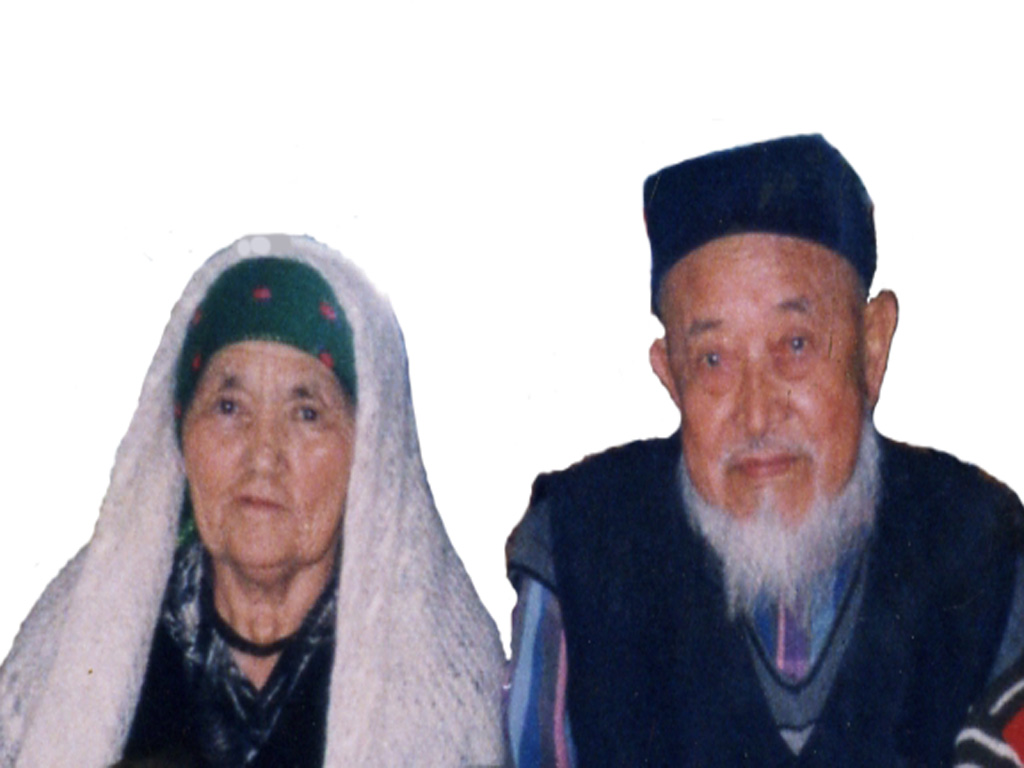             Онаси-Робия Бердиева, отаси- Шукур Бердиев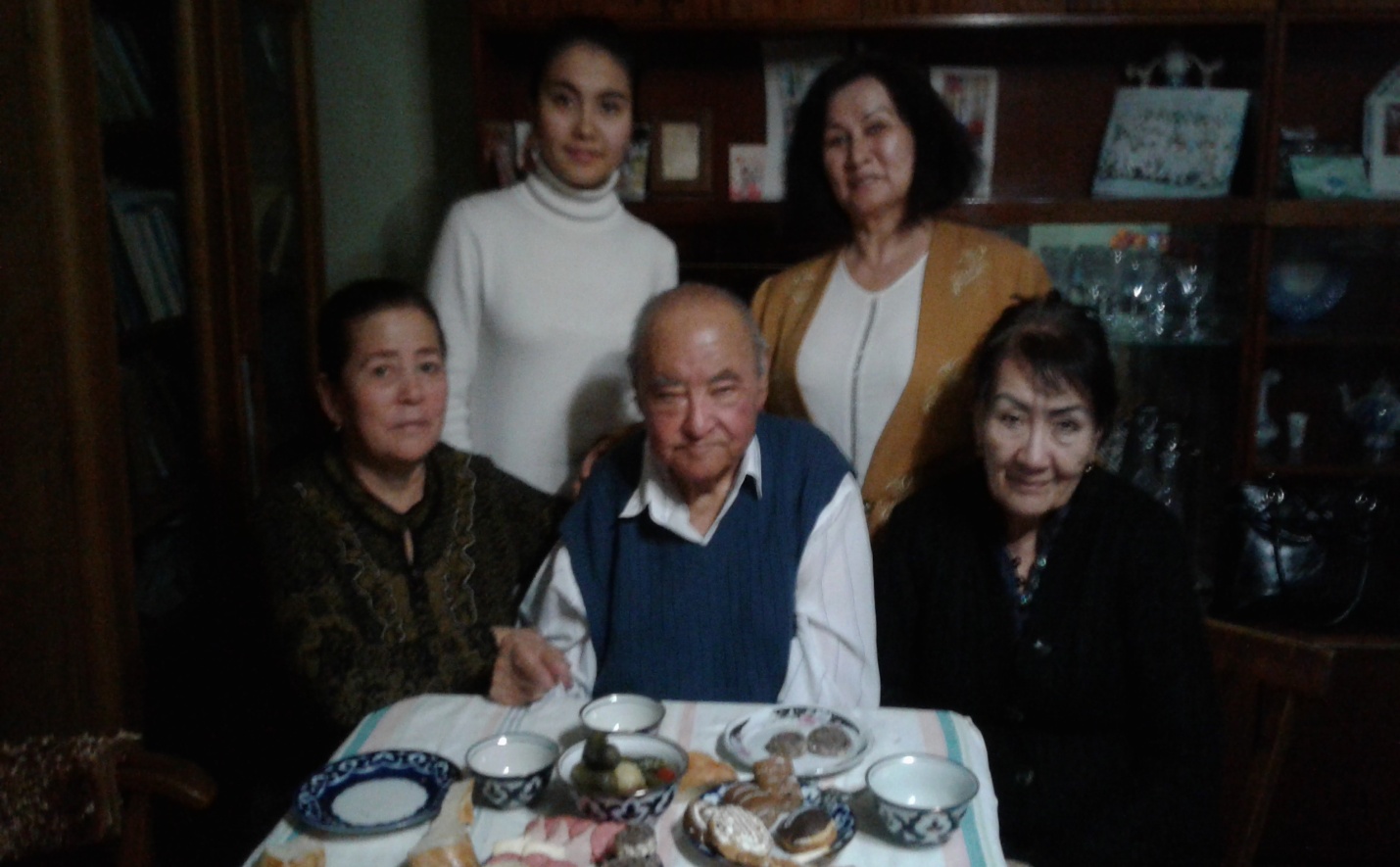 Устоз билан сўнгги суратлар: 2018 йил 19 январь – таваллуд кунларида: пастда З.Бердиева, А.Қаюмов, Султонсаидова С., 2-қаторда  қизи-Саодат Султонова, Г. Рахим. 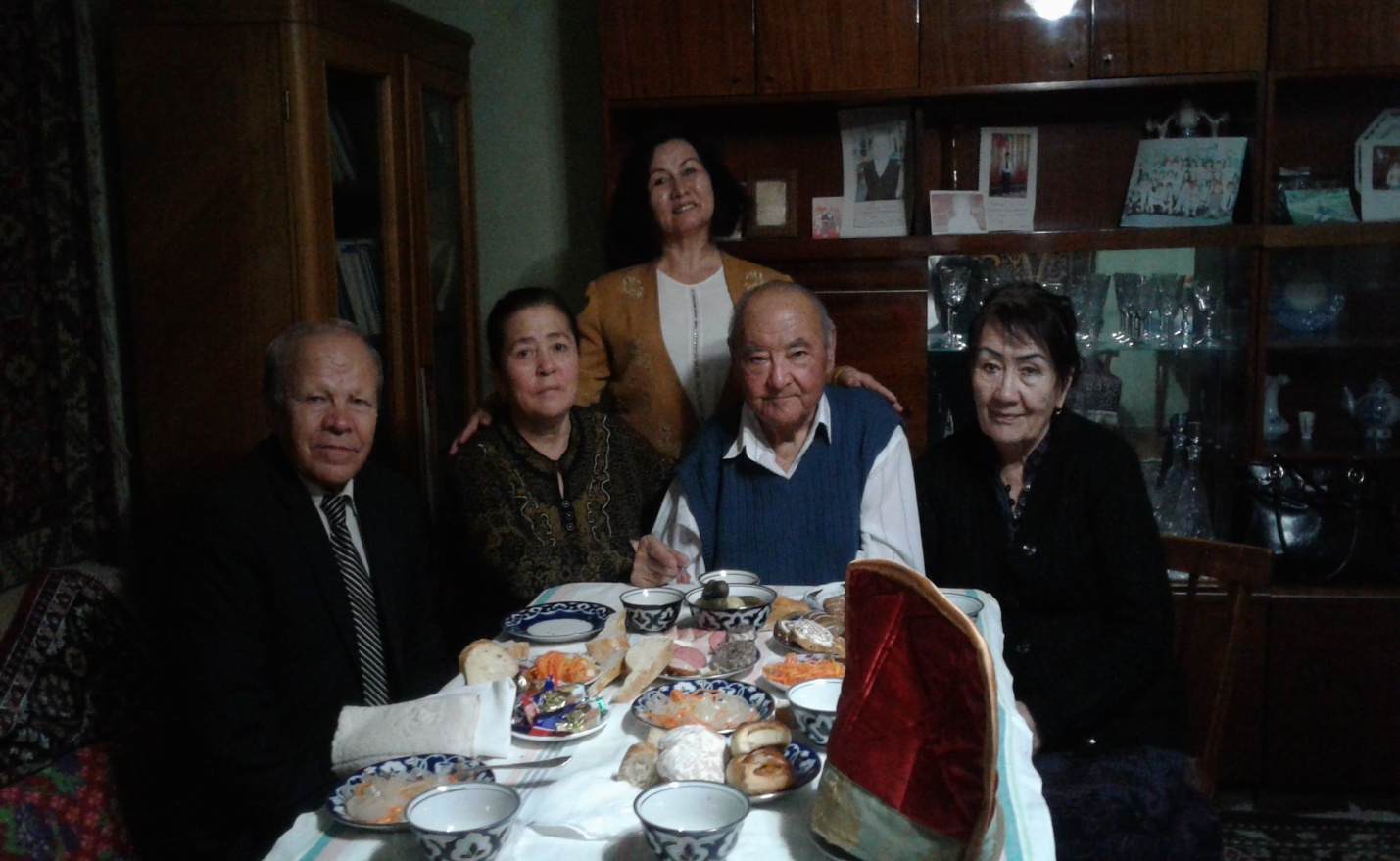 2018 йил 19 январь: В.Алимасов, З.Бердиева, Г.Рахим, А.Қаюмов,С.Султонсаидова.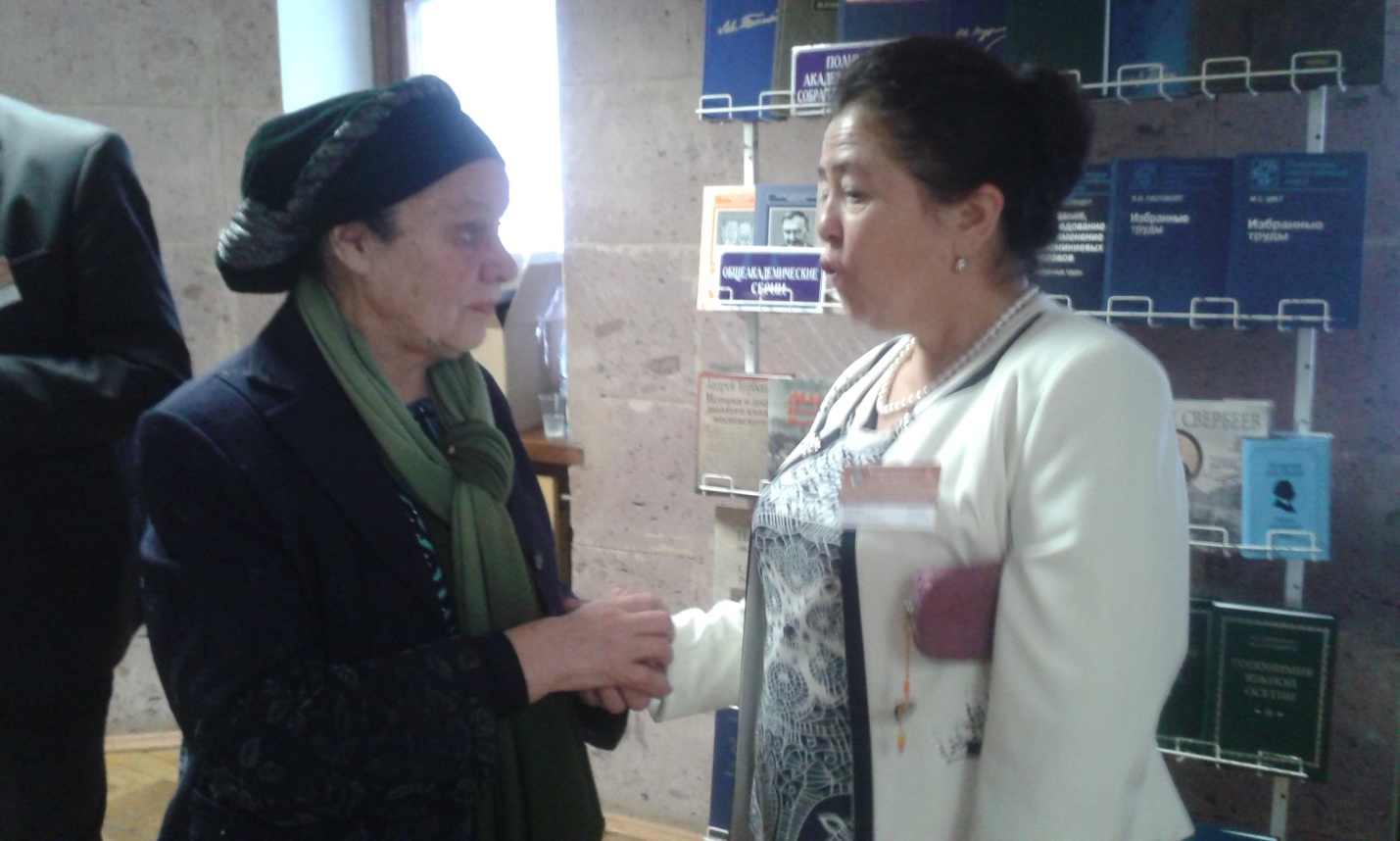 Москвалик ҳамкасби, устози,педагогика фанлари доктори,профессор Татьяна Фёдоровна Каратигина билан , Москва 2014 йил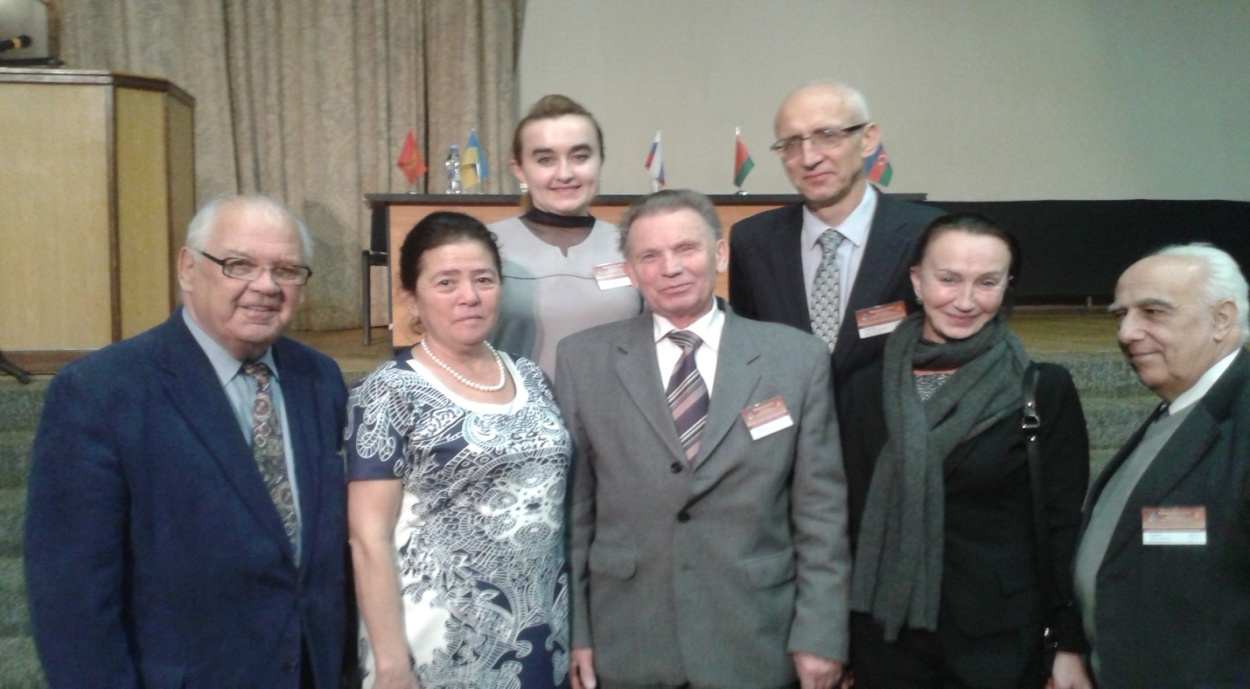 Москвалик, Белорусиялик ҳамкасблари ва устозлари билан. 2014 йилЧапдан: Ивановский Александр Александрович- фан номзоди; Столяров Юрий Николаевич - проф.; Авгуль Людмила Анатольевна- Беларусь ФА Марказий кут-наси бўлим мудири, Сукиасян Эдуард Рубенович- проф.; Стефанович А.В.- Беларусь ФА Марказий кут-наси бўлим мудири, Агзамова Дилдора Машрабжоновна-шогирди.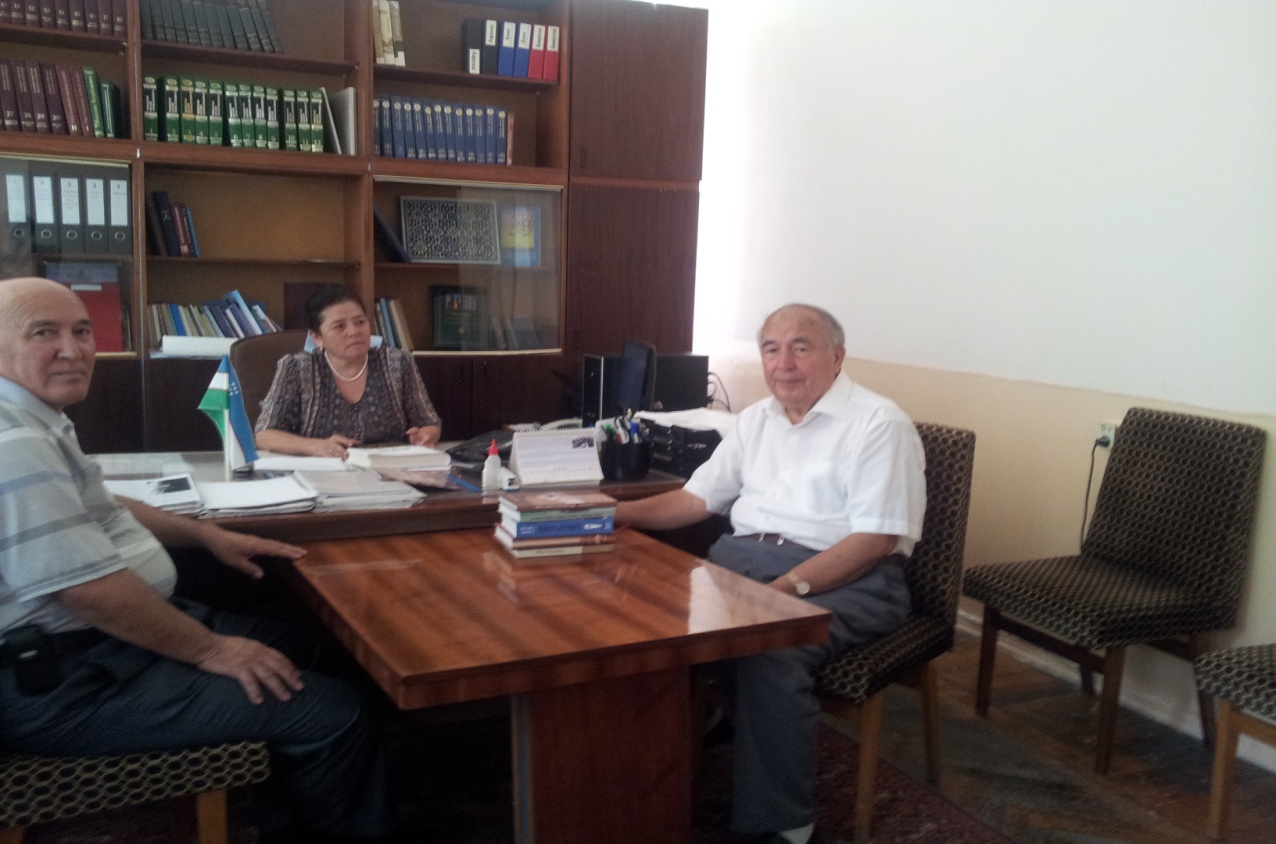 Халқ шоири, Ўзбекистон Қаҳрамони Эркин Воҳидов –азиз меҳмонимиз, чапда- Б.Маннонов  Устози профессор, Ўзбекистондахизмат кўрсатган мураббий Азиз Оппоқович Тўраев ва шоигрди Малика Матмурадова билан 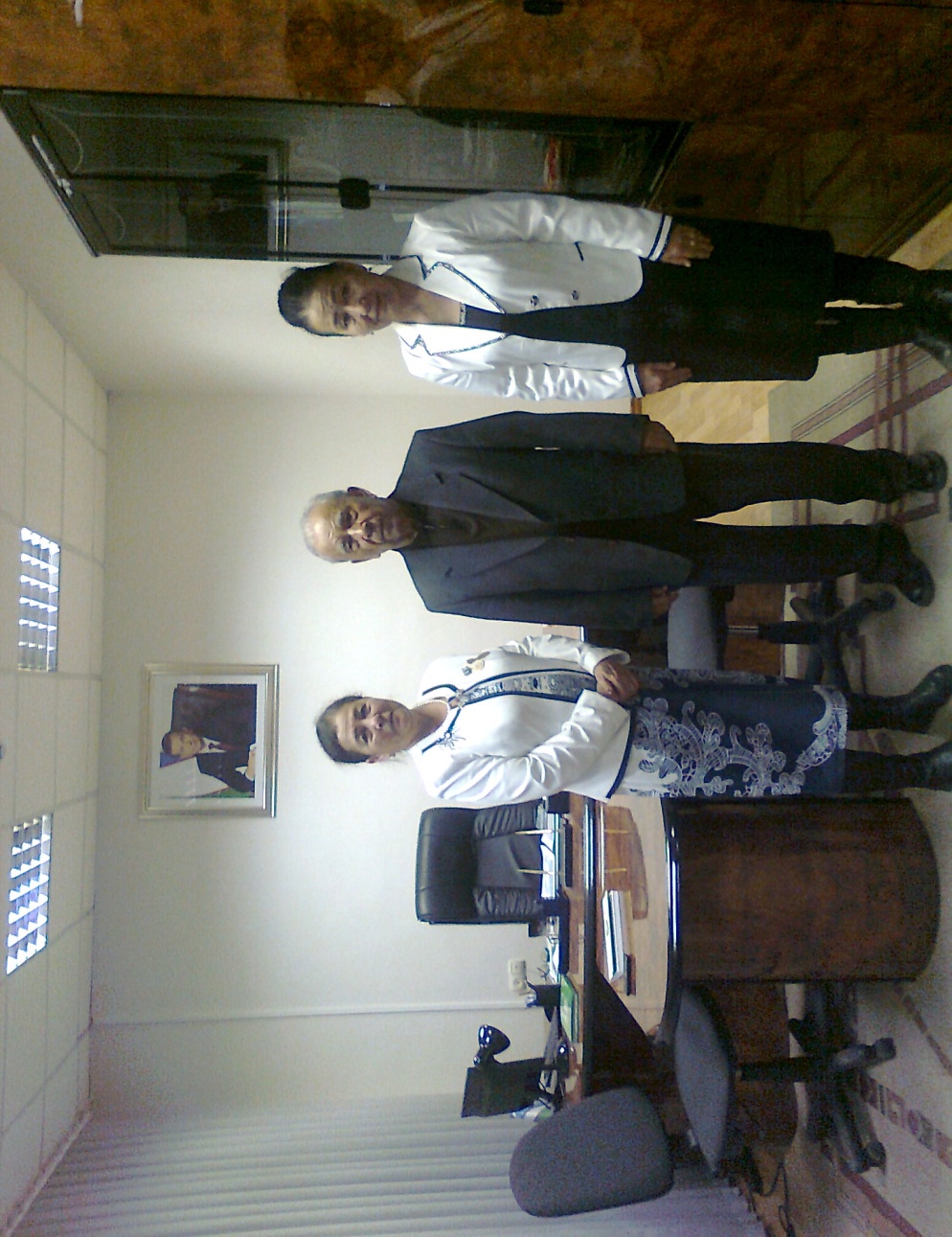 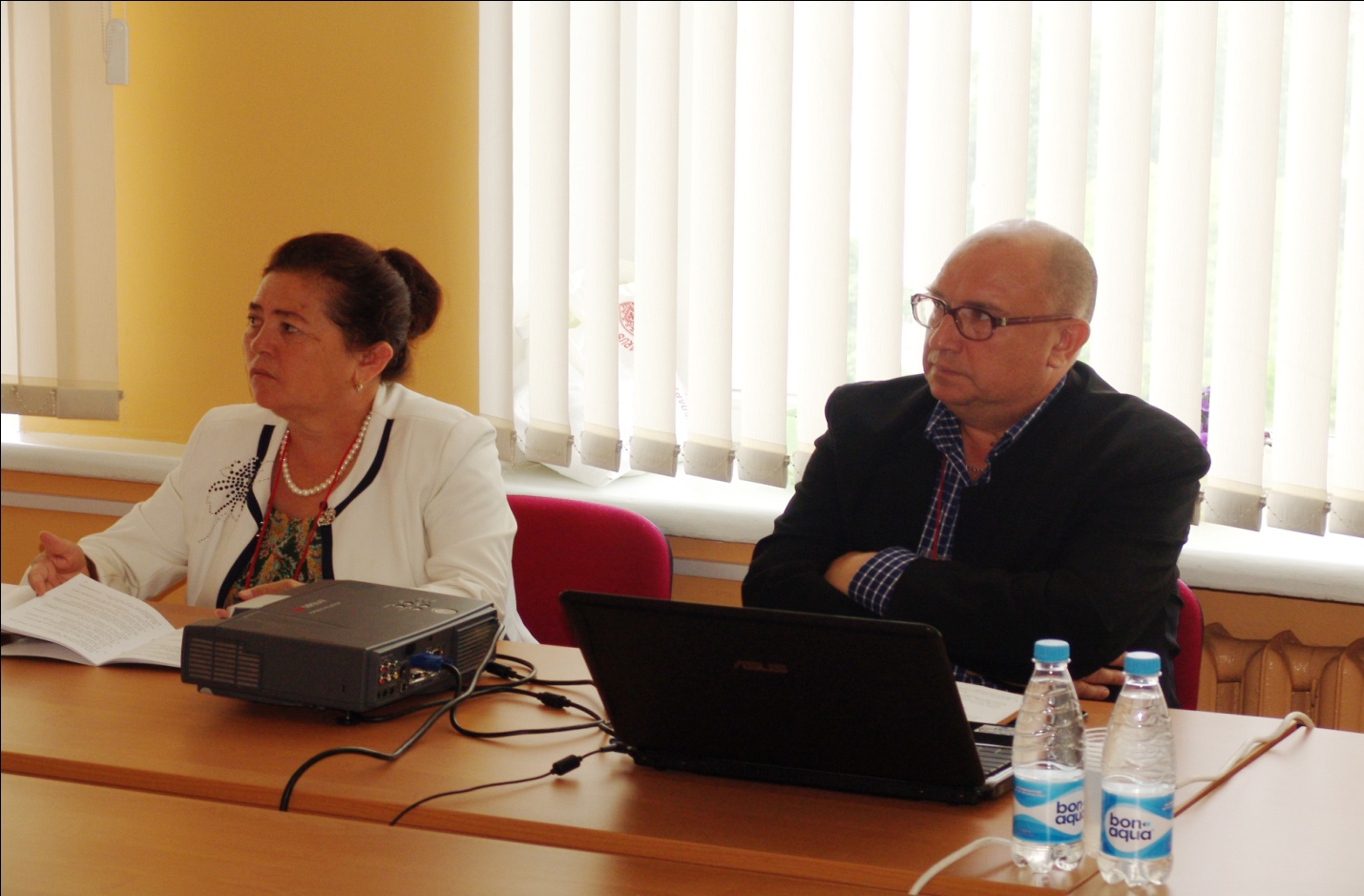 Минск: Халқаро анжуманда модератор, Польшалик ҳамкасби Железняк Н.Г.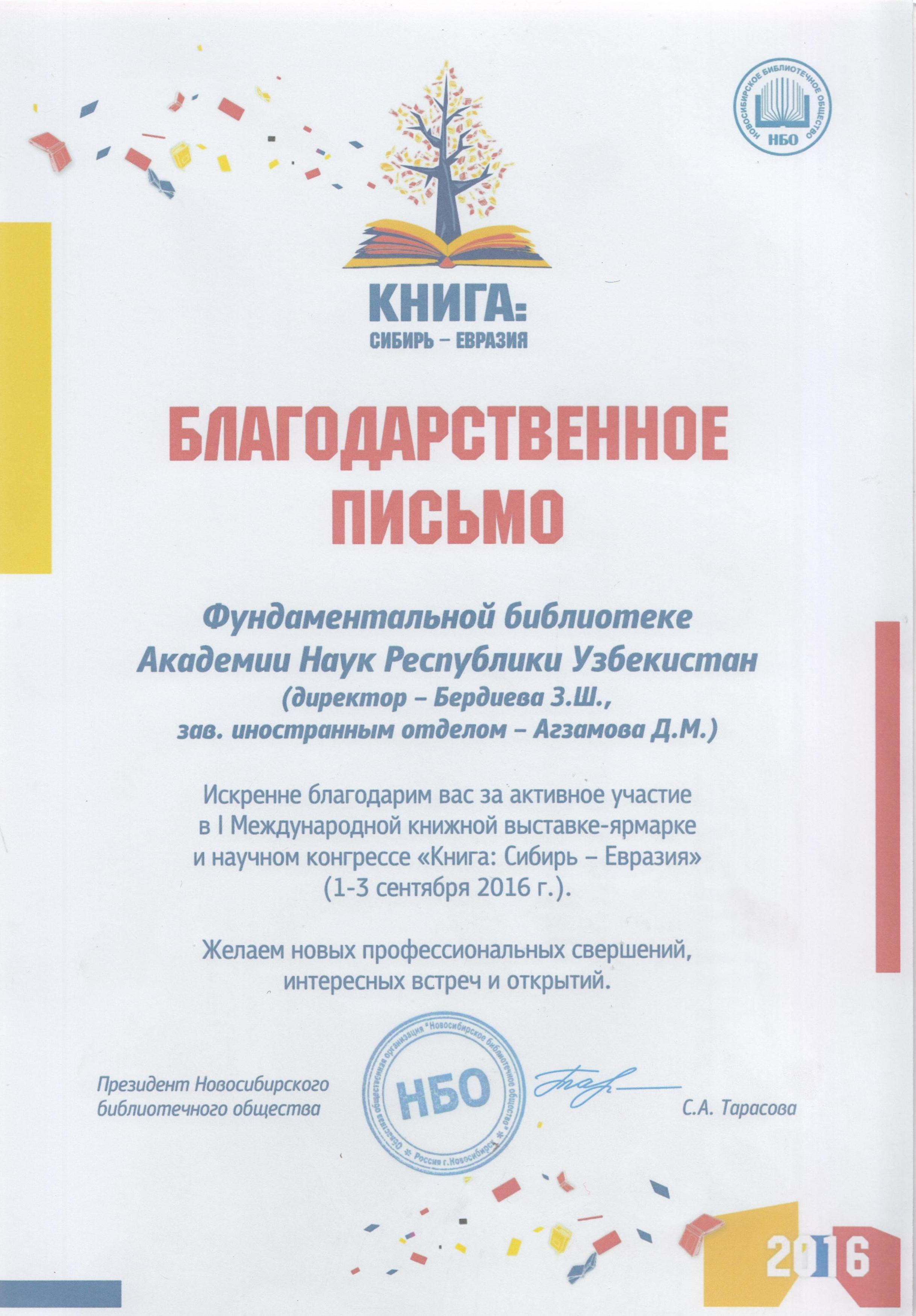 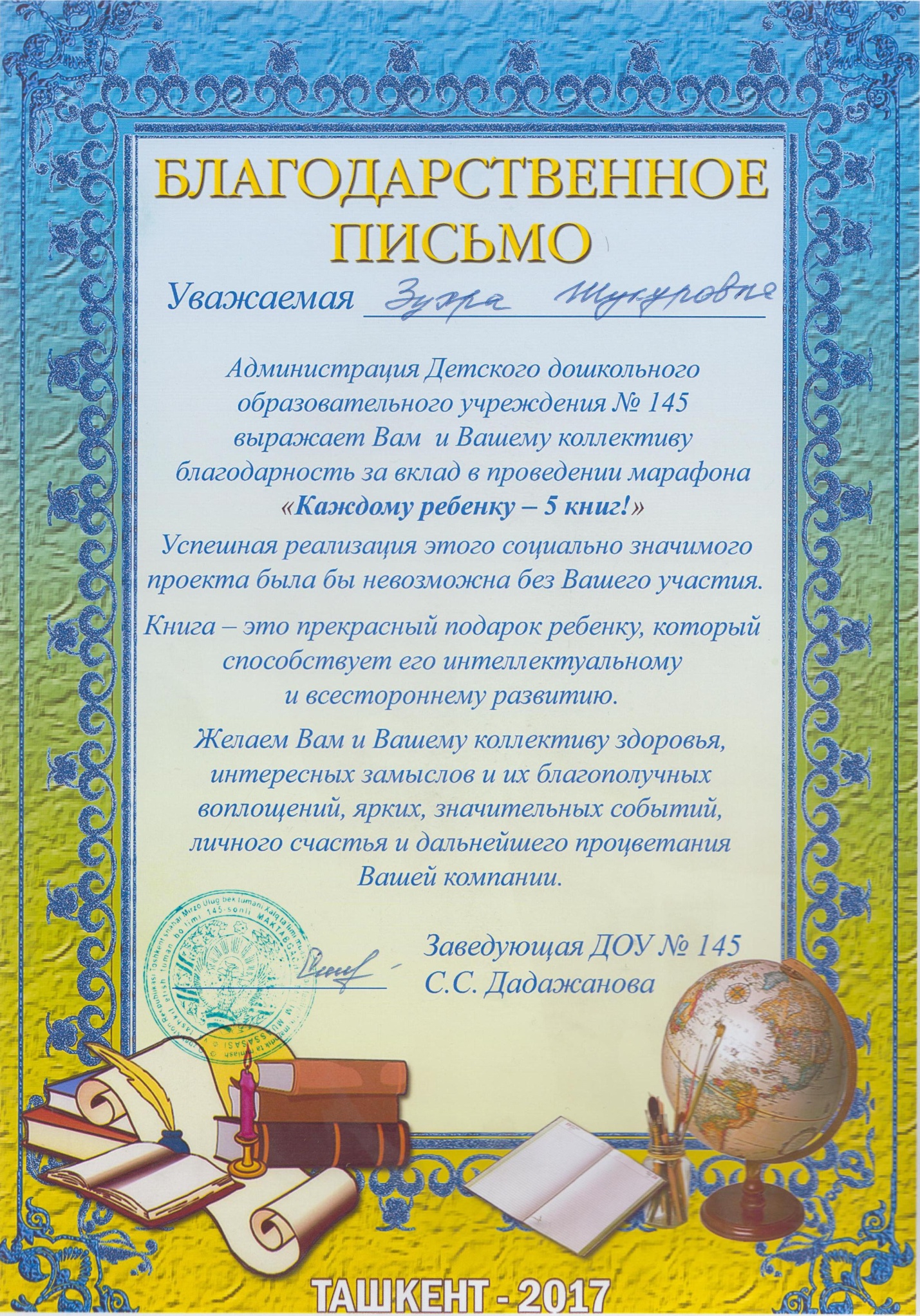 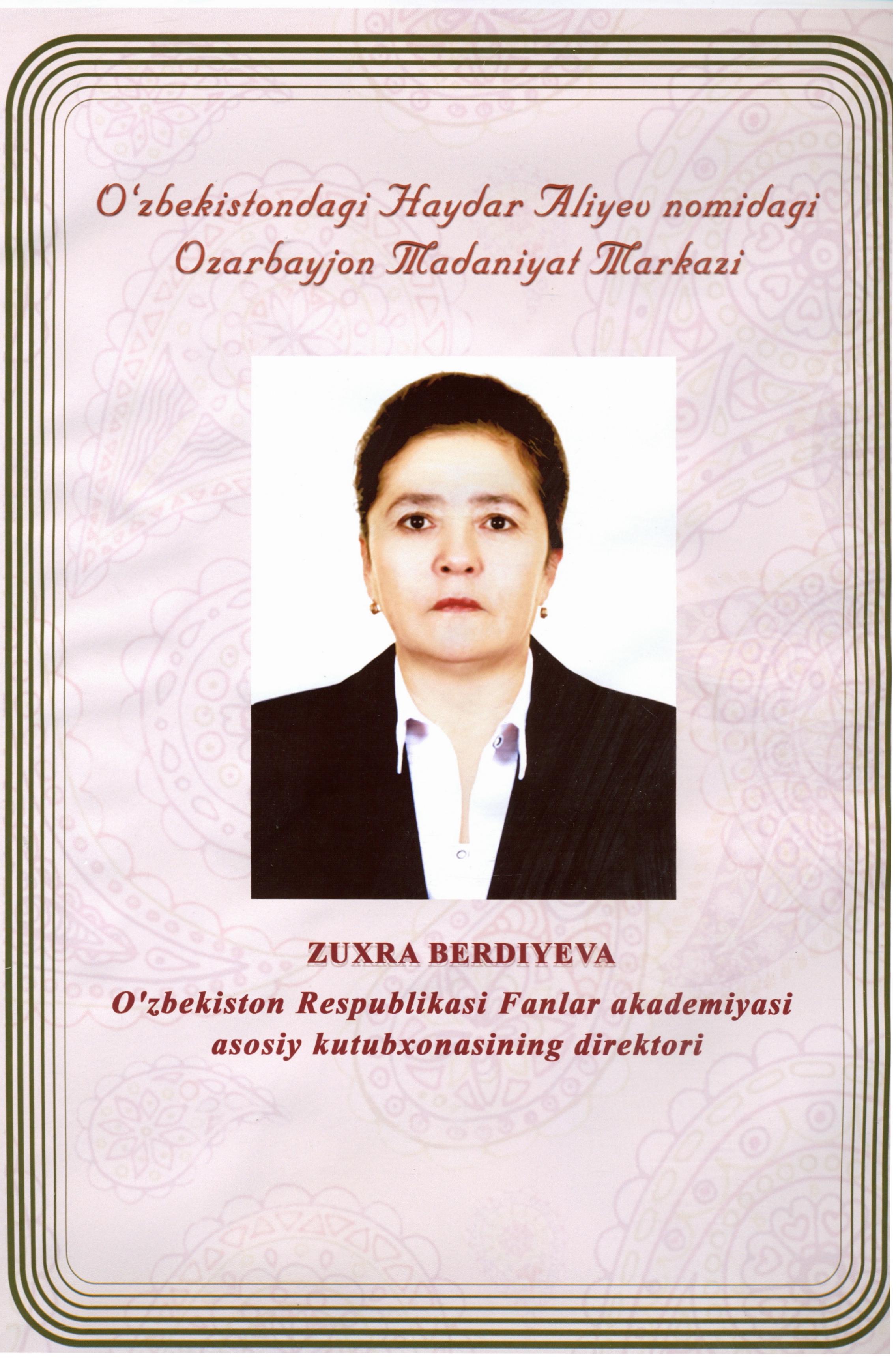 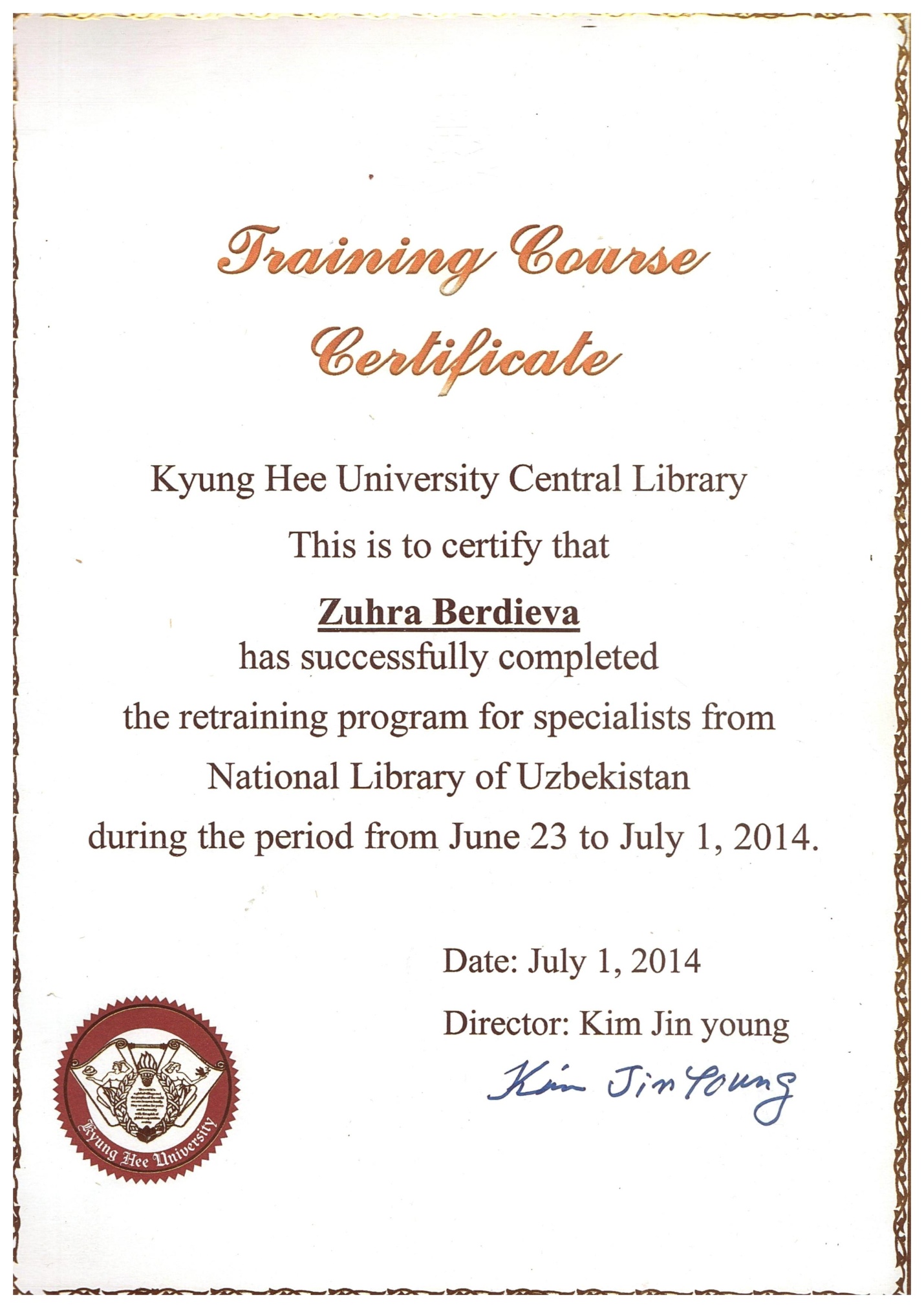 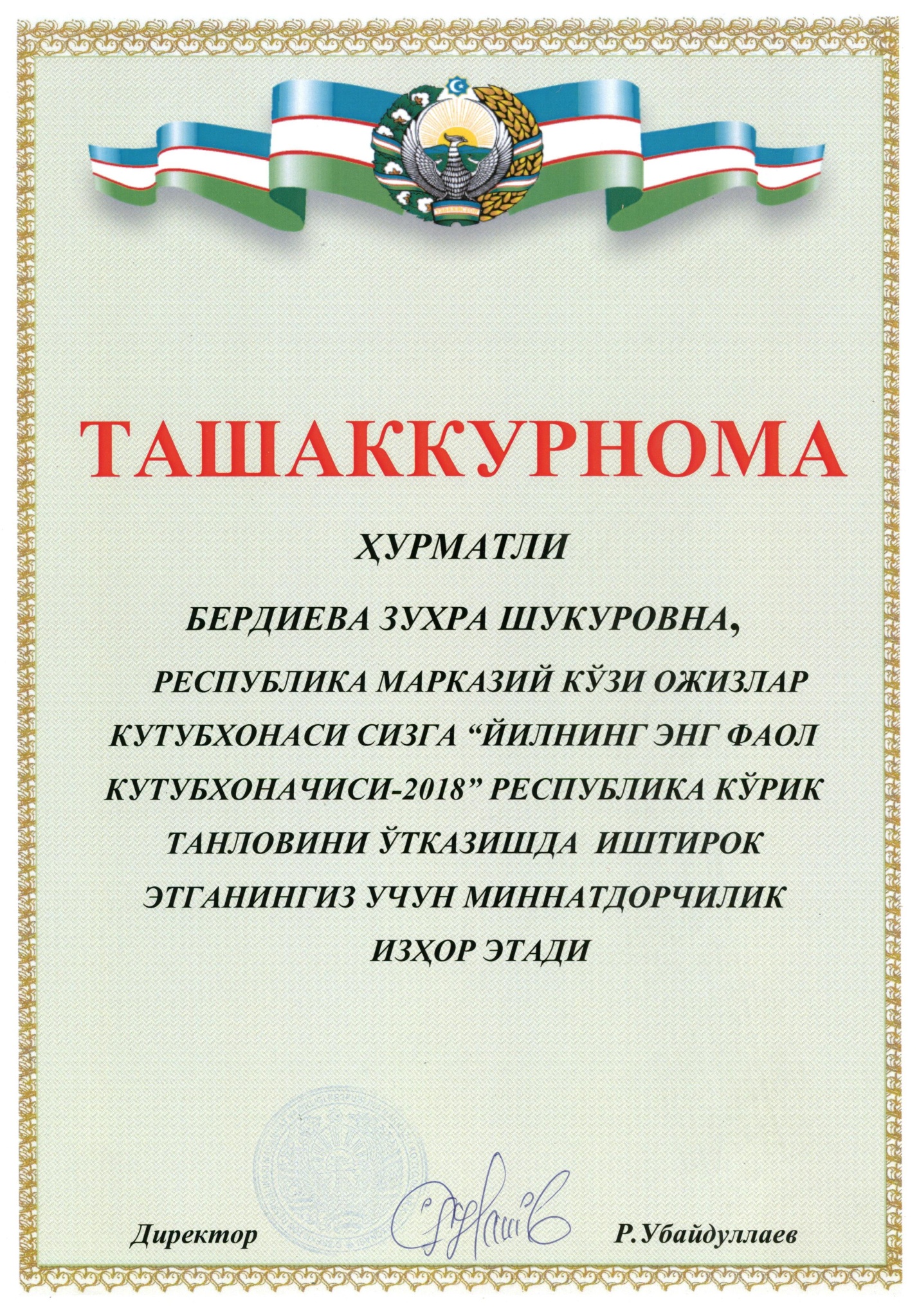 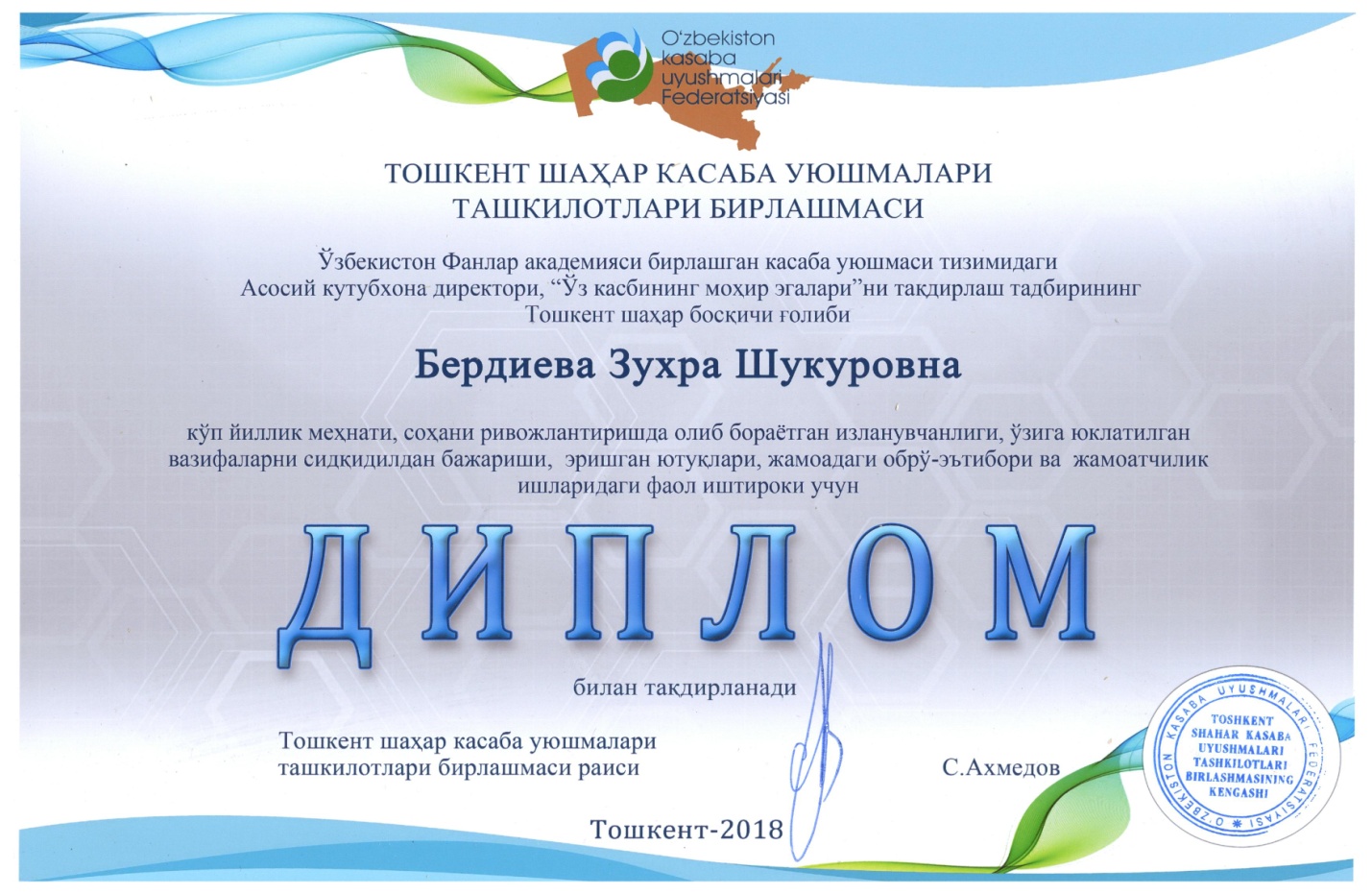 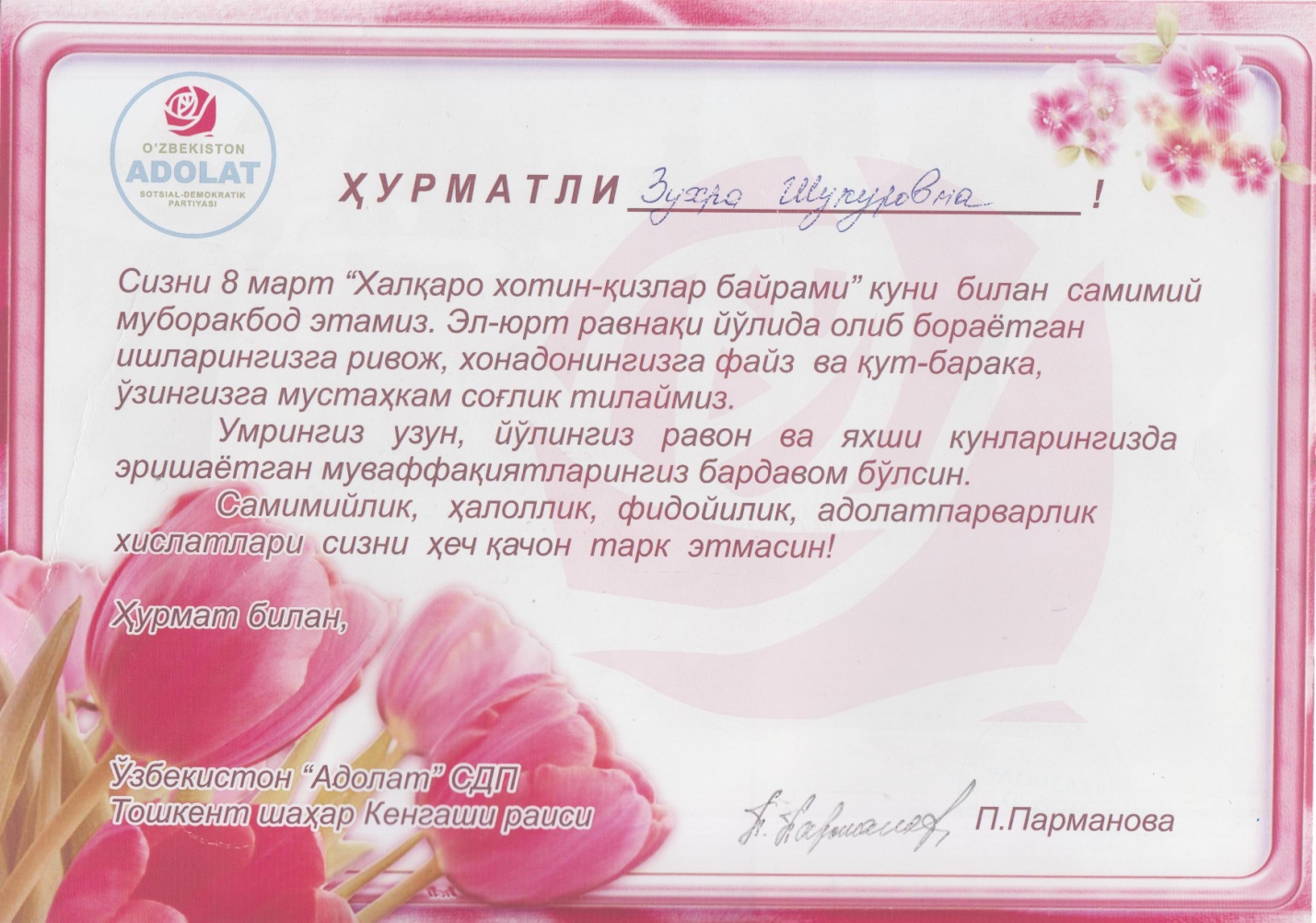 